Заключение на годовой отчет об исполнении бюджета городского округа Жуковский Московской области за 2020 годОбщие положения.Основание для проведения проверки: п. 2.8. Плана деятельности Контрольно-счетной палаты городского округа Жуковский Московской области на 2021 год, утверждённого распоряжением Председателя от 28.12.2020г. № 54, распоряжение Председателя Контрольно-счетной палаты городского округа Жуковский Московской области от 29.03.2021г. № 08. Цель(-и): проверка достоверности, полноты и соответствия требованиям, установленным нормативными правовыми актами, к порядку составления и представления годового отчёта об исполнении местного бюджета за отчётный финансовый год.Краткая характеристика проверяемой сферы формирования и использования средств местного бюджета и деятельности объектов проверки:Администрация городского округа Жуковский Московской области (далее – Администрация).Администрация городского округа является исполнительно-распорядительным органом местного самоуправления, действующим на основании Устава городского округа Жуковский Московской области, утвержденного решением Совета депутатов от 04.09.2008г. № 73/СД (с изменениями).Юридический адрес и фактическое местонахождение Администрации городского округа: Московская область, г. о. Жуковский, ул. Фрунзе, д. 23. Идентификационный номер налогоплательщика: 5013019625, КПП 504001001.Администрация городского округа внесена в Единый государственный реестр предприятий и организаций (ЕГРПО), установлена идентификация по общероссийским классификаторам.Свидетельство о внесении записи в единый государственный реестр юридических лиц зарегистрировано в Инспекции Федеральной налоговой службы по г. Жуковскому Московской области 10.12.1991г. № 47 за государственным номером 1035002600632.Основные цели и виды деятельности (компетенция) Администрации закреплены в ст. 36 Устава городского округа Жуковский, утвержденного решением Совета депутатов городского округа Жуковский Московской области от 04.09.2008г. № 73/СД.Сведения о руководителе объекта контрольного мероприятия, который в проверяемом периоде отвечал за его финансово-хозяйственную деятельность:Глава городского округа Жуковский Прохоров Ю. В. (постановление Главы городского округа Жуковский от 14.12.2018г. № 1900). Сведения о главном бухгалтере (бухгалтере) объекта контрольного мероприятия: Друзина Е.А. - начальник отдела бухгалтерского учета и отчетности - главный бухгалтер на основании распоряжения Администрации городского округа Жуковский от 19.11.2014г. № 384-рл «О переводе Друзиной Е.А.».В проверяемом периоде правом первой подписи денежных и расчетных документов, финансовых обязательств обладали:Глава городского округа Жуковский Московской области Прохоров Ю.В.;первый заместитель Главы Администрации городского округа Жуковский Московской области Редькина О.А.;первый заместитель Главы Администрации городского округа Жуковский Московской области Кимов Т. З.. Правом второй подписи обладали:начальник Управления - главный бухгалтер Администрации городского округа Жуковский Друзина Е. А.;заместитель начальника Управления – заместитель главного бухгалтера Администрации городского округа Жуковский Бродникова О. Н. Управление образования Администрации городского округа Жуковский Московской области (далее – Управление образования).Управление осуществляет свою деятельность на основании Положения, утвержденного Решением Совета депутатов города Жуковского от 16.01.2009г. № 01/СД (с изменениями) и от 23.05.2019г. № 30/СД (новая редакция), в соответствии с которым Управление входит в структуру Администрации городского округа Жуковский Московской области и является его отраслевым органом.Официальное полное наименование объекта контрольного мероприятия – Управление образования Администрации городского округа Жуковский.Официальное сокращенное наименование объекта контрольного мероприятия – Управление образования. Юридический адрес и фактическое местонахождения: 140180, Московская область, г. о. Жуковский, ул. Фрунзе, д. 23.Управление зарегистрировано в Межрайонной ИФНС России № 1 по Московской области, в подтверждение чего выдано Свидетельство о внесении записи в Единый государственный реестр юридических лиц от   28 декабря 2011 года № 2115040086676 за основным государственным номером 1025001632875, имеет ИНН 5013044283/КПП 504001001.Основной вид экономической деятельности: код по ОКВЭД ОК 029-2014 КДЕС. Ред.2    84.11.3 «Деятельность органов местного самоуправления по управлению вопросами общего характера».Вышестоящая организация: Администрация городского округа Жуковский (далее – Администрация).Основные задачи и полномочия деятельности Управления образования закреплены в:разделе 2-3 Положения об Управлении образования Администрации городского округа Жуковский, утвержденном Решением Совета депутатов городского округа Жуковский от 16.01.2009г. № 01/СД (с изменениями и дополнениями) (далее – Положение от 16.01.2009г. № 01/СД);разделе 2-3 Положения об Управлении образования Администрации городского округа Жуковский, утвержденном Решением Совета депутатов городского округа Жуковский от 23.05.2019г. № 30/СД (далее – Положение от 23.05.2019г. № 30/СД). Сведения о руководителе объекта контрольного мероприятия, который в проверяемом периоде отвечал за его финансово-хозяйственную деятельность:Гусарова Н. В. – начальник Управления образования в соответствии с Постановлением Администрации г.о. Жуковский от 08.02.2019г. №133 «О назначении Гусаровой Н.В.», трудовой договор от 08.02.2019г. №ТД-05/2019.Сведения о главном бухгалтере (бухгалтере) объекта контрольного мероприятия:Для реализации функций по ведению бухгалтерского учета,  планово-экономических и контрольных функций подведомственных учреждений образования в проверяемом периоде между Управлением образования (Главный распорядитель) и Муниципальным учреждением «Централизованная бухгалтерия» (Исполнитель) (далее – ЦБ)  заключены договоры от 05.08.2019г. №30, от 09.03.2020г. №30/1, от 06.04.2020 №30/2, от 28.07.2020г. №30/3 «О совместной деятельности Управления образования Администрации г. о. Жуковский и муниципального учреждения «Централизованная бухгалтерия» (далее - Договор  совместной деятельности).В соответствии с приказом № 19 от 27.07.2020г. «Об утверждении Положения о реализации единой учетной политики для ведения бухгалтерского учета всех субъектов централизованного учета» с 01.01.2020г.:•	право первой подписи принадлежит:начальнику Управления образования,директору МУ «Централизованная бухгалтерия»;•	право второй подписи принадлежит:главному бухгалтеру МУ «Централизованная бухгалтерия»,заместителю главного бухгалтера МУ «Централизованная бухгалтерия».Финансовое управление Администрации городского округа Жуковский Московской области (далее – Финуправление).Финуправление является отраслевым органом Администрации городского округа Жуковский и является финансовым органом городского округа Жуковский.Финуправление осуществляет свою деятельность на основании Положения, утвержденного Решением от 04.06.2009г. № 33/СД.Финуправление обладает правами юридического лица, зарегистрировано в Межрайонной ИФНС России № 1 по Московской области, в подтверждение чего выдано свидетельство серии 50 № 010983579 о внесении записи в Единый государственный реестр юридических лиц от 30.06.2009г. за основным государственным регистрационным номером 1095040003607; ИНН 5040092173, КПП 504001001.Местонахождение и адрес Управления: 140180, Московская область, г.о. Жуковский, ул. Фрунзе, д. 23. Основной вид экономической деятельности: код по ОКВЭД ОК 029-2014 КДЕС. Ред.2 - 84.11.3 «Деятельность органов местного самоуправления по управлению вопросами общего характера».Вышестоящая организация: Администрация городского округа Жуковский (далее – Администрация).Финуправление осуществляет составление и организацию исполнения бюджета городского округа Жуковский, проведение единой государственной финансовой и бюджетной политики, координирует деятельность участников бюджетного процесса по вопросам составления и исполнения бюджета целевого и эффективного использования бюджетных средств, ведение бюджетного учета и составление бюджетной отчетности.Сведения о руководителе объекта контрольного мероприятия, который в проверяемом периоде отвечал за его финансово-хозяйственную деятельность:В соответствии с п. 6.1. Решения Совета депутатов города Жуковского от 04.06.2009г. № 33/СД «О создании финансового органа городского округа Жуковский – Финансового Управления Администрации городского округа Жуковский» (далее – Решение от 04.06.2009г. № 33/СД) Финуправление возглавляет начальник, который назначается на должность и освобождается от должности Главой городского округа Жуковский. В проверяемом периоде начальником Финуправления являлась Недошковская О.М. (Постановление Администрации городского округа Жуковский от 14.05.2015г. № 597) с правом первой подписи в соответствии с приказом Финуправления от 31.12.2015г. № 49общ.  С 25.09.2020г. Недошковская О.М. уволена с должности начальника Финуправления в соответствии с Постановлением Администрации г.о. Жуковский от 25.09.2020г. № 1363 «Об увольнении Недошковская О.М.».Н.А. Полякова -  начальник Финуправления с 28.09.2020г. в соответствии с Постановлением Администрации г.о. Жуковский от 25.09.2020г. № 1364 «О назначении на должность Поляковой Н.А.», трудовой договор от 25.09.2020г. №ТД-28/2020 с правом первой подписи в соответствии с приказом Финуправления от 28.09.2020г. № 31общ.  Сведения о главном бухгалтере (бухгалтере) объекта контрольного мероприятия:Начальником отдела бухгалтерского учета и отчетности - главным бухгалтером в проверяемом периоде являлась Иванкова Н.Е. (приказ Финуправления от 28.08.2015г. № 87лс, от 31.12.2015г. № 125лс), которая обладала правом второй подписи первичных и банковских документов в соответствии с приказом Финуправления от 31.12.2015г. № 49общ.Результаты внешней проверки годового отчёта об исполнении местного бюджета. Основы порядка составления бюджетной отчётности и проведения внешней проверки отчётов об исполнении бюджетов Российской Федерации установлены ст. 264.2 и 264.4 Бюджетного кодекса Российской Федерации (далее - БК РФ).Согласно п. 2 ст. 264.2 БК РФ бюджетная отчетность муниципальных образований составляется финансовыми органами муниципальных образований на основании сводной бюджетной отчетности соответствующих главных администраторов бюджетных средств.В соответствии с п.1 ст. 264.2 БК РФ главными администраторами бюджетных средств признаются главные распорядители бюджетных средств, главные администраторы доходов бюджета, главные администраторы источников финансирования дефицита бюджета.В соответствии с абз. 2 п. 5 ст. 264.2 БК РФ годовой отчет об исполнении местного бюджета подлежит утверждению муниципальным правовым актом представительного органа муниципального образования.Согласно п. 1 ст. 264.4 БК РФ годовой отчет об исполнении бюджета до его рассмотрения в законодательном (представительном) органе подлежит внешней проверке.Внешняя проверка годового отчёта об исполнении бюджета городского округа представляет собой систему действий по проверке состава годовой отчётности, ее соответствия установленным формам, достоверности отражения показателей в бюджетной отчётности.Задачами внешней проверки годового отчёта об исполнении бюджета городского округа являются:определение соблюдения единого порядка составления и представления годовой бюджетной отчётности, её соответствия требованиям, предъявляемым к ней БК РФ и нормативными правовыми актами Министерства финансов Российской Федерации;оценка отчётных показателей по исполнению бюджета городского округа на предмет определения соответствию исполненных показателей бюджета городского округа показателям, установленным решением Совета депутатов на отчётный финансовый год;определение системных недостатков при осуществлении планирования и исполнения бюджета городского округа.В ходе настоящего контрольного мероприятия проведен анализ и оценка консолидированной бюджетной отчётности за 2020 год, представленной в соответствии с требованиями п. 11.3 Инструкции № 191н, в составе:Баланс исполнения консолидированного бюджета субъекта Российской Федерации и бюджета территориального государственного внебюджетного фонда (ф. 0503320);Справка по заключению счетов бюджетного учета отчетного финансового года (ф. 0503310).Справка по заключению счетов бюджетного учета отчетного финансового года (ф. 0503310m).Отчет об исполнении консолидированного бюджета субъекта Российской Федерации и бюджета территориального государственного внебюджетного фонда (ф. 0503317);Консолидированный отчет о финансовых результатах деятельности (ф. 0503321);Консолидированный отчет о движении денежных средств                          (ф. 0503323);Справка по консолидированным расчетам (ф. 0503125);Пояснительная записка к отчету об исполнении консолидированного бюджета с приложениями (ф. 0503360).На основании предусмотренных Федеральным казначейством контрольных соотношений к показателям бюджетной отчетности главных администраторов средств бюджета (с изменениями) проведена проверка выполнения контрольных соотношений как внутри форм, так между формами представленной бюджетной отчетности.  Проверка выполнения контрольных соотношений между формами бюджетной отчетности показала, что показатели Баланса исполнения консолидированного бюджета субъекта Российской Федерации и бюджета территориального государственного внебюджетного фонда (ф. 0503320) соответствуют показателям Консолидированного отчёта о финансовых результатах деятельности (ф. 0503321) и Справке по заключению счетов бюджетного учёта отчётного финансового года (ф. 0503310).Показатели Консолидированного отчета о финансовых результатах деятельности (ф. 0503321) соответствуют показателям Справки по заключению счетов бюджетного учёта отчётного финансового года (ф. 0503110).При проведении анализа показателей Отчета об исполнении консолидированного бюджета субъекта Российской Федерации и бюджета территориального государственного внебюджетного фонда (ф. 0503317) с   показателями Сводной бюджетной росписи на 2020 год с учетом изменений по состоянию на 31.12.2020г. отклонений не установлено. Так же проведен анализ форм консолидированной бюджетной отчетности муниципальных бюджетных и автономных учреждений за 2020 год, представленной в соответствии с требованиями п. 12 Инструкции № 33н, в составе:Баланс государственного (муниципального) учреждения (ф. 0503730);Справка по заключению учреждением счетов бухгалтерского учета отчетного финансового года (ф. 0503710);Отчет об исполнении учреждением плана его финансово-хозяйственной деятельности (ф. 0503737);Отчет об обязательствах учреждения (ф.0503738);Отчет о финансовых результатах деятельности учреждения (ф. 0503721);Отчет о движении денежных средств учреждения (ф. 0503723);Пояснительная записка к Балансу учреждения (ф. 0503760) с приложениями.На основании предусмотренных Федеральным казначейством контрольных соотношений к показателям бюджетной отчетности главных администраторов средств бюджета (с изменениями) проведена проверка выполнения контрольных соотношений как внутри форм, так между формами представленной бюджетной отчетности.  Проверка выполнения контрольных соотношений внутри форм бюджетной отчетности показала, что контрольные соотношения выполнены, показатели форм заполнены правильно.Проверка выполнения контрольных соотношений между формами бюджетной отчетности показала, что показатели Баланса государственного (муниципального) учреждения (ф. 0503730) соответствуют показателям Отчёта о финансовых результатах деятельности учреждения (ф. 0503721) и Справке по заключению учреждением счетов бухгалтерского учета отчетного финансового года (ф. 0503710);Показатели Отчёта о финансовых результатах деятельности учреждения (ф. 0503721) соответствуют показателям Справки по заключению учреждением счетов бухгалтерского учета отчетного финансового года (ф. 0503710).Показатели Отчёта о движении денежных средств учреждения (ф. 0503723) соответствуют показателям «Отчет об исполнении учреждением плана его финансово-хозяйственной деятельности (ф. 0503737).Анализ пояснительной записки (ф.0503360)ф. 0503360 «Пояснительная записка к отчету об исполнении консолидированного бюджета» составлена в соответствии с требованиями, определёнными в разделе III «Порядок составления бюджетной отчетности об исполнении консолидированного бюджета бюджетной системы Российской Федерации финансовым органом» Инструкции № 191н.Согласно п. 217 Инструкции № 191н  в состав Пояснительной записки  на 1 января 2021 года  вошли  приложения ф. ф. 0503368, 0503369, 0503371, 0503372, 0503373, 0503190, 0503296.Пояснительная записка сформирована в структуре разделов, предусмотренных п.152 Инструкции 191н, а именно:Раздел 1 «Организационная структура субъекта бюджетной отчетности», включающий информацию:о перечне открытых счетов;об увеличении количества казенных учреждений на 1 единицу в связи с созданием МКУ «Муниципальный центр управления регионом», уменьшении бюджетных учреждений на 2 единицы в связи с присоединением МУК «Жуковский симфонический оркестр» к МУК «Дворец культуры» и реорганизация школы №4 путем слияния со школой №8, увеличении количества автономных учреждений на 1 единицу в связи с созданием автономного учреждения «Парк культуры и отдыха».Изменений состава бюджетных полномочий получателей, распорядителей бюджетных средств, находящихся в ведении главного распорядителя (распорядителя) бюджетных средств, а также администраторов находящихся в ведении главных администраторов источников финансирования дефицита бюджета, главных администраторов доходов бюджета не было.Нарушений не установлено.Раздел 2 «Результаты деятельности субъекта бюджетной отчетности» включает информацию о принятых мерах по повышению эффективности расходования бюджетных средств, информацию о состоянии основных средств и своевременности поступления материальных ресурсов. Основными средствами и материальными запасами учреждения обеспечены в полном объеме.Нарушений не установлено.Раздел 3 «Анализ отчета об исполнении бюджета городского округа Жуковский», включающий Сведения об исполнении текстовых статей Решения Совета депутатов городского округа Жуковский от 18.12.2019г. № 59/СД «О бюджете городского округа Жуковский на 2020 год и плановый период 2021 и 2022 годов» за 2020 год (с учетом изменений и дополнений). Исполнение бюджета проходило в сложной экономической ситуации, что обусловлено распространением новой коронавирусной инфекции. В результате внесенных изменений в законодательные акты по поддержке отраслей экономики, наиболее пострадавших в условиях ухудшения ситуации в результате распространения новой коронавирусной инфекции, применения отсрочек арендных платежей снизились поступления доходов бюджета. Бюджетная политика в области расходов в 2020 году была направлена, в первую очередь, на сохранение социальной направленности бюджета, повышение результативности бюджетных расходов, оптимизацию расходов бюджета в целях сохранения экономической стабильности и устойчивости выполнения социальных обязательств в условиях распространения новой коронавирусной инфекции. Нарушений не установлено. Раздел 4 «Анализ показателей бухгалтерской отчетности субъекта бюджетной отчетности», включающий ф. 0503368 «Сведения о движении нефинансовых активов консолидированного бюджета», ф. 0503369 «Сведения по дебиторской и кредиторской задолженности», ф. 0503371 «Сведения о финансовых вложениях», ф. 0503372 «Сведения о муниципальном долге, предоставленных бюджетных кредитах консолидированного бюджета», ф. 0503373 «Сведения об изменении остатков валюты баланса консолидированного бюджета», ф. 0503190 «Сведения о вложениях в объекты недвижимого имущества, объектах незавершенного строительства». Нарушений не установлено. Раздел 5 «Прочие вопросы деятельности субъекта бюджетной отчетности», включающий Таблицу № 6 «Сведения о проведении инвентаризаций», ф. 0503296 «Сведений об исполнении судебных решений по денежным обязательствам бюджета», перечень нормативных правовых актов и иных документов, регулирующих вопросы бюджетного учета и отчетности.Нарушений не установлено.Итоги развития экономики городского округа Жуковский.В связи со сложившейся в стране и мире эпидемиологической и сопутствующей ей экономической кризисной ситуацией в городском округе Жуковский в течение 2020 года отмечалось замедление темпов роста или сокращение показателей развития экономики. Но несмотря на ограничительные мероприятия в связи с распространением коронавирусной инфекции COVID 19, к концу года по многим показателям социально-экономического развития городского округа Жуковский сложилась положительная динамика.	Динамика основных показателей социально-экономического развития городского округа Жуковский за 2020 год по сравнению с 2019 годом представлена в таблице № 1.Таблица № 1Численность постоянного населения городского округа на конец 2020 года составила 107,55 тыс. человек. По сравнению с 2019 годом (107,56 тыс. человек) произошло уменьшение численности постоянного населения на 0,001%. Трудоспособное население составило 59,1 тыс. человек, в экономике города заняты 41,5 тыс. человек. Из них 38,3% трудятся на предприятиях научно-производственного комплекса, 31,6% – на малых предприятиях (включая микро и ИП), 12,6% – в организациях бюджетной сферы (образование, здравоохранение, культура, спорт).Количество созданных рабочих мест в 2020 году составило 649 мест, или 54,3% к уровню 2019 года (1 195 мест). Отрицательным моментом для городского округа Жуковский при создании новых рабочих мест является прекращение деятельности на территории городского округа компании ООО «Компании Луис+» ИНН 5040079849, являющегося одним из крупнейших налогоплательщиков НДФЛ на территории городского округа.Положительные результаты наблюдаются в динамике общего объема отгруженной продукции (выполненных работ и оказанных услуг). По предварительным итогам 2020 года общий объем произведенной продукции крупными и средними организациями составил 48 092,1 млр. рублей, или 104,9% к уровню 2019 года. Объем розничного товарооборота по предварительным итогам 2020 года составил 27 565,9 млн. рублей или 101,9% к уровню 2019 года.В целях содействия развитию малого и среднего предпринимательства в 2020 году продолжается оказание финансовой поддержки малому и среднему предпринимательству (далее – МСП), в рамках реализации подпрограммы «Развитие малого и среднего предпринимательства» муниципальной программы «Предпринимательство». По итогам конкурса на предоставление финансовой поддержки (субсидии) 3 субъекта МСП получили поддержку на сумму 1 746 тыс. рублей. Главой города проведено 16 встреч с представителями бизнеса с целью обсуждения актуальных вопросов и предложений, возникающих при ведении предпринимательской деятельности, а также вопросам информирования о мерах поддержки в период пандемии.Инвестиции в основной капитал крупными и средними предприятиями и организациями за счет всех источников финансирования составили 5,886 млрд. рублей. Объем инвестиций по полному кругу организаций, в том числе малого и среднего предпринимательства в 2020 году составил 7,556 млр. рублей или 97,7 % к уровню 2019 года. Общая площадь жилых помещений, введенных в эксплуатацию в 2020 году, составила 3,464 тыс. кв.м. Введено в эксплуатацию 26 домов индивидуального жилищного строительства. Многоквартирные дома в 2020 году в эксплуатацию не вводились.Среднемесячная заработная плата по полному кругу организаций за 2020 год составила 63,2 тыс. рублей, по сравнению с 2019 годом (58,2 тыс. рублей) она увеличилась на 8,6%. Среднемесячная заработная плата работников крупных и средних предприятий и некоммерческих организаций городского округа в отчетном 2020 году составила 72,9 тыс. рублей или 100,9% к уровню 2019 года (72,2 тыс. рублей). Размер среднемесячной заработной платы по крупным и средним организациям городского округа Жуковский за истекший период превышает средний по Московской области на 8,9 тыс. рублей (64,0 тыс. рублей).Городская система образования в 2020 представлена: 16 общеобразовательными организациями, из них: 14 – МОУ, 1 – МАУ, 1 – АНО; 25 дошкольными образовательными учреждениями, из них: 23 –  МДОУ, 1 федеральный – ДОУ № 7 «Кораблик» (ФГУП ЦАГИ), 1 – частный детский сад «Совенок»; 2 – МБУ ДО. На 01.01.2021г. количество работающих в дошкольных образовательных учреждениях составило 903 человека, в общеобразовательных учреждениях – 968 человек, в муниципальные учреждения дополнительного образования – 51 человек. Средняя заработная плата по категориям сотрудников представлена на диаграмме №1.Диаграмма №1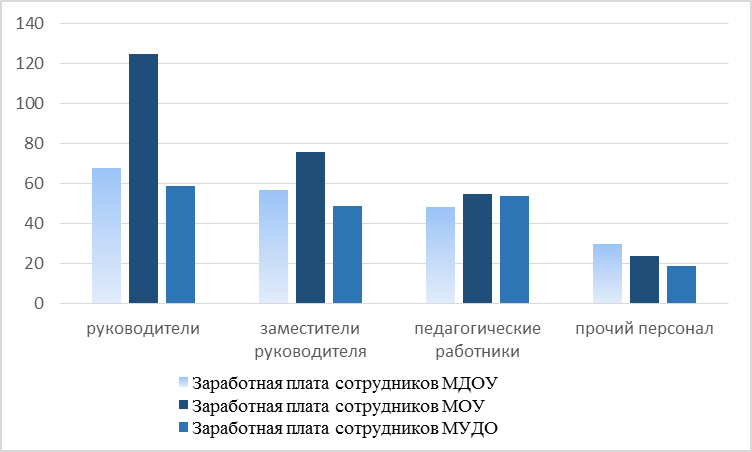 Средняя заработная плата руководителей образовательных учреждений в 2020 году составила:в муниципальных общеобразовательных учреждениях – 124,87 тыс. рублей;в муниципальных дошкольных образовательных учреждениях –67,76 тыс. рублей;в муниципальных учреждениях дополнительного образования   –58,67 тыс. рублей. Средняя заработная плата заместителей руководителей образовательных учреждений составила:в муниципальных общеобразовательных учреждениях – 76,04 тыс. рублей;в муниципальных дошкольных образовательных учреждениях   –56,67 тыс. рублей;в муниципальных учреждениях дополнительного образования  –48,65 тыс. рублей. Средняя заработная плата педагогических работников образовательных учреждений составила:в муниципальных общеобразовательных учреждениях – 54,89 тыс. рублей;в муниципальных учреждениях дополнительного образования  –53,93 тыс. рублей. в муниципальных дошкольных образовательных учреждениях   –48,51 тыс. рублей;Система городской культуры состоит из 10 учреждений с общей численностью сотрудников более 500 человек, среди которых: МУК «Жуковский симфонический оркестр» (который в 2020 году на основании Постановления Администрации городского округа Жуковский от 11.02.2020г. № 169 был реорганизован в форме присоединения к МУК «ДК»), МУК театр «Стрела», МАУК «Экспериментальный музыкально-драматический театр», МУК «ДК», МУК «ЖЦБС» (10 библиотек), МУК «Жуковский городской музей», 3 учреждения дополнительного образования детей (МОУДОД «ЖДШИ № 1», МОУДОД «ЖДШИ № 2», МОУДОД ШХИП им. Т.Е. Селищевой), МАУ «Парк культуры и отдыха».Количество обучающихся в МОУДОД «ЖДШИ № 1» в 2020 году за счет бюджетных средств составило 729 человек, МОУДОД «ЖДШИ № 2» - 546 человек, МОУДОД ШХИП им. Т.Е. Селищевой – 365 человек. Количество читателей МУК «ЖЦБС» по итогам года составило 13 055 человек, что на 4,8 тыс. человек  меньше, чем в 2019 году (17 873 человек). Низкий показатель объясняется тем, что 2 квартал и частично 3 квартал оказались не рабочими в связи с карантином по коронавирусу. В 4 квартале, увеличилось количество заболевших сотрудников, в связи с чем временно закрывались библиотеки.В 2020 году в МУК «ДК» при поддержке Фонда кино открыт кинотеатр на 32 места, а также функционирует 35 клубных формирования, что на 2 единицы больше чем в 2019 году. МУК театр «Стрела» в 2020 году было проведено 154 мероприятия для 13 105 зрителей.В рамках субсидии «Поддержка творческой деятельности и укрепление материально-технической базы муниципальных театров в населенных пунктах с численностью населения до 300 тысяч человек» для МУК ДТ «Стрела» и МАУК «Экспериментальный музыкально-драматический театр» приобретено звуковое и световое оборудование, декорации, костюмы, обувь на сумму 4 866,00 тысяч рублей, в 2019 году сумма аналогичных расходов составила 13 608,01 тысяч рублей.Основным муниципальным учреждением в сфере физической культуры и спорта является МБУ «СШ -  Центр спорта «Метеор». В течение 2020 года «СШ -  Центр спорта «Метеор» проведено 81 мероприятие согласно календарного плана (с учетом изменений). Численность занимающихся составило 1 217 человек.В городе открыты такие клубы и учреждения, как «Спортивный военно-патриотический клуб «Альфа патриот», «Водноспортивный клуб», «Юный спасатель», «Каскад», «Штурм», ВСК «Беркут», Региональная общественная организация «ФЕДЕРАЦИЯ ГО МО» и другие. В городе работают 37 фитнес-клубов.В целях улучшения условий для развития физической культуры и спорта в городском округе Жуковский разработана муниципальная программа «Спорт» (2020-2024 годы)». В рамках реализации подпрограммы II «Снижение административных барьеров, повышение качества и доступности предоставления государственных и муниципальных услуг, в том числе на базе многофункциональных центров предоставления государственных и муниципальных услуг» муниципальной программы городского округа Жуковский «Цифровое муниципальное образование» МБУ «МФЦ» достигнуты следующие показатели за 2020 год:- «уровень удовлетворения граждан качеством предоставления государственных и муниципальных услуг» выполнен на 95,8% из запланированных 96,1%;- «выполнение комфортности и доступности МФЦ» выполнен на 100% из запланированных 97%;- «среднее время ожидания в очереди для получения государственных (муниципальных) услуг достигнуто значение 3.3 минуты из запланированных 3,8 минут.Учитывая, что параметры прогноза социально-экономического развития носят вероятностный характер, отклонения фактических значений от прогнозных, используемых при формировании бюджета на соответствующий финансовый год и плановый период, обуславливаются текущей экономической ситуацией, изменчивостью внешних и внутренних факторов, учитываемых при формировании прогноза социально-экономического развития городского округа Жуковский.Результаты проверки и анализа исполнения местного бюджета.Решением Совета депутатов городского округа Жуковский от 18.12.2019г. № 59/СД «О бюджете городского округа Жуковский на 2020 год и на плановый период 2021 и 2022 годов»  (далее - Решение от 18.12.2019г. № 59/СД) первоначально были утверждены плановые показатели бюджета городского округа Жуковский Московской области. В течение 2020 года в плановые показатели бюджета  семь раз вносились изменения  в следующих редакциях решения Совета депутатов городского округа Жуковский от 26.03.2020г. № 24/СД, от 27.05.2020г. № 40/СД, от 30.06.2020г. № 45/СД, от 06.08.2020г. № 52/СД, от 30.09.2020г. № 60/СД, от 02.12.2020г. № 80/СД, от 29.12.2020г. № 101/СД.Результаты проверки и анализа исполнения местного бюджета по доходам.В соответствии с Решением от 18.12.2019г. № 59/СД, бюджет на 2020 год утвержден по доходам в объеме 3 620 433 тыс. рублей. В первоначально утвержденный бюджет были внесены изменения семь раз. Динамика изменения доходной части бюджета в течение 2020 года представлена на диаграмме № 2:Диаграмма № 2Ед. измерения: тыс. рублейВ результате принятых изменений доходы бюджета уменьшились на 301 668 тыс. рублей или на 8,3 % к первоначально утвержденному бюджету и составили 3 318 765 тыс. рублей (безвозмездные поступления уменьшились на 104 869 тыс. рублей; налоговые и неналоговые доходы в общей сложности сократились на 196 799 тыс. рублей). Изменение доходной части бюджета в течение 2020 года представлено в таблице № 2.Таблица № 2Ед. измерения.: тыс. рублей, %Из анализа таблицы № 2 следует, что в сравнении с первоначальным бюджет по доходам в 2020 году был уменьшен на 301 668 тыс. рублей.  Исполнение доходной части бюджета за 2020 год составило 3 332 905 тыс. рублей или 100,4%. По налоговым и неналоговым доходам бюджет городского округа за 2020 год исполнен на 102,2% (или 1 659 793 тыс. рублей). Исполнение налоговых доходов к плановым назначениям составило 102,4%; исполнение неналоговых доходов к плановым назначениям составило 101,3%. По безвозмездным поступлениям бюджет исполнен на 98,7%.Исполнение основных характеристик бюджета городского округа за 2020 год в сравнении с 2018 - 2019 годами характеризуется следующими данными в таблице №3:Таблица № 3Ед. измерения: тыс. рублейИз анализа данных таблиц № 3 видно, что исполнение доходной части бюджета городского округа за 2020 год составило 3 332 905 тыс. рублей, что больше утвержденных плановых назначениям, утверждённым в размере 3 318 765 тыс. рублей, на 14 140 тыс. рублей. В 2020 году плановые назначения по доходам перевыполнены на 0,4%.По сравнению с 2018 годом, где исполнение доходной части бюджета составило 3 630 515 тыс. рублей, в 2020 году наблюдается уменьшение поступления доходной части всего на сумму 297 610 тыс. рублей или на 8,2%.По сравнению с 2019 годом, где исполнение доходной части бюджета составило 3 566 767 тыс. рублей, в 2020 году также произошло уменьшение поступления доходной части на сумму 233 862 тыс. рублей или на 6,6%.Динамика изменения процента исполнения доходной части бюджета за период 2014-2020гг. представлена на диаграмме № 3:Диаграмма № 3Ед. измерения: %Из данных диаграммы видно, что за анализируемый период 2014-2020гг. в начале наблюдалось увеличение процента исполнения доходной части бюджета (до 100,1% - в 2017 году). Затем, в 2018 году произошло снижение доходной части бюджета (до 96,1% к планируемому значению); с 2019 году – снова рост (в 2020 году процент исполнения доходной части бюджета  составил 100,4% к плану). Анализ структуры налоговых и неналоговых доходов за 2018-2020гг. представлен в таблице № 4:Исполнение по налоговым и неналоговым доходам бюджета за 2020 год составило 1 659 793 тыс. рублей или 102,2 % к плановым назначениям.По сравнению с 2018 годом, где исполнение по налоговым и неналоговым доходам бюджета составило 1 555 588 тыс. рублей, в 2020 году наблюдается увеличение их поступлений  на сумму 104 205 тыс. рублей.По сравнению с 2019 годом, где исполнение по налоговым и неналоговым доходам бюджета составило 1 836 723 тыс. рублей, в 2020 году наблюдается уменьшение их поступлений на сумму 176 930 тыс. рублей.Процент исполнения по налоговым и неналоговым доходам бюджета за 2020 год (102,2 %) выше по сравнению с процентом исполнения за 2019 год (101,2%) на 1,0 % и выше по сравнению с процентом за 2018 год (97,6 %) на 4,6%.В структуре доходной части бюджета городского округа Жуковский за 2020 год доля налоговых и неналоговых доходов составила 49,8% от общей суммы доходов бюджета, с увеличением к 2018 году (42,8%) и с уменьшением к 2019 году (51,5%). Как следует из таблицы № 4 в 2020 году (как и в предыдущие периоды), значительная доля в доходной части приходилась на налог на доходы физических лиц (НДФЛ) – 23,3% от общей суммы доходов бюджета (против 20,1% в 2018 году и 22,7% в 2019 году). В отчетном периоде доля данного доходного источника увеличилась на 3,2% по сравнению с 2018 годом; на 0,6% по сравнению с 2019 годом.  Крупнейшими плательщиками НДФЛ являются ФГУП ЦАГИ, АО НИИП, АО ЛИИ им.М.М.Громова. В 2020 году бюджету городского округа Жуковский установлен дополнительный норматив отчислений по НДФЛ в размере 2,3%, (в 2019 году доп. норматив - 2,6%). Однако при сопоставлении относительных значений наблюдается снижение НДФЛ в 2020 году по сравнению с 2019 годом на 4%, что обусловлено снижением деловой и потребительской активности в результате действия инфекции, вызванной COVID-19, а также прекращением деятельности на территории городского округа Жуковский одного из крупных плательщиков - ООО «Компания Луис+».Доля налогов на имущество (налог на имущество физических лиц и земельный налог) в 2020 году составила 9,04% против 6,4% в 2018 году и 10,2% в 2019 году. Снижение данного источника налогов связано прежде всего с переплатой и поступлением платежей в погашение задолженности по земельному налогу в 2019 году.Среди налоговых доходов значительную долю в 2020 году составили налоги на совокупный доход в общем размере 10,7 % (против 9,9 % в 2019 году и 8,4 % в 2018 году). При анализе относительных значений показателей в 2020 году наблюдается рост поступлений по налогу, взимаемому в связи с применением упрощенной системы налогообложения (292 175 тыс. рублей) – на 24,3% по сравнению с 2018 годом и на 7,6% по сравнению с 2019 годом; по налогу, взимаемому в связи с применением патентной системы налогообложения (22 023 тыс. рублей) – на 60,1% по сравнению с 2018 годом и на 0,6%  по сравнению с 2019 годом. Увеличение показателей связано с изменением законодательства Московской области и Российской Федерации. По единому налогу на вмененный доход для отдельных видов деятельности (42 135 тыс. рублей) наблюдается снижение на 25,6% по сравнению с 2018 годом и на 27,8% по сравнению с 2019 годом, что так же обусловлено изменением законодательства в области налогообложения переходом рядом плательщиков на УСН и ПСН.  Далее структура налоговых и неналоговых доходов бюджета по исполнению распределяется следующим образом:доля доходов от использования имущества, находящегося в государственной и муниципальной собственности, в 2020 году составила 4,4% (против 6,7% в 2018 году и 5,4 % в 2019 году). План выполнен на 101,4%. Согласно пояснительной записке, представленной Финуправлением, в 2020 году наблюдалось снижение данного вида доходов в том числе за счет выбытия объектов аренды (в связи с окончанием договора аренды земельных участков под жилищное строительство, а также выкуп муниципального имущества), поступлением в 2019 году разовых платежей от МП «Теплоцентраль» по перерасчету части прибыли, остающейся после уплаты налогов и иных обязательных платежей по итогам 2016-2018гг., наличия задолженности по договорам на установку и эксплуатацию рекламных конструкций, а также окончанием договоров в течение 2020 года.доля прочих неналоговых доходов, в 2020 году составила 0,9 % (против 0,01 % в 2018 году и 1,9 % в 2019 году). План выполнен на 101,4%.доля доходов от продажи материальных и нематериальных активов, в 2020 году составила 0,7 % (против 0,9 % в 2018 году и 0,7 % в 2019 году.). План исполнен на 101,4%. доля государственной пошлины составила 0,4% (против 0,3% в 2018-2019гг.) и исполнен на 104% к плану;доля штрафов, санкций, возмещение ущерба, в 2020 году составила   0,1 %, (против 0,1 % в 2018 и 0,2% в 2019 годах).  План выполнен на 108,7% со снижением к уровню 2019 года на 2 916 тыс. рублей. Как следует из пояснительной записки Финуправления данное снижение обусловлено изменением законодательства (ряд штрафов, ранее зачисляемых в местные бюджеты, с 2020 года зачисляется в региональный или федеральный бюджет (за правонарушения в области дорожного движения, области государственного регулирования производства и оборота этилового спирта, алкогольной и спиртосодержащей продукции и т.д.));доля платы за негативное воздействие на окружающую среду в 2020 году составила 0,03 % (против 0,1% в 2018-2019гг.). План исполнен на 99,8% со снижением к уровню 2019 года на 977 тыс. рублей. Как следует из пояснительной записки Финуправления данное снижение обусловлено тем, что крупнейшие плательщики заключили договоры на вывоз и утилизацию отходов с региональным оператором (ООО «Эколайн-Воскресенск»). И в соответствии с законодательством региональные операторы сами обязаны оплачивать негативное воздействие по месту территориального расположения полигонов с отходами;доля акцизов по подакцизным товарам (продукции), производимым на территории РФ, в 2020 году составила 0,06 % (против 0,08% в 2019 году). Данный источник доходов включает доходы от уплаты акцизов на дизельное топливо, на моторные масла для дизельных и (или) карбюраторных двигателей, на автомобильный бензин, на прямогонный бензин. В бюджет городского округа Жуковский поступал по нормативу 0,0123 процентов;доля задолженности и перерасчетов по отмененным налогам, сборам и иным обязательным платежам, в 2020 году составила 0,03 % (в 2019 году – 0,02%). План исполнен на 100%. По данному доходному источнику в бюджет поступали платежи:по налогу на прибыль организаций,  зачислявшемуся до 1 января 2005 года в местные бюджеты (сборам, начисленным пеням и штрафам перед местным бюджетом г. Жуковский ОАО «ЭМЗ им.В.М.Мясищева»);целевые сборы с граждан и предприятий, учреждений, организаций на содержание милиции, на благоустройства территории, на нужды образования и другие цели;прочие местные налоги и сборы.По данному доходному источнику в бюджет поступали платежи по задолженности и реструктуризации, а также проводились зачеты и возвраты излишне уплаченных сумм налога по решению налогового органа в соответствии со ст.78 НК РФ.доходы от оказания платных услуг (работ) и компенсации затрат государства в 2020 году составили 2 880 тыс. рублей (против 829 тыс. руб. в 2018 году и  2 056 тыс. руб. в 2019 году). Исполнение составило 97,9% к плану. Из пояснительной записки Финуправления следует, что по данному доходному источнику в бюджет поступали:доходы от оказания платных услуг (работ) – это платные услуги, оказываемые казенным учреждением «Управление муниципальной статистики» и ГУ архитектуры и градостроительства МО (в 2020 году – 15 тыс. рублей). План исполнен на 102,8%.;доходы от компенсации затрат государства – это возврат дебиторской задолженности; возмещение коммунальных платежей арендаторами; прочие от возмещения в бюджет средств (в 2020 году – 2 865 тыс. рублей). План исполнен на 97,8%. Уточненный кассовый план исполнения бюджета по доходам городского округа Жуковский за 2020 год составляет 3 318 765 тыс. рублей.Поквартальная разбивка показателей кассового плана по доходам и исполнения бюджета городского Жуковский представлена в диаграмме № 4.Диаграмма № 4Ед. измерения: тыс. рублейПоквартальный анализ исполнения доходной части бюджета к утвержденному кассовому плану по доходам городского округа Жуковский за 2020 год показал, что фактическое исполнение доходов в течение года практически совпадает с показателями, предусмотренными кассовым планом.  Налоговые доходы.В соответствии со ст. 61.2. БК РФ в бюджеты городских округов зачисляются налоговые доходы от следующих местных налогов, устанавливаемых представительными органами городских округов в соответствии с законодательством Российской Федерации о налогах и сборах:земельного налога - по нормативу 100%;налога на имущество физических лиц - по нормативу 100%.В бюджеты городских округов зачисляются налоговые доходы от следующих федеральных налогов и сборов, в том числе налогов, предусмотренных специальными налоговыми режимами:налога на доходы физических лиц - по нормативу 15%;единого налога на вмененный доход для отдельных видов деятельности - по нормативу 100%;единого сельскохозяйственного налога – по нормативу 100%;государственной пошлины – по нормативу 100% (в соответствии с п. 2 ст. 61.1 БК РФ);налога, взимаемого в связи с применением патентной системы налогообложения – по нормативу 100%.Анализ исполнения налоговых доходов за 2020 год представлен в таблице №5:Таблица № 5Ед. измерения: тыс. рублей, %Как видно из данных таблицы № 4, налоговые доходы в 2020 году занимают значительное место в структуре доходов бюджета городского округа Жуковский, их удельный вес в общем объеме доходов составил 43,6%.Исполнение по налоговым доходам бюджета за 2020 год составило 1 452 150 тыс. рублей, или 102,4 % к плановым назначениям.По сравнению с 2019 годом, где исполнение по налоговым доходам бюджета составило 1 538 283 тыс. рублей, в 2020 году отмечается снижение поступлений налоговых доходов на сумму 86 133 тыс. рублей или 5,6 %. По сравнению с 2018 годом, где исполнение по налоговым доходам бюджета составило 1 274 276 тыс. рублей, в 2020 году отмечается увеличение поступлений налоговых доходов на сумму 177 874 тыс. рублей или 14 %, что связано с увеличением нормативов отчислений в бюджеты городских округов в соответствии с законодательством Российской Федерации и законодательством Московской области.Процент исполнения по налоговым доходам бюджета за 2020 год увеличился по сравнению с процентом исполнения за 2019 год на 1,6 %, за 2018 год - на 5,1 %.Анализ изменения структуры налоговых доходов за период 2018 -2020гг. представлен на диаграмме № 5.Диаграмма № 5Ед. измерения: тыс. рублейИз анализа данных таблицы № 4 и диаграммы № 5 видно, что:По налогу на доходы физических лиц (НДФЛ) за 2020 год бюджет исполнен в сумме 776 710 тыс. рублей или 103,2 % к плановым назначениям.По сравнению с 2018 годом, где бюджет по НДФЛ исполнен в сумме 730 140 тыс. рублей, в 2020 году наблюдается увеличение поступлений на 46 570 тыс. рублей.По сравнению с 2019 годом, где бюджет по НДФЛ исполнен в сумме 808 792 тыс. рублей в 2020 году наблюдается уменьшение поступлений на 32 082 тыс. рублей. По акцизам по подакцизным товарам (продукции), производимым на территории РФ, исполнение составило в сумме 2 906 тыс. рублей или 98,1 % к плану.Данный источник доходов включает доходы от уплаты акцизов на дизельное топливо, на моторные масла для дизельных и (или) карбюраторных двигателей, на автомобильный бензин, на прямогонный бензин. В бюджет городского округа Жуковский поступал по нормативу 0,0116 процентов. Данный доходный источник стал поступать в местный бюджет с 2014 года согласно БК РФ. Администратор доходов – УФК по Московской области.Налоги на совокупный доход в 2020 году исполнены в сумме 356 397 тыс. рублей или 100,9%. По сравнению с 2018 годом, где бюджет по налогам на совокупный доход исполнен в сумме 305 408 тыс. рублей, в 2020 году, наблюдается рост поступлений на сумму 50 989 тыс. рублей или 16,7%. По сравнению с 2019 годом, где бюджет по налогам на совокупный доход исполнен в сумме 351 749 тыс. рублей, в 2020 году, так же наблюдается рост поступлений на сумму 4 648 тыс. рублей или 1,3 %. В структуру налогов на совокупный доход входят следующие доходные источники:По налогу, взимаемому в связи с применением упрощенной системы налогообложения (УСН) исполнение составило 292 175 тыс. рублей или 101,4 % к плану. В местный бюджет налог стал поступать с 2013 года по единому нормативу отчислений (50 % с 2014 года), установленному законодательством Московской области. Рост по налогу в консолидированный бюджет Московской области составил 1,08.По сравнению с 2018 годом, где бюджет по УСН исполнен в сумме 235 500 тыс. рублей, в 2020 году наблюдается увеличение поступлений на 57 175 тыс. рублей.По сравнению с 2019 годом, где бюджет по УСН исполнен в сумме 271 525 тыс. рублей, в 2020 году, так же наблюдается рост поступлений на 20 650 тыс. рублей, что обусловлено ростом количества налогоплательщиков, перешедших на упрощенную систему налогообложения.По единому налогу на вмененный доход для отдельных видов деятельности (ЕНВД) за 2020 год бюджет исполнен в сумме 42 135 тыс. рублей или 100,3 % к плановым назначениям.По сравнению с 2018 годом, где бюджет по ЕНВД исполнен в сумме 56 649 тыс. рублей, в 2020 году наблюдается снижение поступлений на 14 514 тыс. рублей.По сравнению с 2019 годом, где бюджет по ЕНВД исполнен в сумме 58 336 тыс. рублей в 2020 году, также наблюдается уменьшение поступлений на 16 201 тыс. рублей. Снижение к уровню 2019 года составляет 0,72 и обусловлено переходом рядом плательщиков на УСН и ПСН.С 01 января 2021 года заканчивается срок действия налога согласно Федеральному закону от 02.06.2016г. № 178-ФЗ.         По налогу, взимаемому в связи с применением патентной системы налогообложения (ПСН) за 2020 год бюджет городского округа исполнен в сумме 22 023 тыс. рублей или 95,5 % к плановым назначениям. По сравнению с 2018 годом, где бюджет по ПСН исполнен в сумме 13 759 тыс. рублей, в 2020 году, наблюдается рост поступлений на 8 264 тыс. рублей или на 60,0 %. По сравнению с 2019 годом, где бюджет по ПСН исполнен в сумме 21 888 тыс. рублей, в 2020 году, так же наблюдается рост поступлений на сумму 135 тыс. рублей или на 0,6 %. Рост произошел в связи с увеличением количества налогоплательщиков. Налог введен с 01.01.2013г., зачисляется в полном объеме в местный бюджет.По единому сельскохозяйственному налогу исполнение составило 64 тыс. рублей. Поступления не планировались в связи с тем, что Законом Московской области от 27.08.2018г. № 145/2018-ОЗ на период 2019-2021гг. установлена ставка налога 0,0%. Платеж поступил 24.07.2020г. как аванс за 2020 год от ИП (крестьянское – фермерское хозяйство).По налогам на имущество бюджет за 2020 год исполнен в общей сумме 301 416 тыс. рублей или 101,8 % к плановым назначениям, утверждённым в размере 295 935 тыс. рублей. По сравнению с 2018 годом, где бюджет по налогам на имущество исполнен в сумме 222 709 тыс. рублей, в 2020 году, наблюдается увеличение поступлений на сумму 78 707 тыс. рублей или 35,3 %. По сравнению с 2019 годом, где бюджет по налогам на имущество исполнен в сумме 362 627 тыс. рублей, в 2020 году, наблюдается уменьшение поступлений на сумму 61 211 тыс. рублей или 16,9 %. В структуру налогов на имущество входят следующие доходные источники:налог на имущество физических лиц исполнен в сумме 73 705 тыс. рублей или 101,2 % к плановым назначениям. По сравнению с 2018 годом, где бюджет по налогам на имущество исполнен в сумме 51 480 тыс. рублей, в 2020 году наблюдается рост поступлений на сумму 22 225 тыс. рублей или 43,2 %. По сравнению с 2019 годом, где бюджет по налогам на имущество исполнен в сумме 60 855 тыс. рублей, в 2020 году также наблюдается рост поступлений на сумму 12 850 тыс. рублей или 21,1 %.Рост обусловлен применением согласно НК РФ при исчислении суммы налога за 2019 год (срок уплаты 01 декабря 2020 года) коэффициента равного 1 и проведенными Администрацией г.о.Жуковский мероприятиями по погашению задолженности по имущественным налогам физических лиц. Направлялись запросы в муниципальные учреждения на предмет получения информации о сотрудниках для последующего направления  сведений в налоговый орган в целях получения информации по задолженности по имущественным налогам и проведения мероприятий по погашению задолженности. Справочно: с 2015 года на территории городского округа Жуковский налог на имущество физических лиц рассчитывается от кадастровой стоимости (решение Совета депутатов от 06.11.2014г. № 68/СД);земельный налог исполнен в сумме 227 711 тыс. рублей или 102,1 % к плановым назначениям.По сравнению с 2018 годом, где бюджет по налогу на землю исполнен в сумме 171 229 тыс. рублей, в 2020 году наблюдается увеличение поступлений на сумму 56 482 тыс. рублей или 33 %.В 2019 году, где бюджет по налогу на землю исполнен в сумме 301 772 тыс. рублей, в 2020 году наблюдается уменьшение поступлений на сумму 74 061 тыс. рублей или 24,5 %.Снижение поступлений обусловлено следующими факторами: переплатой по земельному налогу в 2019 году АО ЛИИ, поступлением в бюджет в 2019 году платежей в погашение задолженности, в том числе от крупнейших плательщиков – ООО «НЦА» и АО ТВК «Россия». По государственной пошлине бюджет городского округа за 2020 год исполнен в размере 13 843 тыс. рублей или 104 % к плановым показателям. По сравнению с 2018 годом, где бюджет по государственной пошлине   исполнен в сумме 12 503 тыс. рублей, в 2020 году наблюдается увеличение поступлений на 1 340 тыс. рублей или на 10,7%.По сравнению с 2019 годом, где бюджет по государственной пошлине   исполнен в сумме 11 222 тыс. рублей, в 2020 году так же наблюдается увеличение поступлений на 2 621 тыс. рублей или на 23,4%.Согласно Пояснительной записке, представленной Финуправлением, данный доходный источник в 2020 году включает в себя только:государственную  пошлину по делам, рассматриваемым в судах общей юрисдикции, мировыми судьями. Бюджет  исполнен в размере 13 802 тыс. рублей. Администратором данных платежей является налоговый орган.По сравнению с 2019 годом поступления выросли в 1,23 раза. Динамика поступлений по данным доходным источникам зависит от количества обращений, рассматриваемых дел администраторами.государственная  пошлина за выдачу разрешения на установку рекламной конструкции. Бюджет  исполнен в размере 45 тыс. рублей. По сравнению с уровнем прошлого года наблюдается рост в 1,3 раза. По погашению задолженности и перерасчетам по отмененным налогам, сборам и иным обязательным платежам исполнение бюджетных назначений за 2020 год составило 878 тыс. рублей или 100,0 % к плановым назначениям. Согласно Пояснительной записке, представленной Финуправлением данный доходный источник включает в себя погашение задолженности по следующим налогам и сборам:налог на прибыль организаций, зачислявшийся до 1 января 2005 года в местные бюджеты. По данному доходному источнику поступают суммы по реструктуризации задолженности по налогам, сборам, начисленным пеням и штрафам перед местным бюджетом г. Жуковский ОАО «ЭМЗ им. В.М. Мясищева».целевые сборы с граждан и предприятий , учреждений, организаций на содержание милиции, на благоустройства территории, на нужды образования и другие цели;прочие местные налоги и сборы.По данному доходному источнику в бюджет поступали платежи по задолженности и реструктуризации, а также проводились зачеты и возвраты излишне уплаченных сумм налога по решению налогового органа в соответствии со ст.78 НК РФ.По результатам проведенного анализа исполнения бюджета   по налоговым доходам, наблюдается превышение плановых, годовых показателей по следующим доходам бюджета:налог, взимаемый в связи с применением упрощенной системы налогообложения;налог на доходы физических лиц;налоги на имущество;государственная пошлинаМожно видеть достаточно низкое исполнение показателей по следующим налоговым доходам:налог, взимаемый в связи с применением патентной системы налогообложения (95,5%).Стоит отметить, что величина отклонения поступивших налоговых доходов от утвержденных плановых назначений в 2020 году составляет не более 10%, что свидетельствует о своевременной корректировке налоговых доходов с учетом их фактического поступления.Неналоговые доходы.Анализ исполнения неналоговых доходов за 2020 год представлен в таблице № 6:Таблица №  6Ед. измерения: тыс. рублей, %Из анализа данных таблицы № 4 видно, что исполнение неналоговых доходов составило 207 643 тыс. рублей или 101,3 % к плановым назначениям. По сравнению с 2018 годом, где исполнение по неналоговым доходам бюджета составило 281 312 тыс. рублей, в 2020 году наблюдается уменьшение поступлений неналоговых доходов на сумму 73 669 тыс. рублей или на 26,2 %. По сравнению с 2019 годом, где исполнение по неналоговым доходам бюджета составило 298 440 тыс. рублей, в 2020 году также наблюдается уменьшение поступлений неналоговых доходов на сумму 90 797 тыс. рублей или на 30,4 %. По доходам от использования имущества, находящегося в государственной и муниципальной собственности исполнение бюджетных назначений за 2020год составило 145 110 тыс. рублей или 101.2 % к плановым назначениям, утверждённым в размере 143 414 тыс. рублей.Данная группа доходов включает в себя следующие доходные источники:Доходы, получаемые в виде арендной либо иной платы за передачу в возмездное пользование государственного и муниципального имущества (за исключением имущества бюджетных и автономных учреждений, а также имущества государственных и муниципальных унитарных предприятий, в т.ч. казенных) исполнены в сумме 127 231 тыс. рублей или 101% к плановым назначениям, утвержденным в размере 125 914 тыс. рублей. Доходы, получаемые в виде арендной платы за земельные участки, государственная собственность на которые не разграничена, а также средства от продажи права на заключение договоров аренды указанных земельных участков за 2020 год исполнены в сумме 99 073 тыс. рублей или 100,8 % к плану и со снижением к уровню 2019 года в 0,85 раза.Снижение к уровню 2019 года обусловлено выбытием объектов аренды (в связи с окончанием в 2019 году договора аренды земельных участков под жилищное строительство с ООО ЮИТ МР; расторжением договоров с ЗАО «Звездный», ООО «Канал-Сервис»; с окончанием срока действия договоров с ЗАО «Звездный»).Доходы от сдачи в аренду имущества, составляющего казну городских округов (за исключением земельных участков) исполнены в сумме 27 530 тыс. рублей или 102% к плану, со снижением к уровню 2019 года на 44,2%.  Снижение поступлений по аренде имущества к уровню 2019 года обусловлено выбытием объектов аренды (выкуп муниципального имущества по № 159-ФЗ и окончание договора с крупнейшим арендатором ООО «Канал-Сервис»).Доходы, получаемые в виде арендной платы за землю после разграничения государственной собственности на землю, а также средства от продажи права на заключение договоров аренды указанных земельных участков (за исключением земельных участков бюджетных и автономных учреждений) исполнены в сумме 628 тыс. рублей или 100% к плану; с увеличением к уровню 2019 года на 29%.Платежи от государственных и муниципальных унитарных предприятий исполнены в сумме 790 тыс. рублей или 100% с уменьшением к уровню 2019 года в 9 раз, что обусловлено поступлением в 2019 году разовых поступлений от МП «Теплоцентраль» по перерасчету части прибыли, остающейся после уплаты налогов и иных обязательных платежей муниципальных унитарных предприятий, по итогам за 2016-2018гг..Прочие доходы от использования имущества и прав, находящихся в государственной и муниципальной собственности (за исключением имущества бюджетных и автономных учреждений, а также имущества государственных и муниципальных унитарных предприятий, в том числе казенных) исполнены в сумме 17 089 тыс. рублей или 102,3 % к плану. Отмечается снижение к уровню 2019 года на 12,1%. Данный доходный источник включает: плату по договорам социального найма муниципальных жилых помещений в сумме 13 191 тыс. рублей или 102,7 % к плану. На исполнение влияют следующие факторы:размером платы по договорам социального найма, дифференцированным в зависимости от потребительских свойств жилых помещений;уменьшением площади жилых помещений, сдаваемых в наем, по мере приватизации муниципальных жилых помещений;уровнем оплаты гражданами платежей за услуги ЖКХ (услуги ЖКХ и плата за социальный наем отражаются в единой квитанции).Плата по договорам социального найма муниципальных жилых помещений стала поступать в бюджет с 2014 года. плату за установку и эксплуатацию рекламных конструкций в сумме 1 742 тыс. рублей или 102,5 % к плану. Из Пояснительной запиской Финуправления следует, что в течении всего отчетного периода Администрация проводила работу по взысканию задолженности: рассылка писем о наличии задолженности, подготовка судебных исков и т.д.          По сравнению с 2019 годом  отмечается снижение поступлений на 59%, что обусловлено наличием задолженности по договорам на установку и эксплуатацию рекламных конструкций, а также окончанием договоров в течение 2020 года.плату по договорам на право размещения нестационарных торговых объектов в сумме 1 494 тыс. рублей или 99,7% к плану. К уровню 2019 года отмечается увеличение поступлений на 27%.плата за выдачу разрешения на размещение объектов в сумме 662 тыс. рублей или 100% к плану. Выдача разрешений носит заявительный характер.По платежам при пользовании природными ресурсами исполнение бюджетных назначений за 2020 год составило 1 134 тыс. рублей или 99,8 % к плану.В 2020 году наблюдается уменьшение поступлений по платежам при пользовании природными ресурсами на 46,3% по сравнению с утверждённым исполнением в 2019 году. Снижение обусловлено тем, что крупнейшие плательщики заключили договоры на вывоз и утилизацию отходов с региональным оператором (ООО «Эколайн-Воскресенск»). И в соответствии с законодательством региональные операторы сами обязаны оплачивать негативное воздействие по месту территориального расположения полигонов с отходами.Администратором данных платежей является Федеральная служба по надзору в сфере природопользования.По доходам от оказания платных услуг и компенсации затрат государства бюджетные назначения за 2020 год исполнены в сумме 2 880 тыс. рублей или 97,9 % к плановым назначениям, в том числе:доходы от оказания платных услуг (работ) исполнены в сумме 15 тыс. рублей – это платные услуги, оказываемые казенным учреждением «Управление муниципальной статистики» и Комитетом по архитектуре и градостроительству Московской области. План исполнен на 100,0%;доходы от компенсации затрат государства исполнены в сумме 2 865 тыс. рублей. Это сумма включает возврат дебиторской задолженности, возмещение коммунальных платежей арендаторами, прочие возмещения средств в бюджет (включает доходы по инициативному бюджетированию, возврат остатков субсидий прошлых лет, возмещение средств на бланки трудовой книжки); исполнена на 97,8 % к плану.По доходам от продажи материальных и нематериальных активов бюджетные назначения за 2020 год исполнены в сумме 24 857 тыс. рублей или 101,4 % к плановым назначениям.Данная группа доходов включает в себя следующие доходные источники:доходы от реализации имущества, находящегося в собственности городских округов (за исключением имущества муниципальных бюджетных и автономных учреждений, а также имущества муниципальных унитарных предприятий, в т.ч. казенных) в части реализации основных средств по указанному имуществу, исполнены в сумме 24 197 тыс. рублей или 101,5 % к плану. Исполнение соответствует уровню 2019 года.доходы от продажи земельных участков, находящихся в государственной и муниципальной собственности исполнены в сумме 660 тыс. рублей или 100% к плану.  В отчетном периоде данный доходный источник включает в себя   доходы от продажи земельных участков, государственная собственность на которые не разграничена и которые расположены в границах городских округов. Выкуп земельных участков физическими и юридическими лицами носит заявительный характер. Это разовые поступления.По штрафам, санкциям, возмещению ущерба бюджетные назначения исполнены в сумме 4 675 тыс. рублей или 108,7 % к плану, - поступления снизились по сравнению с 2019 годом – на 38,4%. Снижение по сравнению с 2019 обусловлено изменением законодательства: ряд штрафов, ранее зачисляемых в местные бюджеты, с 2020 года зачисляются в региональный или федеральный бюджет (за правонарушения в области дорожного движения, области государственного регулирования производства и оборота этилового спирта, алкогольной и спиртосодержащей продукции и т.д.)Штрафные санкции включают в себя:административные штрафы, установленные Кодексом Российской Федерации об административных правонарушениях, исполнение составило 1 443 тыс. рублей или 104,1% к плану;штрафы, неустойки, пени, уплаченные в соответствии с законом или договором в случае неисполнения или ненадлежащего исполнения обязательств перед государственным (муниципальным) органом, органом управления государственным внебюджетным фондом, казенным учреждением, Центральным банком Российской Федерации, иной организацией, действующей от имени Российской Федерации, исполнены в сумме 315 тыс. рублей или 100,0%;платежи в целях возмещения причиненного ущерба, исполнены в сумме 2 917 тыс. рублей или 112,2%.По прочим неналоговым доходам бюджетные назначения за 2020 год исполнены в сумме 28 987 тыс. рублей или 101,4 % к плановым назначениям, утверждённым в размере 28 585 тыс. рублей, с уменьшением поступлений к уровню   2019 года – в 2,3 раза.В соответствии с Пояснительной запиской Финуправления прочие неналоговые доходы включают: невыясненные поступления, исполнение по которым составило 402 тыс. рублей, сумма поступила 31 декабря 2020 года (ошибочный платеж);прочие неналоговые доходы (плата за вырубку зеленых насаждений), исполнение по которым составило 28 585 рублей или 100% к плану. Поступления носят разовый характер и связаны с разрешенной вырубкой зеленых насаждений в связи проведением реконструкции автодороги ул. Туполева.По результатам проведенного анализа исполнения бюджета   по неналоговым доходам, наблюдается превышение плановых, годовых показателей по следующим доходам бюджета:по доходам от сдачи в аренду имущества, составляющего казну городских округов (за исключением земельных участков);по плате по договорам социального найма муниципальных жилых помещений;по плате за установку и эксплуатацию рекламных конструкций;по доходам от реализации имущества, находящегося в собственности городских округов (за исключением имущества муниципальных бюджетных и автономных учреждений, а также имущества муниципальных унитарных предприятий, в т.ч. казенных) в части реализации основных средств по указанному имуществу;по административным штрафам, установленным Кодексом Российской Федерации об административных правонарушениях;по платежам в целях возмещения причиненного ущерба (убытков).Стоит отметить, что величина отклонения поступивших неналоговых доходов от утвержденных плановых назначений в 2020 году в основном составляет не более 10%, что свидетельствует о своевременной корректировке неналоговых доходов с учетом их фактического поступления.Безвозмездные поступления.Безвозмездные поступления (поступления от других бюджетов бюджетной системы Российской Федерации) представляют собой поступления в бюджет городского округа в форме дотаций, субвенций и субсидий на реализацию федеральных и областных законов и программ и иных межбюджетных трансфертов.Анализ исполнения безвозмездных поступлений за 2020 год представлен в таблице № 7:Таблица № 7Ед. измерения: тыс. рублей, %Из таблицы № 3 видно, что процент исполнения бюджета по безвозмездным поступлениям в 2020 году составил 98,69% или 1 673 112 тыс. рублей, не исполнено 22 272 тыс. рублей.Виды безвозмездных поступлений на 2018-2020 гг., представлены в диаграмме № 6.Диаграмма №6Ед. измерения: тыс. рублейПо безвозмездным поступлениям бюджет городского округа Жуковский за 2020 год исполнен в сумме 1 673 112 тыс. рублей или 98,7% к плановым показателям, утверждённым в размере 1 695 384 тыс. рублей, не исполнено 22  272 тыс. рублей.По сравнению с 2018 годом, исполнение в котором по безвозмездным поступлениям составило 2 074 927 тыс. рублей, наблюдается уменьшение безвозмездных поступлений на 401 815 тыс. рублей.По сравнению с 2019 годом, исполнение в котором по безвозмездным поступлениям составило 1 730 044 тыс. рублей, также наблюдается уменьшение безвозмездных поступлений на 56 932 тыс. рублей. Безвозмездные поступления включают в себя:1. Безвозмездные поступления от других бюджетов бюджетной системы Российской Федерации исполнены в сумме 1 681 135 тыс. рублей, в том числе:дотации на выравнивание бюджетной обеспеченности, исполнение  составило 4 003 тыс. рублей или 100% к плану;субсидии, исполнение составило 238 390 тыс. рублей или 93,2 % к плану;субвенции, исполнение составило 1 389 742 тыс. рублей или 99,7% к плану;иные межбюджетные трансферты, исполнение составило 49 000 тыс. рублей или 100,0 % к плану. Доходы бюджетов бюджетной системы РФ от возврата остатков субсидий, субвенций и иных межбюджетных трансфертов, имеющих целевое назначение, прошлых лет исполнены в сумме 3 866 тыс. рублей (99,1% к плану).Возврат остатков субсидий, субвенций и иных межбюджетных трансфертов, имеющих целевое назначение, прошлых лет, исполнен в сумме   «-11 889» тыс. рублей (100% к плану). В соответствии с Пояснительной запиской Финуправления в 2020 году осуществлен возврат неиспользованных остатков субвенций, иных межбюджетных трансфертов федерального и областного бюджетов прошлых лет в соответствии с письмами главных распорядителей межбюджетных трансфертов.Согласно Пояснительной записке, представленной Финуправлением в 2020 году доля безвозмездных поступлений от других бюджетов бюджетной системы РФ составила 50,2 % (против 57,2% в 2017 году и против 48,5% в 2018 году), в том числе:доля дотаций снизилась до 0,12% (против 0,1% в 2019 году); доля субсидий значительно снизилась с 10,1% в 2019 году до 7,15% в 2020 году, снижение в основном за счет субсидий на  социально-экономическое развитие наукограда, на осуществление дорожной деятельности в отношении автомобильных дорог общего пользования, а также капитального ремонта и ремонта  дворовых территорий многоквартирных домов, проездов к дворовым территориям многоквартирных домов населенных пунктов, отсутствием в отчетном периоде субсидий на проведение капитального ремонта муниципальных образовательных учреждений, субсидий на обустройство детских игровых площадок, субсидий на ремонт подъездов многоквартирных домов - в связи с пандемией;доля субвенций выросла до 41,7% (против 37,4% в 2019 году) в основном за счет увеличения субвенций на обеспечение госгарантий прав граждан на получение общедоступного и бесплатного общего образования в муниципальных общеобразовательных организациях МО и муниципальных дошкольных образовательных организациях МО;доля иных межбюджетных трансфертов увеличилась до 1,47% (против 1,34% в 2019 году);доля доходов бюджетов от возврата организациями остатков субсидий прошлых лет составила 0,12% (в абсолютном значении 3 868 тыс. рублей);доля возвратов остатков субсидий, субвенций и иных межбюджетных трансфертов, имеющих целевое назначение прошлых лет, составила «-0,36%» против «-0,5%» в 2019 году (в абсолютном значении «-11 889» тыс. рублей).Результаты проверки и анализа исполнения местного бюджета по расходам.Решением от 18.12.2019г. № 59/СД в бюджете городского округа Жуковский Московской области первоначально были утверждены плановые показатели по расходам на 2020 год в размере 3 787 817 тыс. рублей.С учетом внесенных изменений в Решение о бюджете городского округа Жуковский (в ред. решения Совета депутатов городского округа Жуковский от 26.03.2020г. № 24/СД, от 27.05.2020г. № 40/СД, от 30.06.2020г. № 45/СД, от 06.08.2020г. № 52/СД, от 30.09.2020г. № 60/СД, от 02.12.2020г. № 80/СД, от 29.12.2020г. № 101/СД) плановые показатели по расходам на 2020 год составили 3 376 744 тыс. рублей, что в 1,12 раза меньше первоначального показателя.Объемы и структура плановых назначений по расходам бюджета на 2020 год с учетом изменений, утвержденных Решениями СД городского округа Жуковский представлены в таблице № 8:Таблица № 8	                                 Ед. измерения: тыс. рублей	С учётом внесённых изменений, бюджетные назначения по расходной части бюджета на 2020 год составили 3 376 744 тыс. рублей, что на 411 073 тыс. рублей, или на 10,9 % меньше первоначально запланированных расходов.Наибольшее уменьшение плановых бюджетных назначений произведено по следующим разделам классификации расходов:0500 «Жилищно-коммунальное хозяйство» на сумму 354 602 тыс. рублей, или на 61,0 %. В основном уменьшение произошло:по подразделу 0501 «Жилищное хозяйство» на сумму 216 455 тыс. рублей, из них по муниципальной программе городского округа Жуковский «Переселение граждан из аварийного жилищного фонда» на 196 661 тыс. рублей;по подразделу 0502 «Коммунальное хозяйство» на сумму 64 746 тыс. рублей по муниципальной программе городского округа Жуковский «Развитие инженерной инфраструктуры и энергоэффективности»;по подразделу 0503 «Благоустройство» на сумму 73 401 тыс. рублей, а именно по муниципальной программе городского округа Жуковский «Формирование современной комфортной среды».0100 «Общегосударственные вопросы» на сумму 41 364 тыс. рублей, или на 11,3 %. В основном уменьшение произошло по:по подразделу 0104 «Функционирование Правительства Российской Федерации, высших исполнительных органов государственной власти субъектов Российской Федерации, местных администраций» на 3 988 тыс. рублей;по подразделу 0113 «Другие общегосударственные вопросы» на сумму 35 307 тыс. рублей, по подразделу 0106 «Обеспечение деятельности финансовых, налоговых и таможенных органов и органов финансового (финансово-бюджетного) надзора» на сумму 589 тыс. рублей. 0700 «Образование» на сумму 34 788 тыс. рублей, или на 1,6 %. Наибольшее уменьшение произошло по следующим подразделам:0702 «Общее образование» на 60 154 тыс. рублей;0703 «Дополнительное образование» на 4 416 тыс. рублей;0707 «Молодежная политика» на 2 598 тыс. рублей;0709 «Другие вопросы в области образования» на 2 429 тыс. рублей. Увеличение плановых назначений произошло по следующим разделам классификации расходов:0200 «Национальная оборона» на сумму 382 тыс. рублей, или на 5,5%;0300 «Национальная безопасность и правоохранительная деятельность» на сумму 4 255 тыс. рублей, или на 6,6%;0400 «Национальная экономика» на сумму 35 586 тыс. рублей, или на 22,3%;1000 «Социальная политика» на сумму 2 070 тыс. рублей, или на 2,5%. 4.2.1. Результаты проверки и анализа исполнения местного бюджета по разделам бюджетной классификации расходов.Сводной бюджетной росписью расходов на очередной 2020 финансовый год и плановый период 2021-2022 годы, утвержденной начальником Финансового управления Администрации от 29.12.2020г., в плановые показатели по расходам на 2020 год были внесены изменения, в результате чего они составили 3 376 744 тыс. рублей.Анализ изменения структуры расходов бюджета городского округа Жуковский Московской области в 2020 году представлен в таблице № 9.Таблица № 9Ед. измерения: тыс. рублейАнализ расходов по разделам бюджетной классификации показал, что утвержденные бюджетные ассигнования не имеют отклонений к сводной бюджетной росписи на конец 2020 года.Анализ сводной бюджетной росписи расходов на 2020 год показал, что утвержденные показатели по разделам бюджетной классификации соответствуют утвержденным бюджетным назначениям, представленным в годовой отчетности городского округа Жуковский за 2020 год (ф. 0503317 «Отчет об исполнении консолидированного бюджета субъекта Российской Федерации и бюджета территориального государственного внебюджетного фонда»).Плановый объем расходной части бюджета городского округа Жуковский в 2020 году составил 3 376 744 тыс. рублей. Исполнение по расходам составило 3 329 615 тыс. рублей, или 98,6 % к сводной бюджетной росписи, в том числе:за счет средств местного бюджета – 99,3%;за счет межбюджетных трансфертов – 97,9%.	Изменения, внесенные в сводную бюджетную роспись главными распорядителями бюджетных средств в отчетном периоде были обоснованы, своевременны и соответствовали требованиям статьи 217 Бюджетного кодекса Российской Федерации. Анализ исполнения расходной части бюджета городского округа Жуковский в 2020 году представлен в таблице № 10.                                                                                                Таблица № 10                                                                                  Ед. измерения: тыс. рублей, %Из данных таблицы видно, что процент исполнения бюджета в целом по 2020 году составил 98,6 %, не исполнено 47 129 тыс. рублей или 1,4%. Анализируя исполнение расходов бюджета по разделам, следует отметить, что по всем разделам бюджетной классификации, кроме раздела 0600 «Охрана окружающей среды», расходная часть бюджета городского округа исполнена не в полном объеме.Наименьший процент исполнения сложился по разделу 0300 «Национальная безопасность и правоохранительная деятельность» – 93,8 %, не исполнено 4 272 тыс. рублей, или 6,2 %. Наибольший процент (более 99%) исполнения сложился по разделам:0100 «Общегосударственные вопросы» – 99,3%;0200 «Национальная оборона» - 99,7%;0800 «Культура, кинематография» - 99,8%; 1100 «Физическая культура и спорт» - 99,9%;1300 «Обслуживание государственного и муниципального долга» – 99,9%. Удельный вес расходов бюджета городского округа в 2020 году по разделам бюджетной классификации представлен на диаграмме № 7.Диаграмма № 7 Ед. измерения:%Расходы по направлениям сложились следующим образом: расходы на образование – 63,0%  расходы на жилищно-коммунальное хозяйство – 6,7% расходы на культуру, кинематографию – 5,0%общегосударственные вопросы – 9,7% на национальную экономику – 5,7% расходы на физическую культуру и спорт – 3,9%  на социальную политику – 2,6 % на нац. безопасность и правоохранительную деятельность – 1,9%на обслуживание государственного и муниципального долга – 1,1%на национальную оборону – 0,2% на охрану окружающей среды – 0,2% Основную долю в расходах бюджета городского округа за 2020 год составили расходы на образование – 2 095 162 тыс. рублей, расходы по общегосударственным вопросам – 323 696 тыс. рублей, расходы на жилищно-коммунальное хозяйство – 224 020 тыс. рублей, расходы на национальную экономику – 190 214 тыс. рублей.  На социальную сферу (образование, культура, социальная политика, физическая культура и спорт) направлено 2 475 069 тыс. рублей, или 74,3 % к общей сумме расходов.Динамика исполнения бюджета по расходам за 2020 год в разрезе разделов бюджетной классификации, по сравнению с исполнением бюджета за 2018 год и 2019 год представлена в таблице № 11.                                                                                                                                                                                                                                                                                                                                                                                                          Таблица № 11                                                                                                                                                                                              Ед. измерения: тыс. руб.; %. Из данных таблицы видно, что за 2020 год общая сумма расходов исполнения бюджета городского округа уменьшилась на 505 889 тыс. рублей по сравнению с исполнением за 2018 год и на 238 142 тыс. рублей по сравнению с исполнением 2019 года. Процент исполнения увеличился относительно 2018 года на 2,7 %, а относительно 2019 года на 0,6 %.По сравнению с 2019 годом расходы уменьшились на 238 142 тыс. рублей, в том числе:за счет местного бюджета уменьшились на 114 696 тыс. рублей;за счет областного бюджета уменьшились на 131 273 тыс. рублей;за счет федерального бюджета увеличились на 7 827 тыс. рублей.	Снижение общего объема расходов обусловлено проведенным в 2020 году секвестированием бюджета в связи с ухудшением экономической ситуации в условиях распространения коронавирусной инфекции.           Из приведенных показателей видно, что наибольшее уменьшение расходной части бюджета связано, прежде всего, с уменьшением расходов за счет средств областного бюджета. В результате структура расходов за 2020 год сложилась следующим образом:-  за счет средств местного бюджета – 1 712 894 тыс. рублей или 51,5%;- за счет средств, полученных из областного бюджета в виде субвенций, субсидий и   иных межбюджетных трансфертов – 1 562 457 тыс. рублей или 46,9%;- за счет средств, полученных из федерального бюджета в виде субвенций, субсидий и иных межбюджетных трансфертов – 54 264 тыс. рублей или 1,6%. Диаграмма № 8Ед. измерения: %Анализируя динамику структуры расходов бюджета за 2018 – 2020 годы, можно сделать вывод, что:наблюдается увеличение доли расходов за счет средств местного бюджета в 2020 году по сравнению с 2019 годом на 0,3%, а по равнению с 2018 годом на 4,7%;расходы за счет средств областного бюджета в 2020 году уменьшились на 0,6% относительно 2018 и 2019 годов и составили 46,9%;расходы за счет средств федерального бюджета в 2020 году увеличились по сравнению с 2019 годом на 0,3%, а по сравнению с 2018 годом уменьшились на 4,1%.         Уточненный кассовый план исполнения бюджета за 2020 год в разрезе разделов бюджетной классификации представлен в таблице № 12.                                                                                                                         Таблица № 12Ед. измерения: тыс. рублейАнализ кассового плана исполнения бюджета городского округа Жуковский по расходам за 2020 год показал, что в целом по году кассовые выплаты, утвержденные по разделам бюджетной классификации, соответствуют утвержденным бюджетным назначениям в годовой отчетности об исполнении бюджета городского округа Жуковский Московской области за 2020 год.Поквартальная разбивка показателей кассового плана по расходам и исполнения бюджета городского округа Жуковский по расходам в 2020 году представлена в таблице № 13 и диаграмме № 9.Таблица № 13Ед. измерения: тыс. рублейДиаграмма № 9Ед. измерения: тыс. рублейПоквартальный анализ исполнения расходной части бюджета к утвержденному кассовому плану по расходам городского округа Жуковский за 2020 год показал, что в целом фактическое исполнение расходов в первом полугодии ниже предусмотренных кассовым планом показателей, а именно:в первом квартале – на 1 736 тыс. рублей, или на 0,3%;во втором квартале – наблюдается увеличение расходов на 151 тыс. рублей, или на 0,1%, однако, следует отметить, что по разделам 0100 «Общегосударственные вопросы», 0500 «Жилищно-коммунальное хозяйство» и 1000 «Социальная политика» наблюдается недовыполнение кассового плана на 0,8%, на 0,7% и на 0,1% соответственно;Во втором полугодии ситуация меняется следующим образом:в третьем квартале фактическое исполнение расходов выше предусмотренных кассовым планом показателей на 896 тыс. рублей, или 0,1%. В частности, перевыполнение кассового плана наблюдается по разделам:0100 «Общегосударственные вопросы» - 876 тыс. рублей или 1,1%;0500 «Жилищно-коммунальное хозяйство» - 455 тыс. рублей или 0,8%.Однако по разделам 0700 «Образование» и 1100 «Физическая культура и спорт» наблюдается недовыполнение кассового плана на 0,1% и на 0,5% соответственно.в четвертом квартале исполнение расходов ниже предусмотренных кассовым планом показателей на 46 440 тыс. рублей, или 3,6%. Недовыполнение кассового плана наблюдается практически по всем разделам бюджетной классификации, за исключением раздела 0600 «Охрана окружающей среды» и раздела 1100 «Физическая культура и спорт».Самый высокий процент недовыполнения кассового плана отмечен по разделу 0300 «Национальная безопасность и правоохранительная деятельность» и составляет 4 271 тыс. рублей или 15,8%.Перевыполнение кассового плана отмечено по разделу 1100 «Физическая культура и спорт» на 135 тыс. рублей или 2,9%.Проведенный анализ исполнения расходной части бюджета и кассового плана исполнения бюджета по расходам за 2020 год показал более точное прогнозирование показателей кассовых выплат по расходам в течении года, за исключением четвертого квартала.4.2.2. Результаты проверки и анализа исполнения местного бюджета по ведомственной структуре расходов местного бюджета.Расходы бюджета городского округа в соответствии с ведомственной структурой расходов на 2020 год осуществляли 2 главных распорядителя бюджетных средств Администрация городского округа Жуковский и Управление образования городского округа Жуковский, и 3 органа местного самоуправления – получатели бюджетных средств Совет депутатов городского округа Жуковский, Контрольно-счетная палата городского округа Жуковский, Финансовое управление Администрации городского округа Жуковский.Распорядителями и получателями средств городского бюджета расходы в сумме 3 329 615 тыс. рублей освоены следующим образом:Совет депутатов городского округа Жуковский – уточненные плановые назначения составили 9 004 тыс. рублей, исполнены на 8 995 тыс. рублей, или 99,9 % к уточненному плану, не исполнено 9 тыс. рублей.  По сравнению с 2019 годом расходы увеличились на 659 тыс. рублей.Администрация городского округа Жуковский – уточненные плановые назначения составили 1 408 418 тыс. рублей, расходы исполнены на 1 380 062 тыс. рублей, или 98% к уточненному плану, не исполнено 28 356 тыс. рублей.  По сравнению с 2019 годом расходы сократились на 243 974 тыс. рублей. Управление образования Администрации городского округа Жуковский –уточненные плановые назначения утверждены в размере 1 931 344 тыс. рублей, исполнены в сумме 1 912 623 тыс. рублей, или 99% к уточненному плану, не исполнено 18 721 тыс. рублей.  По сравнению с 2019 годом расходы увеличились на 4 387 тыс. рублей.Финансовое управление Администрации городского округа Жуковский –уточненные плановые назначения утверждены в размере 18 651 тыс. руб., исполнены в сумме 18 614 тыс. рублей, или 99,8% к уточненному плану, не исполнено 37 тыс. руб. По сравнению с 2019 годом расходы увеличились на 256 тыс. рублей.Контрольно-счетная палата городского округа Жуковский – уточненные плановые назначения утверждены в размере 9 327 тыс. руб., исполнены в сумме 9 321 тыс. рублей или 99,9% к уточненному плану. Не исполнено 6 тыс. рублей. По сравнению с 2019 годом расходы увеличились на 530 тыс. рублей. По ведомственной структуре расходов плановые бюджетные назначения по отношению к сводной бюджетной росписи на 31.12.2020 года отклонений не имеют.          Анализируя исполнение расходной части бюджета, нужно отметить, что по всем распорядителям и получателям средств наблюдается высокий процент (более 98%) исполнения плановых назначений за 2020 год. 4.2.3.  Результаты проверки и анализа исполнения местного бюджета по муниципальным программам.Муниципальные программы, предусмотренные к финансированию в 2020 году, разработаны на основании ст. 179 БК РФ и Перечня муниципальных программ городского округа Жуковский на 2020-2024гг., утвержденного постановлением Администрации от 02.09.2019г. № 1308, а также в соответствии с требованиями Порядка разработки и реализации муниципальных программ городского округа Жуковский Московской области, утвержденного постановлением Администрации от 20.08.2013г. № 1352 (с изменениями) (далее - Порядок разработки и реализации муниципальных программ).Решением от 18.12.2019г. № 59/СД на 2020 год были запланированы бюджетные ассигнования в рамках 19 муниципальных программ:«Здравоохранение» (2020-2024годы) «Культура» (2020-2024 годы)«Образование» (2020-2024 годы)«Социальная защита населения» (2020-2024 годы)«Спорт» (2020-2024 годы);«Развитие сельского хозяйства» (2020-2024 годы);«Экология и окружающая среда» (2020-2024 годы);«Безопасность и обеспечение безопасности жизнедеятельности населения» (2020-2024 годы);«Жилище» (2020-2024 годы);«Развитие инженерной инфраструктуры и энергоэффективности» (2020-2024 годы);«Предпринимательство» (2020-2024 годы);«Управление имуществом и муниципальными финансами» (2020-2024 годы);«Развитие институтов гражданского общества, повышение эффективности местного самоуправления и реализации молодежной политики» (2020-2024 годы);«Развитие и функционирование дорожно-транспортного комплекса» (2020-2024 годы);«Цифровое муниципальное образование» (2020-2024 годы);«Архитектура и градостроительство» (2020-2024 годы);«Формирование современной комфортной городской среды» (2020-2024 годы);«Строительство объектов социальной инфраструктуры» (2020-2024 годы);«Переселение граждан из аварийного жилищного фонда» (2020-2025 годы).Общая сумма бюджетных ассигнований на реализацию муниципальных программ в 2020 году была утверждена Решением от 18.12.2019г. № 59/СД в сумме 3 766 473 тыс. рублей или 99,4% от общего объема расходов бюджета.  С учетом изменений, внесенных в течение года решениями Совета депутатов о бюджете, общий объем плановых бюджетных ассигнований на финансирование муниципальных программ в 2020 году составил 3 338 182 тыс. рублей, или 98,9% от общего объема расходов бюджета. Внесенные изменения затронули бюджетное финансирование всех 19 муниципальных программ. Сравнительный анализ сводных показателей бюджетной отчетности по расходам за 2018–2020 годы приведен в таблице № 14:Таблица № 14 Ед. измерения: тыс. рублейАнализ сводных показателей бюджетной отчетности показал, что:Первоначально общий утвержденный объем бюджетных ассигнований на 2020 год составил 3 787 817 тыс. рублей, что на 584 642 тыс. рублей (18,3%) и на 719 138 тыс. рублей (23,4%) превышает аналогичные показатели 2019 года и 2018 года соответственно, в том числе:по муниципальным программам бюджетные ассигнования утверждены в сумме 3 766 473 тыс. рублей, с увеличением на 585 859 тыс. рублей или 18,4% от объема 2019 года и на 720 912 тыс. рублей или 23,7% от объема 2018 года;непрограммные расходы утверждены в объеме 21 344 тыс. рублей, что меньше на 1 217 тыс. рублей или 5,4% показателей 2019 года и на 1 774 тыс. рублей или 7,7% показателей 2018 года. Доля расходов по муниципальным программам в общем объеме расходов на 2020 год, согласно первоначально утвержденному бюджету, составила 99,4%, против 99,3% в 2019 году и 99,2% в 2018 году.   Общие показатели уточненного бюджета (сводной бюджетной росписи) на конец 2020 года составили 3 376 744 тыс. рублей, которые уменьшились на 262 096 тыс. рублей или 7,2% по сравнению с аналогичными показателями на конец 2019 года и на 624 158 тыс. рублей или 15,6% по сравнению с показателями 2018 года, в том числе:по муниципальным программам уточненный бюджет составил 3 338 182 тыс. рублей, что меньше аналогичного показателя 2019 года на 271 354 тыс. рублей или 7,5% и на 630 932 тыс. рублей или 15,9% показателя 2018 года;непрограммные расходы составили 38 562 тыс. рублей, что меньше на 9 258 тыс. рублей или 31,6% показателей 2019 года и на 6 774 тыс. рублей или 21,3% показателей 2018 года. При этом доля расходов по муниципальным программам в общем объеме расходов на 2020 год составила 98,9%, против 99,2% в 2019 – 2018 годах.   Общее исполнение бюджета за 2020 год составило 3 329 615 тыс. рублей (98,6% от плана), что меньше на 238 142 тыс. рублей или на 6,7% исполнения 2019 года и на 505 889 тыс. рублей или на 13,2% исполнения 2018 года, в том числе:по муниципальным программам расходы исполнены в сумме 3 291 316 тыс. рублей, что меньше аналогичного показателя 2019 года на 247 415 тыс. рублей или на 7,0% и на 513 849 тыс. рублей или на 13,5% показателя 2018 года; непрограммные расходы исполнены в сумме 38 299 тыс. рублей, что больше расходов 2019 года на 9 273 тыс. рублей или 31,9% и больше расходов 2018 года на 7 960 тыс. рублей или на 26,2%.Учитывая, что перечень и структура программ, начиная с 2020 года значительным образом изменились, сопоставление с исполнением бюджета за 2019 год в разрезе программ невозможно.Анализ исполнения бюджетных назначений по муниципальным программам за 2020 год отражен в таблице № 15:Таблица № 15 Ед. измерения: тыс. рублейПри внесении изменений в решение Совета депутатов о бюджете в 2020 году сокращение объема бюджетных назначений произведено по 9 муниципальным программам, а по программе «Переселение граждан из аварийного жилищного фонда» общий объем финансирования перенесен на 2023 год. Значительное уменьшение объема бюджетных назначений произведено по следующим муниципальным программам:«Образование» – бюджетные ассигнования сокращены на 83 640 тыс. рублей или на 3,9% от первоначально утвержденного плана и составили 2 069 609 тыс. рублей. В основном уменьшение произошло за счет сокращения субвенции на финансовое обеспечение государственных гарантий реализации прав граждан на получение общедоступного и бесплатного дошкольного, начального общего, основного общего, среднего общего образования, а также дополнительного образования детей в муниципальных общеобразовательных организациях в Московской области.«Развитие инженерной инфраструктуры и энергоэффективности» – бюджетные ассигнования сокращены на 65 901 тыс. рублей или на 49,9% от первоначально утвержденного плана и составили 66 064 тыс. рублей. Часть работ по реконструкции ВЗУ № 5 были перенесены на 2022 год. «Формирование современной комфортной городской среды» – бюджетные ассигнования сокращены на 55 214 тыс. рублей или на 23,9% от первоначально утвержденного плана и составили 175 846 тыс. рублей. Сняты бюджетные ассигнования:на ремонт подъездов в многоквартирных домах;ремонт дворовых территорий;комплексное благоустройство территорий. «Управление имуществом и муниципальными финансами» – бюджетные ассигнования сокращены на 36 513 тыс. рублей или на 11,9% от первоначально утвержденного плана и составили 270 174 тыс. рублей. Уменьшены бюджетные ассигнования на:обслуживание муниципального долга;подготовку и утверждение Схемы расположения земельного участка или земельных участков на кадастровом плане территории;проведение межевания;капитальный ремонт общего имущества многоквартирных домов.Наибольшее увеличение объема бюджетных назначений произведено по муниципальным программам:«Жилище» – бюджетные ассигнования увеличены на 13 551 тыс. рублей или на 121,6% от первоначально утвержденного плана и составили 24 691 тыс. рублей. Увеличены бюджетные ассигнования на:обеспечение жильем молодых семей;обеспечение жильем детей-сирот.«Экология и окружающая среда» – бюджетные ассигнования увеличены на 7 112 тыс. рублей или на 227,3% от первоначально утвержденного плана и составили 10 241 тыс. рублей. Выделены бюджетные ассигнования (в том числе субсидия из бюджета Московской области) на проведение комплекса инженерных изысканий и разработку концепции рекультивации нарушенных земель вблизи озера Глушица.«Строительство объектов социальной инфраструктуры» – бюджетные ассигнования увеличены на 4 359 тыс. рублей или 43,6% от первоначально утвержденного плана. Увеличены бюджетные ассигнования (в том числе субсидия из бюджета Московской области) на строительство школы в микрорайоне 5.Согласно годовому отчету об исполнении бюджета за 2020 год, бюджетные назначения в целом по программам исполнены в размере 3 291 316 тыс. рублей или 98,6% от уточненного плана. Не исполнено бюджетных ассигнований на сумму 46 866 тыс. рублей, или 1,4% от уточненного плана. Наибольший удельный вес (по исполнению), в общем объеме бюджетных расходов по муниципальным программам, составили расходы по муниципальной программе «Образование» – 62,3% совокупного объема бюджетных расходов по муниципальным программам. Данная тенденция прослеживалась и в предыдущие годы.Меньше 1% в общем объеме бюджетных расходов произведены расходы по следующим муниципальным программам:«Развитие сельского хозяйства» и «Архитектура и градостроительство» - 0,03% совокупного объема бюджетных расходов по муниципальным программам. «Строительство объектов социальной инфраструктуры» и «Здравоохранение» – 0,1% совокупного объема бюджетных расходов по муниципальным программам.«Экология и окружающая среда» – 0,3% совокупного объема бюджетных расходов по муниципальным программам;«Жилище» – 0,7% совокупного объема бюджетных расходов по муниципальным программам.Анализ бюджетного финансирования муниципальных программ в течение 2020 года показал следующее: Муниципальная программа городского округа Жуковский «Здравоохранение» утверждена постановлением Администрации городского округа Жуковский от 09.10.2019г. № 1454.Муниципальный заказчик Программы – отдел социального развития Управления развитием отраслей социальной сферы Администрации городского округа Жуковский.В течение года в программу 4 раза вносились изменения, в том числе в объем финансирования. Данные изменения соответствовали требованиям и рекомендациям целевых министерств Московской области.Согласно Решению от 18.12.2019г. № 59/СД к бюджетному финансированию на 2020 год была принята подпрограмма «Финансовое обеспечение системы организации медицинской помощи».Таблица № 16 Ед. измерения: тыс. рублейИз таблицы видно, что с учетом внесенных изменений объем бюджетных ассигнований, направленных на реализацию программы в 2020 году, увеличился на 1 662 тыс. рублей и составил 4 162 тыс. рублей.Согласно консолидированной бюджетной отчетности за 2020 год, исполнение бюджетных назначений по данной муниципальной программе составило 4 162 тыс. рублей или 100,0% к уточненному бюджету.Расходы произведены только по подпрограмме «Финансовое обеспечение системы организации медицинской помощи», которая включает мероприятие по возмещению части расходов по договору найма жилых помещений, занимаемых медицинскими работниками государственного бюджетного учреждения здравоохранения Московской области «Жуковская городская клиническая больница», государственного бюджетного учреждения здравоохранения Московской области «Жуковская стоматологическая поликлиника» и Жуковской подстанции скорой медицинской помощи ГБУЗ МО «Московская областная станция скорой медицинской помощи». В 2020 году данную выплату получали 47 медработников.Индекс эффективности реализации программы в 2020 году составил 1,04 балла. Качественная оценка реализации муниципальной программы: эффективная.Муниципальная программа городского округа Жуковский «Культура» утверждена постановлением Администрации городского округа Жуковский от 09.10.2019г. № 1455.Муниципальный заказчик Программы – отдел по развитию культуры и туризму Управления развитием отраслей социальной сферы Администрации городского округа Жуковский.В течение года в программу 11 раз вносились изменения, в том числе в объем финансирования. Данные изменения соответствовали требованиям и рекомендациям целевых министерств Московской области.Согласно Решению от 18.12.2019г. № 59/СД к бюджетному финансированию на 2020 год были приняты 7 подпрограмм:«Развитие музейного дела и народных художественных промыслов»;«Развитие библиотечного дела»;«Развитие профессионального искусства, гастрольно-концертной деятельности и кинематографии»;«Укрепление материально-технической базы государственных и муниципальных учреждений культуры Московской области»;«Развитие архивного дела»;«Развитие парков культуры и отдыха»;«Обеспечивающая подпрограмма»Таблица № 17Ед. измерения: тыс. рублейИз таблицы видно, что с учетом внесенных изменений объем бюджетных ассигнований, направленных на реализацию программы в 2020 году, уменьшился на 3 845 тыс. рублей и составил 166 197 тыс. рублей.Согласно консолидированной бюджетной отчетности за 2020 год, исполнение бюджетных назначений по данной муниципальной программе составило 165 859 тыс. рублей или 99,8% к уточненному бюджету, в том числе в разрезе подпрограмм:«Развитие музейного дела и народных художественных промыслов» - исполнение составило 5 402 тыс. рублей или 100,0% уточненного бюджета;«Развитие библиотечного дела» - исполнение составило 36 497 тыс. рублей или 99,6% уточненного бюджета;«Развитие профессионального искусства, гастрольно-концертной деятельности и кинематографии» - исполнение составило 114 639 тыс. рублей или 100,0% уточненного бюджета;«Развитие архивного дела» - исполнение составило 1 718 тыс. рублей или 100,0% уточненного бюджета;«Развитие парков культуры и отдыха» - исполнение составило 6 397 тыс. рублей или 96,9% уточненного бюджета; «Обеспечивающая подпрограмма» - исполнение составило 1 206 тыс. рублей или 100,0% от уточненного бюджета.В части исполнения бюджетных назначений наибольший удельный вес в 2020 году составили расходы по подпрограмме «Развитие профессионального искусства, гастрольно-концертной деятельности и кинематографии» - 69,1% совокупного объема бюджетных расходов по программе.Индекс эффективности реализации программы в 2020 году составил 0,81 балла. Качественная оценка реализации муниципальной программы: удовлетворительная.Муниципальная программа городского округа Жуковский «Образование» утверждена постановлением Администрации городского округа Жуковский от 09.10.2019г. № 1456. Муниципальный заказчик Программы – Управление образования Администрации городского округа Жуковский.В течение года в программу 9 раз вносились изменения. Данные изменения соответствовали требованиям и рекомендациям целевых министерств Московской области.Согласно Решению от 18.12.2019г. № 59/СД к бюджетному финансированию на 2020 год были приняты 4 подпрограммы:«Дошкольное образование»;«Общее образование»;«Дополнительное образование, воспитание и психолого-социальное сопровождение детей»;«Обеспечивающая подпрограмма».Таблица № 18 Ед. измерения: тыс. рублейИз таблицы видно, что с учетом внесенных изменений объем бюджетных ассигнований, направленных на реализацию программы в 2020 году, уменьшился на 83 640 тыс. рублей и составил 2 069 609 тыс. рублей.Согласно консолидированной бюджетной отчетности за 2020 год, исполнение бюджетных назначений по данной муниципальной программе составило 2 051 232 тыс. рублей или 99,1% к уточненному бюджету, в том числе в разрезе подпрограмм:«Дошкольное образование» - 803 617 тыс. рублей или 99,0% от уточненного бюджета;«Общее образование» - 982 571 тыс. рублей или 99,0% от уточненного бюджета;«Дополнительное образование, воспитание и психолого-социальное сопровождение детей» - исполнение составило 189 513 тыс. рублей или 100,0% от уточненного бюджета;«Обеспечивающая подпрограмма» - 75 531 тыс. рублей или 99,8% от уточненного бюджета.В части исполнения бюджетных назначений наибольший удельный вес в 2020 году составили расходы по подпрограмме «Общее образование» - 47,9% совокупного объема бюджетных расходов по программе.Индекс эффективности реализации программы в 2020 году составил 0,97 балла. Качественная оценка реализации муниципальной программы: удовлетворительная.Муниципальная программа городского округа Жуковский «Социальная защита населения» утверждена постановлением Администрации городского округа Жуковский от 09.10.2019г. № 1457. Муниципальный заказчик Программы – Управление развитием отраслей социальной сферы Администрации городского округа Жуковский.В течение года в программу 11 раз вносились изменения. Данные изменения соответствовали требованиям и рекомендациям целевых министерств Московской области.Согласно Решению от 18.12.2019г. № 59/СД к бюджетному финансированию на 2020 год были приняты 4 подпрограммы:«Социальная поддержка граждан»;«Доступная среда»;«Развитие системы отдыха и оздоровления детей»;«Развитие и поддержка социально ориентированных некоммерческих организаций».Таблица № 19 Ед. измерения: тыс. рублейИз таблицы видно, что с учетом внесенных изменений объем бюджетных ассигнований, направленных на реализацию программы в 2020 году, уменьшился на 2 537 тыс. рублей и составил 52 558 тыс. рублей.Согласно консолидированной бюджетной отчетности за 2020 год, исполнение бюджетных назначений по данной муниципальной программе составило 51 685 тыс. рублей или 98,3% к уточненному бюджету, в том числе в разрезе подпрограмм:«Социальная поддержка граждан» - 38 628 тыс. рублей или 100,0% от уточненного бюджета;«Доступная среда» - 822 тыс. рублей или 100,0% от уточненного бюджета;«Развитие системы отдыха и оздоровления детей» - 11 735 тыс. рублей или 93,1% от уточненного бюджета;«Развитие и поддержка социально ориентированных некоммерческих организаций» - исполнение составило 500 тыс. рублей или 100,0% от уточненного бюджета.В части исполнения бюджетных назначений наибольший удельный вес в 2020 году составили расходы по подпрограмме «Социальная поддержка граждан» - 74,7% совокупного объема бюджетных расходов по программе.Индекс эффективности реализации программы в 2020 году составил 0,91 балла. Качественная оценка реализации муниципальной программы: удовлетворительная.Муниципальная программа городского округа Жуковский «Спорт» утверждена постановлением Администрации городского округа Жуковский от 09.10.2019г. № 1459.Муниципальный заказчик Программы – отдел по физической культуре и спорту Управления развитием отраслей социальной сферы Администрации городского округа Жуковский.В течение года в программу 7 раз вносились изменения. Данные изменения соответствовали требованиям и рекомендациям целевых министерств Московской области.Согласно Решению от 18.12.2019г. № 59/СД к бюджетному финансированию на 2020 год были приняты 2 подпрограммы:«Развитие физической культуры и спорта»;«Подготовка спортивного резерва».Таблица № 20 Ед. измерения: тыс. рублейИз таблицы видно, что с учетом внесенных изменений объем бюджетных ассигнований, направленных на реализацию программы в 2020 году, уменьшился на 3 148 тыс. рублей и составил 127 411 тыс. рублей.Согласно консолидированной бюджетной отчетности за 2020 год, исполнение бюджетных назначений по данной муниципальной программе составило 127 409 тыс. рублей или 100,0% к уточненному бюджету, в том числе в разрезе подпрограмм:«Развитие физической культуры и спорта» - исполнение составило 64 001 тыс. рублей или 100,0% от уточненного бюджета;«Подготовка спортивного резерва» - исполнение составило 63 408 тыс. рублей или 100,0% уточненного бюджета.В части исполнения бюджетных назначений наибольший удельный вес в 2020 году составили расходы по подпрограмме «Развитие физической культуры и спорта» - 50,2% совокупного объема бюджетных расходов по подпрограмме.Индекс эффективности реализации программы в 2020 году составил 1,05 балла. Качественная оценка реализации муниципальной программы: эффективная.Муниципальная программа городского округа Жуковский «Развитие сельского хозяйства» утверждена постановлением Администрации городского округа Жуковский от 09.10.2019г. № 1458.Муниципальный заказчик Программы – Управление экономики Администрации городского округа Жуковский.В течение года в программу 3 раза вносились изменения. Данные изменения соответствовали требованиям и рекомендациям целевых министерств Московской области.Согласно Решению от 18.12.2019г. № 59/СД к бюджетному финансированию на 2020 год была принята подпрограмма «Обеспечение эпизоотического и ветеринарно-санитарного благополучия».Таблица № 21 Ед. измерения: тыс. рублейИз таблицы видно, что с учетом внесенных изменений объем бюджетных ассигнований, направленных на реализацию программы в 2020 году, увеличился на 900 тыс. рублей и составил 2 109 тыс. рублей.Согласно консолидированной бюджетной отчетности за 2020 год, исполнение бюджетных назначений по данной муниципальной программе составило 948 тыс. рублей или 45,0% к уточненному бюджету.Расходы произведены только по подпрограмме «Обеспечение эпизоотического и ветеринарно-санитарного благополучия», которая включает мероприятия по сбору, обобщению и анализу информации о численности безнадзорных животных (собак и кошек) на территории городского округа Жуковский, их отлов и содержание, в том числе оказание ветеринарных услуг.Индекс эффективности реализации программы в 2020 году составил 0,4 балла. Качественная оценка реализации муниципальной программы: низкоэффективная.Муниципальная программа городского округа Жуковский «Экология и окружающая среда» утверждена постановлением Администрации городского округа Жуковский от 09.10.2019г. № 1460. Муниципальный заказчик Программы – Управление жилищно-коммунального хозяйства Администрации городского округа Жуковский.В течение года в программу 5 раз вносились изменения. Данные изменения соответствовали требованиям и рекомендациям целевых министерств Московской области.Согласно Решению от 18.12.2019г. № 59/СД к бюджетному финансированию на 2020 год были приняты 2 подпрограммы:«Развитие лесного хозяйства»;«Региональная программа в области обращения с отходами, в том числе с твердыми коммунальными отходами».   Таблица № 22Ед. измерения: тыс. рублейИз таблицы видно, что с учетом внесенных изменений объем бюджетных ассигнований, направленных на реализацию программы в 2020 году, увеличился на 7 112 тыс. рублей и составил 10 241 тыс. рублей.Согласно консолидированной бюджетной отчетности за 2020 год, исполнение бюджетных назначений по данной муниципальной программе составило 10 240 тыс. рублей или 100,0% к уточненному бюджету, в том числе в разрезе подпрограмм:«Охрана окружающей среды» - исполнение составило 19 тыс. рублей или 100,0% от уточненного плана;«Развитие лесного хозяйства» - исполнение составило 3 103 тыс. рублей или 100,0% от уточненного плана;«Региональная программа в области обращения с отходами, в том числе с твердыми коммунальными отходами» - исполнение составило 7 118 тыс. рублей или 100,0% от уточненного плана.   В части исполнения бюджетных назначений наибольший удельный вес в 2020 году составили расходы по подпрограмме «Региональная программа в области обращения с отходами, в том числе с твердыми коммунальными отходами» - 69,5% совокупного объема бюджетных расходов по программе.Индекс эффективности реализации программы в 2020 году составил 0,64 балла. Качественная оценка реализации муниципальной программы: низкоэффективная.Муниципальная программа городского округа Жуковский «Безопасность и обеспечение безопасности жизнедеятельности населения» утверждена постановлением Администрации городского округа Жуковский от 09.10.2019г. № 1461.Муниципальный заказчик Программы – Управление безопасности, предупреждения и ликвидации чрезвычайных ситуаций, решения задач гражданской обороны Администрации городского округа Жуковский.В течение года в программу 10 раз вносились изменения. Данные изменения соответствовали требованиям и рекомендациям целевых министерств Московской области.Согласно Решению от 18.12.2019г. № 59/СД к бюджетному финансированию на 2020 год были приняты 5 подпрограмм:«Профилактика преступлений и иных правонарушений»;«Снижение рисков и смягчение последствий чрезвычайных ситуаций природного и техногенного характера»;«Развитие и совершенствование систем оповещения и информирования населения»;«Обеспечение пожарной безопасности»;«Обеспечение мероприятий гражданской обороны».Таблица № 23Ед. измерения: тыс. рублейИз таблицы видно, что с учетом внесенных изменений объем бюджетных ассигнований, направленных на реализацию программы в 2020 году, увеличился на 1 907 тыс. рублей и составил 76 125 тыс. рублей.Согласно консолидированной бюджетной отчетности за 2020 год, исполнение бюджетных назначений по данной муниципальной программе составило 71 661 тыс. рублей или 94,1% к уточненному бюджету, в том числе в разрезе подпрограмм:«Профилактика преступлений и иных правонарушений» - исполнение составило 27 718 тыс. рублей или 86,6% от уточненного плана;«Снижение рисков и смягчение последствий чрезвычайных ситуаций природного и техногенного характера» - исполнение составило 39 696 тыс. рублей или 100,0% от уточненного плана;«Развитие и совершенствование систем оповещения и информирования населения» - исполнение составило 3 455 тыс. рублей или 95,5% от уточненного плана;«Обеспечение пожарной безопасности» - исполнение составило 348 тыс. рублей или 100,0% от уточненного плана; «Обеспечение мероприятий гражданской обороны» - исполнение составило 444 тыс. рублей или 100,0% от уточненного плана.В части исполнения бюджетных назначений наибольший удельный вес в 2020 году составили расходы по подпрограмме «Снижение рисков и смягчение последствий чрезвычайных ситуаций природного и техногенного характера» - 55,4% совокупного объема бюджетных расходов по программе.Индекс эффективности реализации программы в 2020 году составил 0,75 балла. Качественная оценка реализации муниципальной программы: низкоэффективная.Муниципальная программа городского округа Жуковский «Жилище» утверждена постановлением Администрации городского округа Жуковский от 09.10.2019г. № 1462.Муниципальный заказчик Программы – отдел жилищной политики Управления земельно-имущественных отношений Администрации городского округа Жуковский.В течение года в программу 6 раз вносились изменения. Данные изменения соответствовали требованиям и рекомендациям целевых министерств Московской области.Согласно Решению от 18.12.2019г. № 59/СД к бюджетному финансированию на 2020 год были приняты 5 подпрограмм:«Комплексное освоение земельных участков в целях жилищного строительства и развитие застроенных территорий»;«Обеспечение жильем молодых семей»;«Оказание государственной поддержки в решении жилищной проблемы детей-сирот и детей, оставшихся без попечения родителей, лиц из числа детей-сирот и детей, оставшихся без попечения родителей»;«Социальная ипотека»;«Обеспечение жильем отдельных категорий граждан, установленных федеральным законодательством».Таблица № 24Ед. измерения: тыс. рублейИз таблицы видно, что с учетом внесенных изменений объем бюджетных ассигнований, направленных на реализацию программы в 2020 году, увеличился на 13 551 тыс. рублей и составил 24 691 тыс. рублей.Согласно консолидированной бюджетной отчетности за 2020 год, исполнение бюджетных назначений по данной муниципальной программе составило 24 611 тыс. рублей или 99,7% к уточненному бюджету, в том числе в разрезе подпрограмм:«Комплексное освоение земельных участков в целях жилищного строительства и развитие застроенных территорий» - исполнение составило 2 224 тыс. рублей или 100,0% от уточненного бюджета;«Обеспечение жильем молодых семей» - исполнение составило 7 435 тыс. рублей или 100,0% от уточненного бюджета;«Оказание государственной поддержки в решении жилищной проблемы детей-сирот и детей, оставшихся без попечения родителей, лиц из числа детей-сирот и детей, оставшихся без попечения родителей» - исполнение составило 13 423 тыс. рублей или 100,0% от уточненного бюджета;«Социальная ипотека» - исполнение составило 360 тыс. рублей или 99,7% от уточненного бюджета;«Обеспечение жильем отдельных категорий граждан, установленных федеральным законодательством» - исполнение составило 1 169 тыс. рублей или 93,7% от уточненного бюджета.В части исполнения бюджетных назначений наибольший удельный вес в 2020 году составили расходы по подпрограмме «Оказание государственной поддержки в решении жилищной проблемы детей-сирот и детей, оставшихся без попечения родителей, лиц из числа детей-сирот и детей, оставшихся без попечения родителей» - 54,5% совокупного объема бюджетных расходов по программе.Индекс эффективности реализации программы в 2020 году составил 0,90 балла. Качественная оценка реализации муниципальной программы: удовлетворительная.Муниципальная программа городского округа Жуковский «Развитие инженерной инфраструктуры и энергоэффективности» утверждена постановлением Администрации городского округа Жуковский от 09.10.2019г. № 1463.Муниципальный заказчик Программы – Управление жилищно-коммунального хозяйства Администрации городского округа Жуковский.В течение года в программу 10 раз вносились изменения. Данные изменения соответствовали требованиям и рекомендациям целевых министерств Московской области.Согласно Решению от 18.12.2019г. № 59/СД к бюджетному финансированию на 2020 год были приняты 5 подпрограмм:«Чистая вода»;«Очистка сточных вод»;«Создание условий для обеспечения качественными жилищно-коммунальными услугами»;«Энергосбережение и повышение энергетической эффективности»;«Обеспечивающая подпрограмма».Таблица № 25Ед. измерения: тыс. рублейИз таблицы видно, что с учетом внесенных изменений объем бюджетных ассигнований, направленных на реализацию программы в 2020 году, уменьшился на 65 901 тыс. рублей и составил 66 064 тыс. рублей.Согласно консолидированной бюджетной отчетности за 2020 год, исполнение бюджетных назначений по данной муниципальной программе составило 65 500 тыс. рублей или 99,1% к уточненному бюджету, в том числе в разрезе подпрограмм:«Чистая вода» - исполнение составило 62 483 тыс. рублей или 99,4% от уточненного бюджета;«Создание условий для обеспечения качественными жилищно-коммунальными услугами» - исполнение составило 580 тыс. рублей или 100,0% от уточненного бюджета;«Энергосбережение и повышение энергетической эффективности» - исполнение составило 1 972 тыс. рублей или 98,6% от уточненного бюджета;«Обеспечивающая подпрограмма» - исполнение составило 465 тыс. рублей или 73,6% от уточненного бюджета.В части исполнения бюджетных назначений наибольший удельный вес в 2020 году составили расходы по подпрограмме «Чистая вода» - 95,4% совокупного объема бюджетных расходов по программе.Индекс эффективности реализации программы в 2020 году составил 0,65 балла. Качественная оценка реализации муниципальной программы: низкоэффективная.Муниципальная программа городского округа Жуковский «Предпринимательство» утверждена постановлением Администрации городского округа Жуковский от 09.10.2019г. № 1464. Муниципальный заказчик Программы – Управление экономики Администрации городского округа Жуковский.В течение года в программу 8 раз вносились изменения. Данные изменения соответствовали требованиям и рекомендациям целевых министерств Московской области.Согласно Решению от 18.12.2019г. № 59/СД к бюджетному финансированию на 2020 год были приняты 2 подпрограммы:«Инвестиции»;«Развитие малого и среднего предпринимательства».Таблица № 26 Ед. измерения: тыс. рублейИз таблицы видно, что с учетом внесенных изменений объем бюджетных ассигнований, направленных на реализацию программы в 2020 году, уменьшился на 887 тыс. рублей и составил 46 451 тыс. рублей.Согласно консолидированной бюджетной отчетности за 2020 год, исполнение бюджетных назначений по данной муниципальной программе составило 43 342 тыс. рублей или 93,3% к уточненному бюджету, в том числе в разрезе подпрограмм:«Инвестиции» - исполнение составило 41 596 тыс. рублей или 93,0% от уточненного бюджета;«Развитие малого и среднего предпринимательства» - исполнение составило 1 746 тыс. рублей или 100,0% от уточненного бюджета.В части исполнения бюджетных назначений наибольший удельный вес в 2020 году составили расходы по подпрограмме «Инвестиции» - 96,0% совокупного объема бюджетных расходов по программе.Индекс эффективности реализации программы в 2020 году составил 0,84 балла. Качественная оценка реализации муниципальной программы: удовлетворительная.Муниципальная программа городского округа Жуковский «Управление имуществом и муниципальными финансами» утверждена постановлением Администрации городского округа Жуковский от 09.10.2019г. № 1465. Муниципальный заказчик Программы – Управление экономики Администрации городского округа Жуковский.В течение года в программу 8 раз вносились изменения, как в объем финансирования, так и в перечень целевых показателей. Данные изменения соответствовали требованиям и рекомендациям целевых министерств Московской области.Согласно Решению от 18.12.2019г. № 59/СД к бюджетному финансированию на 2020 год были приняты 3 подпрограммы:«Развитие имущественного комплекса»;«Управление муниципальными финансами»;«Обеспечивающая подпрограмма».Таблица № 27Ед. измерения: тыс. рублейИз таблицы видно, что с учетом внесенных изменений объем бюджетных ассигнований, направленных на реализацию программы в 2020 году, сократился на 36 513 тыс. рублей и составил 270 174 тыс. рублей.Согласно консолидированной бюджетной отчетности за 2020 год, исполнение бюджетных назначений по данной муниципальной программе составило 268 299 тыс. рублей или 99,3% к уточненному бюджету, в том числе в разрезе подпрограмм:«Развитие имущественного комплекса» - исполнение составило 22 275 тыс. рублей или 99,5% от уточненного бюджета;«Управление муниципальными финансами» - исполнение составило 37 531 тыс. рублей или 99,9% от уточненного бюджета; «Обеспечивающая подпрограмма» - исполнение бюджетных назначений составило 208 493 тыс. рублей или 99,2% от уточненного бюджета.В части исполнения бюджетных назначений наибольший удельный вес в 2020 году составили расходы по подпрограмме «Обеспечивающая подпрограмма» - 77,7% совокупного объема бюджетных расходов по программе.Индекс эффективности реализации программы в 2020 году составил 0,73 балла. Качественная оценка реализации муниципальной программы: низкоэффективная.Муниципальная программа городского округа Жуковский «Развитие институтов гражданского общества, повышение эффективности местного самоуправления и реализация молодежной политики» утверждена постановлением Администрации городского округа Жуковский от 09.10.2019г. № 1466. Муниципальный заказчик Программы – отдел взаимодействия со СМИ и общественными организациями Администрации городского округа Жуковский.В течение года в программу 8 раз вносились изменения. Данные изменения соответствовали требованиям целевых министерств Московской области.Согласно Решению от 18.12.2019г. № 59/СД к бюджетному финансированию на 2020 год были приняты 4 подпрограммы:«Развитие системы информирования населения о деятельности органов местного самоуправления Московской области, создание доступной современной медиасреды»;«Эффективное местное самоуправление Московской области»;«Молодежь Подмосковья»;«Обеспечивающая программа».Таблица № 28Ед. измерения: тыс. рублейИз таблицы видно, что с учетом внесенных изменений объем бюджетных ассигнований, направленных на реализацию программы в 2020 году, увеличился на 3 837 тыс. рублей и составил 36 646 тыс. рублей.Согласно консолидированной бюджетной отчетности за 2020 год, исполнение бюджетных назначений по данной муниципальной программе составило 35 939 тыс. рублей или 98,1% к уточненному бюджету, в том числе в разрезе подпрограмм:«Развитие системы информирования населения о деятельности органов местного самоуправления Московской области, создание доступной современной медиасреды» - исполнение составило 6 594 тыс. рублей или 100,0% от уточненного бюджета;«Эффективное местное самоуправление Московской области» - исполнение составило 6 301 тыс. рублей или 90,2% от уточненного бюджета;«Молодежь Подмосковья» - исполнение составило 15 882 тыс. рублей или 100,0% от уточненного бюджета;«Обеспечивающая подпрограмма» - исполнение составило 7 162 тыс. рублей или 99,7% от уточненного бюджета.В части исполнения бюджетных назначений наибольший удельный вес в 2020 году составили расходы по подпрограмме «Молодежь Подмосковья» - 44,2% совокупного объема бюджетных расходов по программе.Индекс эффективности реализации программы в 2020 году составил 0,66 балла. Качественная оценка реализации муниципальной программы: низкоэффективная.Муниципальная программа городского округа Жуковский  «Развитие и функционирование дорожно-транспортного комплекса» утверждена постановлением Администрации городского округа Жуковский от 09.10.2019г. № 1467. Муниципальный заказчик Программы – отдел по транспорту, связи и дорожной деятельности Администрации городского округа Жуковский.В течение года в программу 6 раз вносились изменения. Данные изменения соответствовали требованиям и рекомендациям целевых министерств Московской области.Согласно Решению от 18.12.2019г. № 59/СД к бюджетному финансированию на 2020 год были приняты 3 подпрограммы:«Пассажирский транспорт общего пользования»;«Дороги Подмосковья»;«Обеспечивающая подпрограмма».Таблица № 29 Ед. измерения: тыс. рублейИз таблицы видно, что с учетом внесенных изменений объем бюджетных ассигнований, направленных на реализацию программы в 2020 году, уменьшился на 15 148 тыс. рублей и составил 115 976 тыс. рублей.Согласно консолидированной бюджетной отчетности за 2020 год, исполнение бюджетных назначений по данной муниципальной программе составило 114 301 тыс. рублей или 98,6% к уточненному бюджету, в том числе в разрезе подпрограмм: «Пассажирский транспорт общего пользования» - исполнение составило 7 964 тыс. рублей или 93,6% от уточненного бюджета;«Дороги Подмосковья» - исполнение составило 62 355 тыс. рублей или 98,2% от уточненного бюджета;«Обеспечивающая подпрограмма» - исполнение составило 43 982 тыс. рублей или 100,0% от уточненного бюджета. В части исполнения бюджетных назначений наибольший удельный вес в 2020 году составили расходы по подпрограмме «Дороги Подмосковья» - 54,5% совокупного объема бюджетных расходов по программе.Индекс эффективности реализации программы в 2020 году составил 0,97 балла. Качественная оценка реализации муниципальной программы: удовлетворительная.Муниципальная программа городского округа Жуковский «Цифровое муниципальное образование» утверждена постановлением Администрации городского округа Жуковский от 09.10.2019г. № 1468. Муниципальный заказчик Программы – Управление экономики Администрации городского округа Жуковский.В течение года в программу 8 раз вносились изменения. Данные изменения соответствовали требованиям и рекомендациям целевых министерств Московской области.Согласно Решению от 18.12.2019г. № 59/СД к бюджетному финансированию на 2020 год были приняты 2 подпрограммы:«Снижение административных барьеров, повышение качества и доступности предоставления государственных и муниципальных услуг, в том числе на базе многофункциональных центров предоставления государственных и муниципальных услуг»;«Развитие информационной и технологической инфраструктуры экосистемы цифровой экономики Московской области».   Таблица № 30Ед. измерения: тыс. рублейИз таблицы видно, что с учетом внесенных изменений объем бюджетных ассигнований, направленных на реализацию программы в 2020 году, увеличился на 1 875 тыс. рублей и составил 78 615 тыс. рублей.Согласно консолидированной бюджетной отчетности за 2020 год, исполнение бюджетных назначений по данной муниципальной программе составило 78 406 тыс. рублей или 99,7% к уточненному бюджету, в том числе в разрезе подпрограмм:«Снижение административных барьеров, повышение качества и доступности предоставления государственных и муниципальных услуг, в том числе на базе многофункциональных центров предоставления государственных и муниципальных услуг» - исполнение составило 71 728 тыс. рублей или 99,8% от уточненного плана;«Развитие информационной и технологической инфраструктуры экосистемы цифровой экономики Московской области» - исполнение составило 6 678 тыс. рублей или 99,4% от уточненного плана.   В части исполнения бюджетных назначений наибольший удельный вес в 2020 году составили расходы по подпрограмме «Снижение административных барьеров, повышение качества и доступности предоставления государственных и муниципальных услуг, в том числе на базе многофункциональных центров предоставления государственных и муниципальных услуг» - 91,5% совокупного объема бюджетных расходов по программе.Индекс эффективности реализации программы в 2020 году составил 0,97 балла. Качественная оценка реализации муниципальной программы: удовлетворительная.Муниципальная программа городского округа Жуковский «Архитектура и градостроительство» утверждена постановлением Администрации городского округа Жуковский от 09.10.2019г. № 1469.Муниципальный заказчик Программы – Управление градостроительной деятельностью Администрации городского округа Жуковский.В течение года в программу 1 раз вносились изменения, в том числе в объем финансирования. Данные изменения соответствовали требованиям и рекомендациям целевых министерств Московской области.Согласно Решению от 18.12.2019г. № 59/СД к бюджетному финансированию на 2020 год была принята подпрограмма «Реализация политики пространственного развития».Таблица № 31 Ед. измерения: тыс. рублейИз таблицы видно, что объем бюджетных ассигнований, направленных на реализацию программы в 2020 году, не изменялся и составил 948 тыс. рублей.Согласно консолидированной бюджетной отчетности за 2020 год, исполнение бюджетных назначений по данной муниципальной программе составило 948 тыс. рублей или 100,0% к уточненному бюджету.Расходы произведены только по подпрограмме «Реализация политики пространственного развития», которая включает в себя только расходы на финансовое обеспечение выполнения отдельных государственных полномочий в сфере архитектуры и градостроительства, переданных органам местного самоуправления (за счет субвенции областного бюджета).	Индекс эффективности реализации программы в 2020 году составил 0,75 балла. Качественная оценка реализации муниципальной программы: низкоэффективная.Муниципальная программа городского округа Жуковский  «Формирование современной комфортной городской среды» утверждена постановлением Администрации городского округа Жуковский от 09.10.2019г. № 1470. Муниципальный заказчик Программы – Управление жилищно-коммунального хозяйства Администрации городского округа Жуковский.В течение года в программу 11 раз вносились изменения, как в объем финансирования, так и в перечень целевых показателей. Данные изменения соответствовали требованиям и рекомендациям целевых министерств Московской области.Согласно Решению от 18.12.2019г. № 59/СД к бюджетному финансированию на 2020 год были приняты 3 подпрограммы:●	«Комфортная городская среда»;●	«Благоустройство территории»;●	«Создание условий для обеспечения комфортного проживания жителей в многоквартирных домах».Таблица № 32Ед. измерения: тыс. рублейИз таблицы видно, что с учетом внесенных изменений объем бюджетных ассигнований, направленных на реализацию программы в 2020 году, уменьшился на 55 214 тыс. рублей и составил 175 846 тыс. рублей.Согласно консолидированной бюджетной отчетности за 2020 год, исполнение бюджетных назначений по данной муниципальной программе составило 173 774 тыс. рублей или 98,8% к уточненному бюджету, в том числе в разрезе подпрограмм:●	«Комфортная городская среда» - исполнение составило 50 770 тыс. рублей или 100,0% от уточненного плана;●	«Благоустройство территории» - исполнение составило 122 888 тыс. рублей или 98,9% от уточненного плана;●	«Создание условий для обеспечения комфортного проживания жителей в многоквартирных домах» - исполнение составило 116 тыс. рублей или 14,3% от уточненного плана.В части исполнения бюджетных назначений наибольший удельный вес в 2020 году составили расходы по подпрограмме «Благоустройство территории» - 70,7% совокупного объема бюджетных расходов по программе.Индекс эффективности реализации программы в 2020 году составил 0,81 балла. Качественная оценка реализации муниципальной программы: удовлетворительная.Муниципальная программа городского округа Жуковский «Строительство объектов социальной инфраструктуры» утверждена постановлением Администрации городского округа Жуковский от 09.10.2019г. № 1471.Муниципальный заказчик Программы – Управление градостроительной деятельностью Администрации городского округа Жуковский.В течение года в программу 3 раза вносились изменения, в том числе в объем финансирования. Данные изменения соответствовали требованиям и рекомендациям целевых министерств Московской области.Согласно Решению от 18.12.2019г. № 59/СД к бюджетному финансированию на 2020 год была принята подпрограмма «Строительство (реконструкция) объектов образования».Таблица № 33 Ед. измерения: тыс. рублейИз таблицы видно, что с учетом внесенных изменений объем бюджетных ассигнований, направленных на реализацию программы в 2020 году, увеличился на 4 359 тыс. рублей и составил 14 359 тыс. рублей.Согласно консолидированной бюджетной отчетности за 2020 год, исполнение бюджетных назначений по данной муниципальной программе составило 3 000 тыс. рублей или 20,9% к уточненному бюджету.Расходы произведены только по подпрограмме «Строительство (реконструкция) объектов образования» на выполнение инженерных изысканий, проектной документации с использованием и оптимизацией проекта повторного использования, выполнения рабочей документации, проекта благоустройства и проекта интерьеров для строительства объекта: «Школа на 1100 мест в мкр.5 г. Жуковский».Индекс эффективности реализации программы в 2020 году составил 0,87 балла. Качественная оценка реализации муниципальной программы: удовлетворительная. Муниципальная программа городского округа Жуковский «Переселение граждан из аварийного жилищного фонда» утверждена постановлением Администрации городского округа Жуковский от 09.10.2019г. № 1472.Муниципальный заказчик Программы – отдел жилищной политики Управления земельно-имущественных отношений Администрации городского округа Жуковский.В течение года в программу 4 раза вносились изменения, в том числе в объем финансирования. Данные изменения соответствовали требованиям и рекомендациям целевых министерств Московской области.Согласно Решению от 18.12.2019г. № 59/СД к бюджетному финансированию на 2020 год была принята подпрограмма «Обеспечение мероприятий по переселению граждан из аварийного жилищного фонда в Московской области».Таблица № 34 Ед. измерения: тыс. рублейИз таблицы видно, что с учетом внесенных изменений объем бюджетных ассигнований, направленных на реализацию программы в 2020 году, уменьшился на 196 661 тыс. рублей и составил 0,0 тыс. рублей (общий объем финансирования перенесен на 2023 год).По итогам оценки эффективности реализации муниципальных программ, проведенной в соответствии с Методикой оценки эффективности реализации муниципальных программ, утвержденной Приложением №15 к Порядку разработки и реализации муниципальных программ, составлен рейтинг муниципальных программ:Таблица № 35Из анализа таблицы видно, что по расчету, предоставленному Управлением экономики Администрации городского округа Жуковский из 19 муниципальных программ городского округа Жуковский качественную оценку:«Эффективная» получили 4 муниципальные программы: «Здравоохранение», «Спорт», «Развитие и функционирование дорожно-транспортного комплекса» и «Цифровое муниципальное образование». Однако по расчету Контрольно-счетной палаты качественная оценка реализации муниципальных программ «Развитие и функционирование дорожно-транспортного комплекса» и «Цифровое муниципальное образование» является «удовлетворительная», т.к. индекс эффективности реализации муниципальных программ равен 0,97. Разница в итоговом значении индекса эффективности реализации муниципальных программ объясняется тем, что Управление экономики при расчете  индекса результативности (участвует в расчете итогового значения индекса эффективности муниципальной программы) для показателей, имеющих тенденцию к повышению учитывает алгоритм Методики оценки эффективности реализации муниципальной программы: «…В случае превышения фактического значения показателя на 20 процентов и более от планового значения, его планирование признается неэффективным и при определении результативности фактическое значение показателя приравнивается к его плановому значению, предусмотренному на начало отчетного периода…», а для показателей, имеющих тенденцию к понижению – нет. В связи с вышеизложенным можно сделать вывод, что у Управления экономики отсутствует единый подход для расчета индекса результативности целевых показателей, а, следовательно, и индекса эффективности реализации муниципальной программы.  «Удовлетворительная» получили 7 муниципальных программ;«Низкоэффективная» – 8 муниципальных программ (Справочно: по мнению КСП муниципальной программе «Переселение граждан из аварийного жилищного фонда» нельзя дать оценку «низкоэффективная», так как уточненный план и исполнение составили 0,0 тыс. рублей (общий объем финансирования перенесен на 2023 год), а выполнение целевых показателей запланировано на 2024 год, следовательно, оценку эффективности реализации данной программы посчитать невозможно). Одновременно следует отметить, что при расчете эффективности реализации муниципальной программы учитывается общий объем планируемых и фактически произведенных расходов на реализацию муниципальной программы, а именно средства федерального бюджета, бюджета Московской области, средств бюджета городского округа Жуковский, а также привлеченные средства из внебюджетных источников, которые не учитываются в консолидированном бюджете городского округа. Анализ консолидированной бюджетной отчетности за 2020 год показал, что объем планируемых и фактически произведенных расходов из средств федерального бюджета, бюджета Московской области и средств бюджета городского округа Жуковский соответствует значениям, использованным Управлением экономики при расчете оценки эффективности муниципальных программ за 2020 год. Средства из внебюджетных источников также учитывались при расчете эффективности муниципальных программ, в том числе:по программе «Образование» план – 133 666 тыс. рублей, исполнение – 66 850 тыс. рублей;по программе «Жилище» план – 18 665 тыс. рублей, исполнение – 18 665 тыс. рублей; по программе «Развитие инженерной инфраструктуры и энергоэффективности» план – 42 027 тыс. рублей, исполнение – 42 027 тыс. рублей; по программе «Предпринимательство» план – 3 010 тыс. рублей, исполнение – 3 010 тыс. рублей;по программе «Развитие институтов гражданского общества, повышение эффективности местного самоуправления и реализация молодежной политики» план – 2 897 тыс. рублей, исполнение – 2 897 тыс. рублей;по программе «Строительство объектов социальной инфраструктуры» план – 74 000 тыс. рублей, исполнение – 74 000 тыс. рублей,однако документы, подтверждающие фактический объем привлеченных средств отсутствуют.     Контроль за реализацией муниципальной программы осуществляется координатором муниципальной программы.Согласно п. 44 Порядка разработки, реализации и оценки эффективности муниципальных программ г. о. Жуковский, утвержденного постановлением Администрации городского округа Жуковский от 20.08.2013г. № 1352 заказчики муниципальных программ готовят оперативный отчет о реализации мероприятий, который ежеквартально формируют в подсистеме ГАС «Управление», который содержит:перечень выполненных мероприятий с указанием объемов, источников финансирования, степени и результатов выполнения мероприятий, работ по этапам строительства, реконструкции, ремонта объектов, причин их невыполнения или несвоевременного выполнения;информацию о плановых и фактически достигнутых результатах реализации муниципальных программ с указанием причины невыполнения или несвоевременного выполнения, а также предложений по их выполнению.	На основании оперативных отчетов заказчики муниципальных программ должны ежеквартально оценивать результаты выполнения мероприятий и фактическое достижение значения планируемых результатов реализации муниципальных программ, что обеспечит выполнение муниципальной программы, а также эффективность и результативность ее реализации.	В ходе проверки Годовых отчетов по муниципальным программам установлено значительное перевыполнение/недовыполнение ряда значений целевых показателей по следующим программам:«Культура»;«Социальная защита населения»;«Экология и окружающая среда»;«Безопасность и обеспечение безопасности жизнедеятельности населения»;«Развитие инженерной инфраструктуры и энергоэффективности»;«Управление имуществом и муниципальными финансами»;«Цифровое муниципальное образование»;Анализ причин значительного перевыполнения/недовыполнения показателей выявил следующее:Значительное перевыполнение показателей (на 20% и более) свидетельствуют об неэффективном планировании со стороны заказчика муниципальных программ, а также отсутствии качественного мониторинга реализации проводимых мероприятий. Основной причиной невыполнения плановых показателей в 2020 году являлась сложная экономическая ситуация при введении режима повышенной готовности вследствие распространения новой коронавирусной инфекции COVID-19 и как следствие секвестирование бюджета городского округа в течение года.	4.2.4.  Результаты проверки и анализа исполнения местного бюджета по непрограммным направлениям деятельности местного бюджета.Согласно годовому отчету об исполнении бюджета за 2020 год, объем бюджетных ассигнований, запланированный на непрограммные расходы, составил 38 562 тыс. рублей. Исполнены данные расходы в размере 38 299 тыс. рублей или 99,3% от плана. Не исполнены бюджетные ассигнования в сумме 263 тыс. рублей или 0,7% от плана.Анализ исполнения бюджетных назначений в части непрограммных расходов за 2019 год отражен в таблице № 36.Таблица № 36Ед. измерения: тыс. рублейВ непрограммные расходы бюджета городского Жуковский Московской области на 2020 год были включены расходы по следующим направлениям:  обеспечение деятельности органа местного самоуправления - Совета депутатов городского округа Жуковский Московской области;обеспечение деятельности Контрольно-счетной палаты городского округа Жуковский Московской области;расходы на финансовое обеспечение мероприятий 2020 года, которые не могли быть включены в муниципальные программы по определению – исполнение судебных актов, увеличение уставного фонда муниципального предприятия;иные мероприятия, проводимые в связи с коронавирусом. 4.2.5.  Результаты проверки и анализа исполнения местного бюджета по расходам, осуществляемым за счёт средств резервных фондов.В соответствии с п. 3 ст. 81 БК РФ размер резервного фонда устанавливается решением о бюджете и не может превышать 3 процента утвержденного общего объема расходов.На основании бюджетного законодательства постановлением Администрации городского округа Жуковский от 25.01.2016г. № 64 утвержден Порядок использования бюджетных ассигнований	 резервного фонда   Администрации городского округа Жуковский.На 2020 год Решением от 18.12.2019 № 59/СД в рамках непрограммных расходов был предусмотрен резервный фонд Администрации в размере 1 000 тыс. рублей, что не превышает размер ограничений, установленных п. 3 ст. 81 БК РФ.Установлено, что средства резервного фонда Администрации городского округа Жуковский Московской области направляются на финансовое обеспечение непредвиденных расходов, в том числе на проведение аварийно-восстановительных работ и иных мероприятий, связанных с ликвидацией последствий стихийных бедствий и других чрезвычайных ситуаций.Расходы в течение 2020 года за счет средств резервного фонда не производились, плановые назначения были уменьшены на сумму 1 000 тыс. рублей пп. 7 п 1. Решения Совета депутатов городского округа Жуковский от 29.12.2020г.  № 101/СД.4.2.6.   Результаты проверки и анализа исполнения местного бюджета по контрактуемым расходам.В 2020 году объем средств по расходам, предусмотренным на финансирование муниципальных контрактов на закупку товаров, работ и услуг для муниципальных нужд (далее – контрактуемые расходы), предусмотренный сводной бюджетной росписью составил 482 268,32 тыс. рублей, лимиты бюджетных обязательств, подлежащие распределению – 482 268,32 тыс. рублей или 100% сводной бюджетной росписи, что на 127 708,53 тыс. рублей меньше чем в 2019 году (609 976,85 тыс. рублей)Диаграмма № 10Ед. измерения: %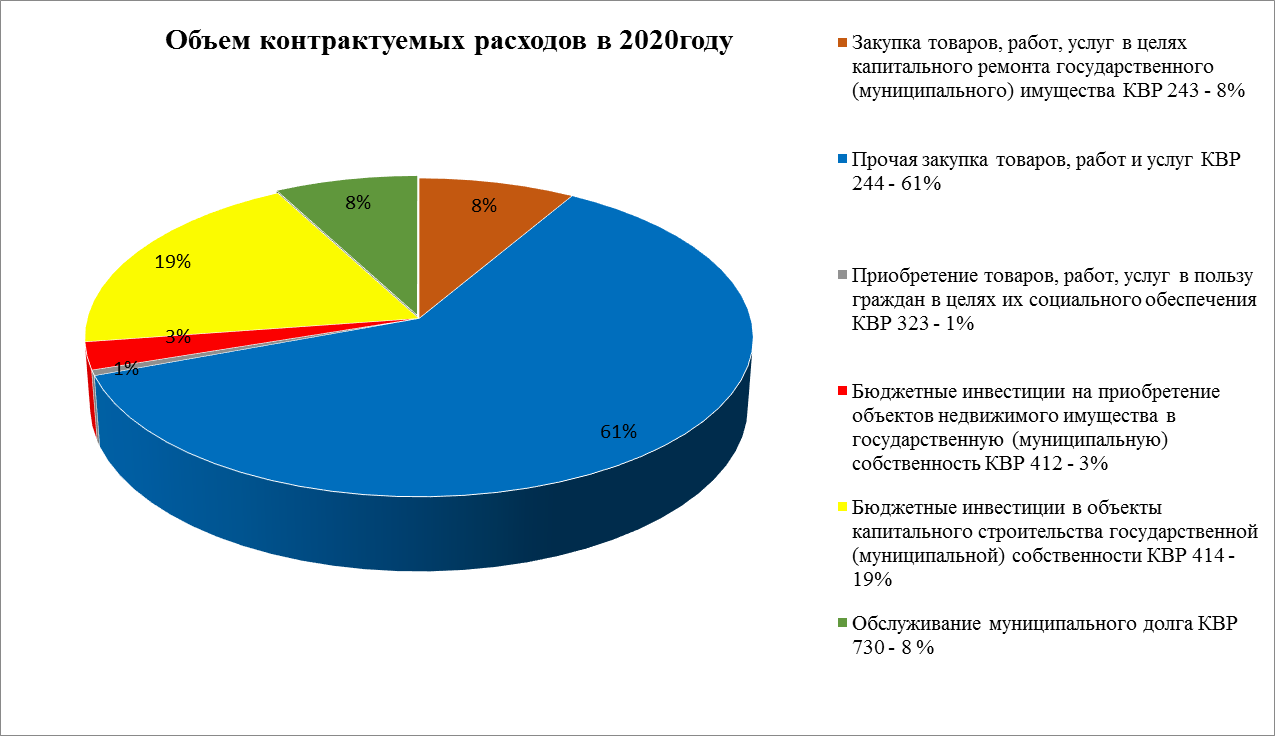 В общем объеме контрактуемых расходов бюджета наибольший удельный вес приходится  на прочие закупки товаров, работ, услуг в объеме 293 375,71 тыс. рублей или 61% и на бюджетные инвестиций в объекты капитального строительства государственной (муниципальной) собственности  в объеме 94 284,88 тыс. рублей или 19%.Распределение средств по видам контрактуемых расходов бюджета приведено в таблице № 37.Таблица № 37Ед. измерения: тыс. рублейПринято на учет бюджетных обязательств по контрактуемым расходам бюджета на сумму 456 005,73 тыс. рублей  или 95,7% сводной бюджетной росписи.Объем непринятых на учет бюджетных обязательств по контрактуемым расходам составил 5 568,08 тыс. рублей или 1,2% сводной бюджетной росписи.Основная доля в общем объеме непринятых на учет бюджетных обязательств по контрактуемым расходам приходится на прочие закупки товаров, работ и услуг 96,6% или 4 916,89 тыс. рублей.Информация об основных объемах не принятых по состоянию на 01.01.2021г. на учет бюджетных обязательств по контрактуемым расходам в разрезе главных распорядителей (распорядителей), получателей бюдженых средств приведена в таблице № 38.Таблица № 38Ед. измерения: тыс. рублейНаибольший объем не принятых по состоянию на 01.01.2021г. на учет бюджетных обязательств по контрактуемым расходам бюджета приходится на Администрацию в объеме 5 088,53 тыс. рублей, что составляет 91,3% от общего объема непринятых на учет бюджетных обязательств, предусмотренных сводной бюджетной росписью.	Исполнение бюджета по контрактуемым расходам в 2020 году составило 456 005,73 тыс. рублей или 94,6% к сводной бюджетной росписи или 95,7 % к принятым бюджетным обязательствам. 	Основной причиной принятия бюджетных обязательств не в полном объеме является экономия по итогам проведения конкурсных процедур закупок.	Согласно консолидированным Сведениям о принятых и неисполненных обязательствах получателя бюджетных средств (ф. 0503175, раздел «Экономия по договорам»), экономия за анализируемый период сложилась в объеме 25 941,89 тыс. рублей или 7,53% от общего объема Обязательства, принимаемые с применением конкурентных способов закупки (344 441,06 тыс. рублей).Диаграмма №  11Ед. измерения: %	Наибольший объем средств в общем объеме экономии бюджетных средств, сложившейся по результатам проведения конкурентных процедур в 2020 году приходится на Администрацию и составляет 25 839,4 тыс. рублей или 99,6% от общего объема экономии, что составляет 8,53% от объема обязательств, принимаемые с применением конкурентных способов  (302 952,99 тыс. рублей).	Согласно консолидированным Сведениям о принятых и неисполненных обязательствах получателя бюджетных средств (ф. 0503175) по состоянию на 01.01.2021г. объем неисполненных бюджетных обязательств составил 21 908,83 тыс. рублей, в том числе по контрактуемым видам расходов в объеме 20 694,46 тыс. рублей или 94,5% от общего объема неисполненных бюджетных обязательств, 4,3% от принятых на учет бюджетных обязательств (476 700,24 тыс. рублей).	Наибольший объем неисполненных бюджетных обязательств в 2020 году сложился у Администрации 20 607,01 тыс. рублей или 94,06%.	Неисполнение в полном объеме принятых бюджетных обязательств обусловлено тем, что документы на оплату контрагентами за декабрь представляются по окончанию отчетного периода.	Объем неисполненных денежных обязательств по контрактуемым видам  расходов составил 7 601,29 тыс. рублей, наибольший объем, которого сложился у Администрации и составил 7 563,37 тыс. рублей или 99,5%.	По состоянию на 01.01.2021г. дебиторская задолженность по контрактуемым видам расходов по выданным авансам (счет 0 206 00 000) составила 402,31 тыс. рублей и увеличилась по сравнению с 01.01.2020г. на 385,99 тыс. рублей или на 23,7% (16,32 тыс. рублей).В 2020 году КСП было проведено 5 контрольных мероприятия (5 объектов) в ходе, которых проводился аудит в сфере закупок. Всего было проверено 190 закупок на общую сумму 111 915 тыс. рублей, из них в 28 закупках на сумму 42 560 тыс. рублей были выявлены нарушения законодательства Российской Федерации о контрактной системе в сфере закупок товаров, работ, услуг. В ходе проверок было выявлено 24 нарушения законодательства Российской Федерации о контрактной системе в сфере закупок и 3 финансовых нарушения на сумму 8 892,59 тыс. рублей. 	В 2020 году выявлены нарушения, связанные:с организацией закупок (контрактные службы, комиссии, совместные конкурсы и аукционы), выявлено 1 нарушение;с планированием закупок (план-графики закупок, обоснование закупки) выявлено 3 нарушения, из них 2 финансовых нарушения на сумму 6 475,69;с документацией (извещением) о закупках (требования к участникам, требования к объекту закупки, обязательные условия в проекте контракта) выявлено 2 нарушения;с заключением контрактов (соответствие контракта документации и предложению участника, обеспечение исполнение контракта) выявлено 3 нарушения;с процедурами закупок (обеспечение заявок, антидемпинговые меры, обоснованность допуска (отказ в допуске) участников закупки, применения порядка оценки заявок, протоколы) выявлено 2 нарушения. с исполнением контрактов (законность внесения изменений, порядок расторжения, экспертиза результатов, соответствие результатов установленным требованиям) выявлено 1 финансовое нарушение на сумму 2 416,9 тыс. рублей;и иные нарушения связанные с процедурами закупок, выявлено 12 нарушений.Материалы по 3 проверкам были направлены КСП в Главное контрольное Управление Московской области, материалы по 1 проверке были направлены в правоохранительные органы.Основные причины отклонений, нарушений и недостатков, выявленных в ходе контрольных мероприятий, в ходе которых проводился аудит в сфере закупок:отсутствие внутреннего контроля за соблюдением норм законодательства о контрактной системе в сфере закупок у заказчика;отсутствие контроля за размещаемой документацией о закупке в единой информационной системе со стороны уполномоченного органа по определению поставщиков (подрядчиков, исполнителей);неисполнение подрядными организациями обязательств по исполнению контрактов.4.2.7.	 Результаты проверки и анализа дебиторской и кредиторской задолженности.Проверка и анализ дебиторской и кредиторской задолженности проведены на основании данных в ф. 0503169,  ф. 0503369,  ф. 0503769 «Сведения по дебиторской и кредиторской задолженности» представленных в составе Отчета об исполнении бюджета за 2020 год. В ходе проверки ф. 0503369 «Сведения по дебиторской и кредиторской задолженности» установлены расхождения по суммам дебиторской и кредиторской задолженности на конец предыдущего отчетного года и на начало отчетного года. Причинами изменения остатков валюты баланса на начало отчетного финансового года явились изменения в отчетных формах администраторов доходов: Главного управления государственного административно-технического надзора Московской области, Управления Федеральной налоговой службы по Московской области и получателя бюджетных средств Финансового управления Администрации городского округа Жуковский, информация приведена в таблице № 39.Таблица № 39Ед. измерения: тыс. рублейДебиторская задолженность на начало года составила 3 561 890 тыс. рублей, что на 512 097 тыс. рублей или 12,6% меньше дебиторской задолженности на 01.01.2019г. (4 073 987 тыс. рублей)Кредиторская задолженность на начало года составила 257 057 тыс. рублей, что на 27 684 тыс. рублей или 12,6% больше кредиторской задолженности на 01.01.2019г. (229 373 тыс. рублей)Анализ динамики дебиторской и кредиторской задолженности в годах приведен в следующей диаграмме № 12.Диаграмма № 12Ед. измерения: тыс. рублейВ течение 2020 года дебиторская задолженность увеличилась на                188 473 тыс. рублей или 5,3% и составила 3 750 363 тыс. рублей, кредиторская задолженность уменьшилась на 5 740 тыс. рублей или 2,2% и составила 251 317 тыс. рублей.В структуре дебиторской задолженности на конец года расчеты по доходам составляют   3 718 815 тыс. рублей или 99,2%, расчеты по выданным авансам составляют 4 792 тыс. рублей или 0,13%, расчеты по ущербам и иным доходам составляют 0,14% или 5 272 тыс. рублей, расчеты по платежам в бюджет составляют 0,57% или 21 400 тыс. рублей, расчеты с финансовыми органами составляют 84 тыс. рублей или 0,002%. Наибольший удельный вес в дебиторской задолженности (99,2%) на конец отчетного периода имеет дебиторская задолженность по доходам в сумме 3 718 815 тыс. рублей. Структура дебиторской задолженности по счету 205.00 «Расчеты по доходам» за 2020 год представлена на диаграмме № 13Диаграмма № 13Ед. измерения: %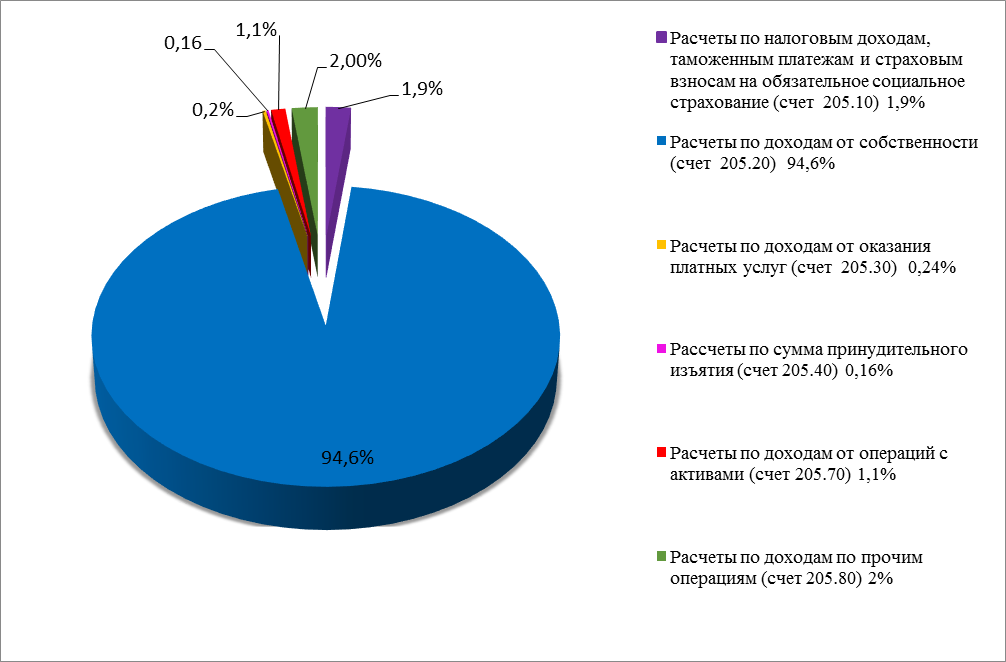 Наибольшая дебиторская задолженность по доходам (94,6%) сформировалась по счету 205.20 «Расчеты по доходам от собственности», которая на конец года составила 3 517 960 тыс. рублей. Дебиторская задолженность по счету 205.10 «Расчеты по налоговым доходам, таможенным платежам и страховым взносам на обязательное социальное страхование» составила 70 580 тыс. рублей или 1,9% всей дебиторской задолженности по доходам, дебиторская задолженность по счету 205.80 «Расчеты по доходам по прочим операциям» составила 74 549 тыс. рублей или 2%.Основными причинами образования дебиторской задолженности являются:применение с 2020 года федерального стандарта бухгалтерского учета для организаций государственного сектора «Долгосрочные договоры» (далее – СГС «Долгосрочные договоры»);задолженность по доходам от операционной аренды;задолженность по доходам от аренды земельных участков;задолженность за Фондом социального страхования по листкам нетрудоспособности и пособие по беременности и родам;штрафные санкции за несвоевременное выполнение обязательств по муниципальным контрактам;авансовые платежи по договорам и контрактам в рамках исполнения муниципального задания.Анализ динамики дебиторской задолженности в годах приведен в следующей диаграмме № 14.Диаграмма № 14Ед. измерения: тыс. рублейПо состоянию на 01.01.2021г. дебиторская задолженность по сравнению с данными на 01.01.2020г.:по доходам (счет 0 205 00 000) увеличилась на 181 226 тыс. рублей (5,1%) и составила 3 718 815 тыс. рублей;по выданным авансам (счет 0 206 00 000) увеличилась на 2 478 тыс. рублей (1,07%) и составила 4 792 тыс. рублей;по ущербу и иным доходам (счет 0 209 00 000) уменьшилась на         1 256 тыс. рублей (19,2%) составила 5 272 тыс. рублей;    по прочим расчетам с дебиторами (счет 0 210 00 000) уменьшилась на 1 328 тыс. рублей (94%) и составила 84 тыс. рублей;по платежам в бюджет (счет 0 303 00 000) увеличилась на 13 486 тыс. рублей (170%) и составила 21 400 тыс. рублей.Анализ администраторов доходов, распорядителей и получателей бюджетных средств, имеющих максимальный удельный вес в общей сумме дебиторской задолженности, приведен в диаграмме № 15.Диаграмма № 15Ед. измерения: %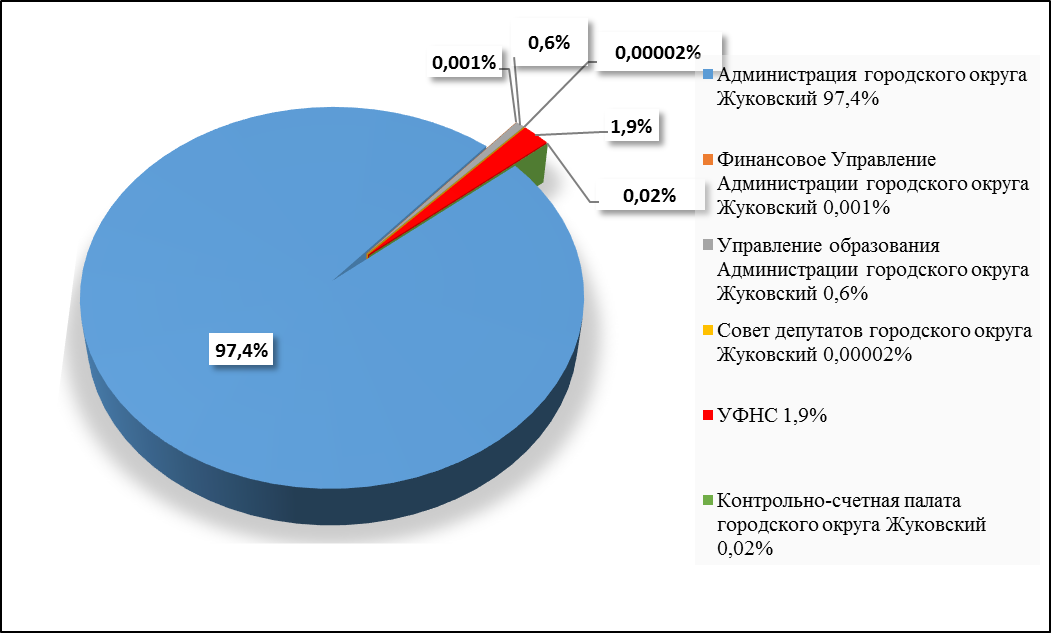 Наибольшая дебиторская задолженность образовалась в Администрации, которая составила 3 652 262 тыс. рублей или 97,4%. По сравнению с началом года дебиторская задолженность увеличилась на 180 165 тыс. рублей. Увеличение дебиторской задолженности произошло в связи с начислением долгосрочной дебиторской задолженности по вновь заключенным договорам аренды на весь срок договора (СГС Долгосрочные договоры, применяемый с 2020 года).Основную долю задолженности на конец года в Администрации составляет задолженность по доходам (счет 0 205 00 000)  -  3 638 418 тыс. рублей или 99,6%, в том числе долгосрочная дебиторская задолженность на сумму 3 474 906 тыс. рублей.По ущербу и иным доходам (счет 0 209 00 000)   дебиторская задолженность   составляет   5 154 тыс. рублей, или 0,14 %, в том числе долгосрочная дебиторская задолженность на сумму 4 382 тыс. рублей. Дебиторская задолженность по платежам в бюджет (счет 0 303 00 000) увеличилась с началом года на 1 367 тыс. рублей и составила 4 549 тыс. рублей, основную долю задолженности составляют расчеты с Фондом социального страхования по листкам нетрудоспособности и пособие по беременности и родам.Задолженность по выданным авансам (счет 0 206 00 000) увеличилась по сравнению с началом года   на   616 тыс. рублей и составила 4 056 тыс. рублей.По данным Управления Федеральной налоговой службы по Московской области дебиторская задолженность по налоговым доходам на конец года составила 70 580 тыс. рублей.  По Управлению образования дебиторская задолженность на конец года составила 23 102 тыс. рублей, что на 9 247 тыс. рублей или 66% больше дебиторской задолженности на начало года. Наибольшая часть дебиторской задолженности приходится на расчеты по платежам в бюджет (счет 0 303 00 000), которая составляет 16 756 тыс. рублей или 72,5%. На расчеты по доходам (счет 0 205 00 000) приходится 5 568 тыс. рублей или 24,1%. Основную долю задолженности по счету 0 303 00 000 составляют расчеты с Фондом социального страхования по листкам нетрудоспособности и пособие по беременности и родам (счет 0 303 02 000) в размере 16 379 тыс. рублей или 97,7%. На расчеты по доходам (счет 0 205 00 000) приходится  5 568 тыс. рублей или 24%.По состоянию на 01.01.2020г. долгосрочная дебиторская задолженность составила 3 398 441 тыс. рублей. За 2020 год объем долгосрочной дебиторской задолженности увеличился на 80 847 тыс. рублей или 2,4% и по состоянию на 01.01.2021г. составил 3 479 288 тыс. рублей. Долгосрочная дебиторская задолженность сформировалась:по счету 205 21 000 в сумме 86 682 тыс. рублей по поступлениям от операционной аренды; по счету 205 23 000 в сумме 3 352 754 тыс. рублей по доходам от платежей при пользовании природными ресурсами; по счету 205 29 000 в сумме 9 278 тыс. рублей по прочим доходам от собственности; по счету 205 71 000 в сумме 24 302  тыс. рублей по доходам по операциям с основными средствами; по счету 205 89 000 в сумме 1 890 тыс. рублей по инвестиционному контракту № 92-ДЮ/2010 от 02.06.2010г., заключенному между Администрацией городского округа Жуковский и ООО «ПрестижГарант»; по счету 209 41 000 в сумме 4 086 тыс. рублей по доходам от штрафных санкций за нарушение условий контрактов (договоров);по счету 209 71 000 по расчетам по ущербу с основными средствами в сумме 296 тыс. рублей (МБУ «СШ-Центр спорта «Метеор»).По состоянию на 01.01.2020г.  просроченная дебиторская задолженность составила 74 948 тыс. рублей. За 2020 год объем просроченной дебиторской задолженности уменьшился на 4 648 тыс. рублей или 6,2% и по состоянию на 01.01.2021г. составил 70 300 тыс. рублей. Сложилась просроченная дебиторская задолженность по администратору доходов - Управление Федеральной налоговой службы по Московской области.На организацию исполнения городского бюджета в 2020 году оказали так же влияния обязательства, возникшие в предыдущие годы (кредиторская задолженность).Диаграмма № 16Ед. измерения: %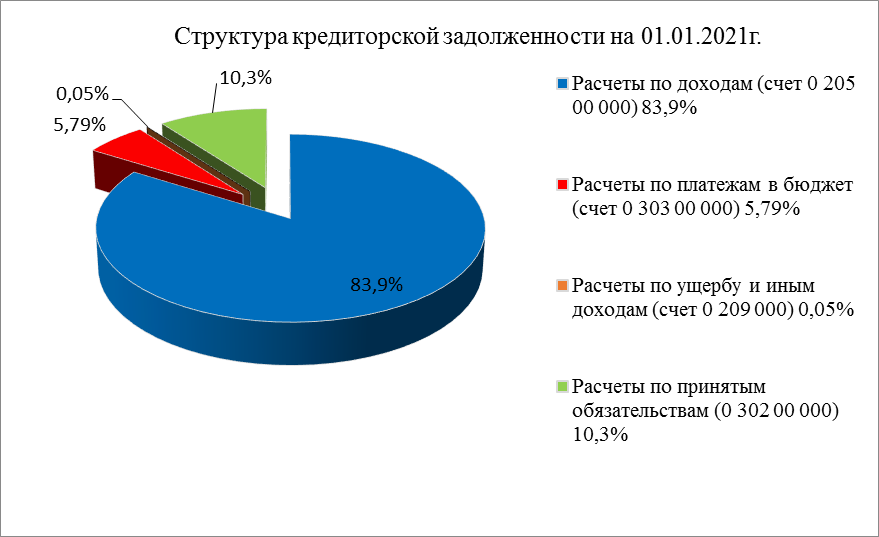 В структуре кредиторской задолженности на конец года расчеты по доходам составляют   210 772 тыс. рублей или 83,9%, расчеты по платежам в бюджет составляют 5,79%  или  14 560 тыс. рублей,    расчеты по ущербам и иным доходам составляют 0,05% или 122 тыс. рублей, расчеты по принятым обязательствам составляют  25 864 тыс. рублей  или 10,3%.Наибольший удельный вес в кредиторской задолженности (83,9%) на конец отчетного периода имеет кредиторская задолженность по доходам в сумме 210 772 тыс. рублей. Структура кредиторской задолженности по счету 205.00 «Расчеты по доходам» за 2020 год представлена на диаграмме № 17.Диаграмма №  17Ед. измерения:%Наибольшая кредиторская задолженность по доходам (88,2%) сформировалась по счету 205.10 «Расчеты по налоговым доходам, таможенным платежам и страховым взносам на обязательное социальное страхование», которая на конец года составила 185 872 тыс. рублей. Кредиторская задолженность по счету 205.30 «Расчеты по доходам от оказания платных услуг» составила 19 949 тыс. рублей или 9,5% всей кредиторской задолженности по доходам.Основными причинами образования в 2020 году большей части (74%) кредиторской задолженности является задолженность по администратору доходов Управления Федеральной налоговой службы по Московской области в сумме 185 913 тыс. рублей, которая уменьшилась в течение года на  4 862 тыс. рублей (2,5%).Диаграмма № 18Ед. измерения: %По главным распорядителям (распорядителям), получателям средств бюджета объем кредиторской задолженности изменялся следующим образом.Кредиторская задолженность в Администрации на конец года снизилась на 7 386 тыс. рублей или 24,5% и составила 22 749 тыс. рублей.Основную долю задолженности Администрации (56,31%) составляют расчеты по доходам (счет 0 205 00 000) которые в течение года уменьшились на 4 464 тыс. рублей или 25,8% и составили 12 810 тыс. рублей.Причиной образования кредиторской задолженности по доходам является переплата контрагентов по договорам от сдачи в аренду имущества, земли и размещения нестационарных торговых объектов, по договорам за установку и эксплуатацию рекламных конструкций. Задолженность сложилась в результате отсутствия начислений по некоторым договорам 2020 года. Договора находятся у контрагентов для государственной регистрации и в Администрацию не переданы, поступления контрагентами осуществляются. Расчеты по принятым обязательствам (счет 0 302 00 000) составили 38% или 8 656 тыс. рублей, в том числе долгосрочная задолженность – 3 975,8 тыс. рублей – плата за частный сервитут в отношении части земельного участка с кадастровым номером 50:52:0000000:18 площадью 8 916 кв.м в границах полосы отвода автомобильной дорого регионального значения «Подъезд к г. Жуковский (ЛИИ им. Громова) от автомобильной дороги М-5 «Урал» в целях установки и эксплуатации рекламных конструкций  по соглашению № 1718/2019-С от 15.02.2019г.). По сравнению с началом года расчеты по принятым обязательствам уменьшились на 3 443 тыс. рублей (28,5%). Текущая кредиторская задолженность по расчетам по платежам в бюджет (счет 0 303 00 000) по сравнению с началом отчетного периода увеличилась на 523 тыс. рублей и составила 1 161 тыс. рублей или 5% от общей кредиторской задолженности по Администрации.На 01.01.2021г. кредиторская задолженность в Управлении образования составила 29 698 тыс. рублей или 12% от всей кредиторской задолженности. Кредиторская задолженность в течение года увеличилась на 1 617 тыс. рублей (5,4%). Основную долю задолженности составляют расчеты по принятым обязательствам (счет 0 302 00 000), которые с начала отчетного периода увеличились на 1 794 тыс. рублей и составили 17 180 тыс. рублей или 58%. Расчеты по доходам (счет 0 205 00 000) на конец периода увеличились на 1 087 тыс. рублей и составили 12 049 тыс. рублей или 41% общей кредиторской задолженности по Управлению образования.Текущая кредиторская задолженность по расчетам по платежам в бюджет (счет 0 303 00 000) по сравнению с началом отчетного периода уменьшилась на 73% или на 1 263 тыс. рублей и составила 469 тыс. рублей или 1,6%.Кредиторская задолженность в Финуправлении, составила  12 956 тыс. рублей или 5% от всей кредиторской задолженности. Кредиторская задолженность на конец отчетного периода увеличилась на 4 891 тыс. рублей или на 60,6%. Основную долю кредиторской задолженности составляет задолженность по прочим платежам в бюджет (счет 0 303 05 000) в сумме 12 929 тыс. рублей или 99,6%, в том числе:370 тыс. рублей остаток субвенции 2020 года на обеспечение мероприятий по отлову и содержанию животных;10 970 тыс. рублей остаток субвенции 2020 года на обеспечение госгарантий на получение образования в Московской области;114 тыс. рублей остаток субвенции 2020 года на выплату родительской платы за присмотр и уход за детьми;459 тыс. рублей остаток субвенции 2020 года на частичную компенсацию стоимости питания отдельной категории обучающихся;167 тыс. рублей остаток субвенции 2020 года на создание административной комиссии;1 тыс.рублей остаток субвенции 2020 года на обеспечение предоставления гражданам субсидий на оплату ЖКХ;131 тыс. рублей остаток субсидии 2020 года на организацию отдыха детей в каникулярное время;81 тыс. рублей остаток субвенции 2020 года на осуществление переданных полномочий Московской области по транспортировке в морг;15 тыс. рублей остаток прочих субсидий 2020 года на организацию транспортного обслуживания по муниципальным маршрутам;22 тыс. рублей остаток субвенции 2020 года на осуществление первичного воинского учета;599 тыс. рублей остаток субсидий 2020 года на организацию проектов граждан, сформированного в рамках практического инициативного бюджетирования.4.2.8.  	Результаты проверки и анализа исполнения местного бюджета по расходам, предусмотренным на осуществление бюджетных инвестиций.В соответствии с п. 1 ст. 79 БК РФ в бюджетах бюджетной системы Российской Федерации, в том числе в рамках государственных (муниципальных) программ, могут предусматриваться бюджетные ассигнования на осуществление бюджетных инвестиций в форме капитальных вложений в объекты государственной (муниципальной) собственности.На 2020 год Решением от 18.12.2019г. № 59/СД были предусмотрены бюджетные инвестиции в общей сумме 107 709 тыс. рублей.Анализ исполнения бюджетных инвестиций в 2020 году приведен в таблице № 40:Таблица № 40Ед. измерения: тыс. рублей, %Из таблицы № 40 следует, что бюджетные инвестиции в 2020 году были запланированы в общей сумме 107 709 тыс. рублей, исполнение составило 95 511 тыс. рублей или 88,68% от плана.По разделу 0400 «Национальная экономика» бюджетные инвестиции осуществлялись в рамках муниципальной программы «Развитие и функционирование дорожно-транспортного комплекса» на строительство участка транспортно-пешеходных улиц Гризодубовой и Анохина - разработка проектной документации. Бюджетные назначения (15 776 тыс. рублей) исполнены на 100%.По разделу 0500 «Жилищно-коммунальное хозяйство» бюджетные инвестиции осуществлялись в рамках муниципальной программы городского округа Жуковский  «Развитие инженерной инфраструктуры и энергоэффективности» и использовались на строительство и реконструкцию объектов коммунальной инфраструктуры с восстановлением благоустройства (строительство и реконструкция объектов водоснабжения (Водопроводная насосная станция ВЗУ №5, ул. Гагарина, 70 и  «Развитие институтов гражданского общества, повышение эффективности и местного самоуправления и реализации молодежной политики» (строительство скейт-парка по адресу: г. Жуковский, ул. Гарнаева, дом 3) бюджетные назначения (всего 64 151 тыс. рублей) исполнены на 98,69%.По разделу 0700 «Образование» бюджетные инвестиции осуществлялись в рамках муниципальной программы городского округа Жуковский «Строительство объектов социальной инфраструктуры» и использовались на строительство школы в микрорайоне 5. Бюджетные назначения (14 359 тыс. рублей) исполнены на 20,89%. В соответствии с Пояснительной запиской такое низкое исполнение связано с  неисполнением поставщиком ООО «Атмосфера» обязательств по контракту на выполнение инженерных изысканий, проектной документации с использованием и оптимизацией проекта повторного использования, выполнения рабочей документации, проекта благоустройства и проекта интерьеров для строительства объекта: «Школа на 1100 мест в мкр.5 г. Жуковский.По разделу 1000 «Социальная политика» бюджетные инвестиции осуществлялись в рамках муниципальной программы городского округа Жуковский «Жилище» и использовались для предоставление жилых помещений детям-сиротам и детям, оставшимся без попечения родителей, лицам из их числа по договорам найма специализированных жилых помещений. Бюджетные назначения (13 423 тыс. рублей) исполнены на 100%.Результаты проверки и анализа исполнения бюджета Дорожного фонда. В соответствии с п.5 ст. 179.4 БК РФ, решением Совета депутатов городского округа Жуковский от 23.10.2013г. № 65/СД «О создании муниципального дорожного фонда городского округа Жуковский Московской области» (далее - Решение от 23.10.2013г. № 65/СД) с 01.01.2014г. создан муниципальный дорожный фонд городского округа Жуковский Московской области.Решением от 23.10.2013г. № 65/СД утвержден Порядок формирования и использования бюджетных ассигнования муниципального дорожного фонда городского округа Жуковский Московской области.Решением от 18.12.2019г. № 59/СД (п.15) утвержден объем бюджетных ассигнований Дорожного фонда городского округа Жуковский на 2020 год в размере 131 860 тыс. рублей. Решением от 26.03.2020г. № 24/СД (п. 1.5) объем бюджетных ассигнований Дорожного фонда был увеличен на 20 608 тыс. рублей и составил 152 468 тыс. рублей. Решением от 27.05.2020г. № 40/СД (п. 1.6) объем бюджетных ассигнований Дорожного фонда был уменьшен на 14 827 тыс. рублей и составил 137 641 тыс. рублей. Решением от 30.06.2020г. № 45/СД (п. 1.6) объем бюджетных ассигнований Дорожного фонда был увеличен на 3 679 тыс. рублей и утвержден в размере 141 320 тыс. рублей. Решением от 06.08.2020г. № 52/СД (п. 1.6) объем бюджетных ассигнований Дорожного фонда был увеличен еще на 200 тыс. рублей и утвержден в размере 141 520 тыс. рублей. Решением от 30.09.2020г. № 60/СД (п. 1.4) объем бюджетных ассигнований Дорожного фонда был увеличен еще на 3 187 тыс. рублей и утвержден в размере 148 333 тыс. рублей. Решением от 02.12.2020г. № 80/СД (пп.5 п. 1.) объем бюджетных ассигнований Дорожного фонда вновь был увеличен на 1 125 тыс. рублей и утвержден в размере 149 458 тыс. рублей. Решением от 29.12.2020г. № 101/СД (пп.6 п. 1.) объем бюджетных ассигнований Дорожного фонда был уменьшен на 1 556 тыс. рублей и утвержден в размере 147 902 тыс. рублей.  С учетом изменений, внесенных в течение 2020 года в бюджет, объем бюджетных ассигнований Дорожного фонда городского округа Жуковский увеличился в 1,12 раза.Администрацией представлен отчет по ф. № 1-ФД из которого следует, что по состоянию на 31.12.2020г. в Дорожный фонд городского округа Жуковский поступило на 1 130,2 тыс. рублей меньше чем запланировано и составил 146 771,8 тыс. рублей.Поступления сформированы за счет средств:от акцизов на автомобильный бензин, прямогонный бензин, дизельное топливо, моторные масла для дизельных и карбюраторных (инжекторных) двигателей, производимые на территории Российской Федерации, подлежащих зачислению в местный бюджет в объеме 2 906,3 тыс. рублей. Поступление уменьшилось на 3,7 %, или на 111,1 тыс. рублей по сравнению с 2019 годом (3 017,4 тыс. рублей), но увеличилось на 9,9% или на 286,9 тыс. рублей по сравнению с 2018 годом (2 619,4 тыс. рублей); субсидии из бюджета Московской области   на финансовое обеспечение дорожной деятельности в отношении автомобильных дорог общего пользования в объеме 69 640,9 тыс. рублей.  Средства субсидии уменьшились на 25 246,8 тыс. рублей по сравнению с 2019 годом (94 887,7 тыс. рублей), но увеличились на 29 843,9 тыс. рублей по сравнению с 2018 годом (39 797 тыс. рублей);   от прочих неналоговых доходов бюджета в размере 74 224,6 тыс. рулей. Уменьшение на 37 358,9 тыс. рублей по сравнению с 2019 годом (111 583,5 тыс. рублей) и на 39 467,6 тыс. рублей по сравнению с 2018 годом (113 692,2 тыс. рублей).    Поступившие средства в полном объеме израсходованы на финансирование муниципальной программы городского округа Жуковский «Развитие и функционирование дорожно-транспортного комплекса» на 2020-2024 годы. Согласно форме №1-ФД за 2020 год, средства в размере 146 771,8 тыс. рублей в отчетном периоде израсходованы по следующим направлениям:Капитальный ремонт автомобильных дорог общего пользования и искусственных сооружений на них - 130 995,9 тыс. рублей;Разработка проектной документации, инженерные изыскания, проведение государственной экспертизы инженерных изысканий и проектной документации – 15 775,9 тыс. рублей.Исполнение дорожного фонда в течение года представлено в диаграмме № 19.Диаграмма № 19Ед. измерения: тыс. рублей	Как видно из диаграммы № 15, освоение средств Дорожного фонда в течение 2020 года было на низком уровне. Основной причиной невыполнения плановых показателей является сумма процедурной экономии, сложившаяся при проведении электронных аукционов. Результаты проверки и анализа исполнения местного бюджета по источники финансирования дефицита местного бюджета.Первоначально на 2020 год Решением от 18.12.2019г. № 59/СД, утвержден:дефицит бюджета в сумме 167 384 тыс. рублей;источники внутреннего финансирования дефицита бюджета на 2020 год утверждены в размере 167 384 тыс. рублей.Полномочиями главных администраторов источников внутреннего финансирования дефицита бюджета, Решением от 18.12.2019г. № 59/СД, наделены: Администрация городского округа Жуковский и Финансовое управление Администрации городского округа Жуковский.Анализ состава главных администраторов источников внутреннего финансирования дефицита бюджета и закрепленных за ними кодов классификации источников финансирования дефицита бюджета показал, что: за Администрацией по коду 002 закреплены 6 кодов бюджетной классификации источников финансирования дефицита бюджета: получение кредитов от кредитных организаций бюджетами городских округов в валюте РФ, получение кредитов от других бюджетов бюджетной системы РФ бюджетами городских округов в валюте РФ, средства от продажи акций и иных форм участия  в капитале, находящихся в собственности городских округов, погашение бюджетами городских округов кредитов от кредитных организаций в валюте РФ, погашение бюджетами городских округов кредитов от других бюджетов бюджетной системы Российской Федерации в валюте РФ, исполнение муниципальных гарантий городских округов в валюте Российской Федерации в случае, если исполнение гарантом муниципальных гарантий ведет к возникновению права регрессного требования гаранта к принципалу либо обусловлено уступкой гаранту прав требования бенефициара к принципалу. за Финансовым управлением по коду 922 закреплены 2 кода бюджетной классификации источников финансирования дефицита бюджета: увеличение прочих остатков денежных средств бюджетов городских округов, уменьшение прочих остатков денежных средств бюджетов городских округов. С учетом изменений, внесенных в течение года решениями Совета депутатов в основные характеристики бюджета на 2020 год, размер дефицита бюджета установлен в объеме 57 979 тыс. рублей. По состоянию на 01.01.2021г. сложился профицит бюджета в сумме 3 290 тыс. рублей.    Анализ изменения показателей источников внутреннего финансирования дефицита бюджета представлен в таблице № 41.Таблица № 41Ед. измерения: тыс. рублейАнализ изменения показателей Решения от 18.12.2019г. № 59/СД по источникам финансирования дефицита за 2020 год показал, что первоначально установленные показатели по состоянию на конец отчетного финансового года были значительно уточнены.Согласно Отчета об исполнении бюджета за 2020 год, основным источником внутреннего финансирования дефицита являются кредиты от кредитных организаций в валюте Российской Федерации, на которые приходится 577 000 тыс. рублей.Сопоставление показателей исполнения источников финансирования дефицита бюджета в части привлечения внутренних заимствований и соответствующих показателей кассового плана за 2020 год представлено в следующей таблице № 42. Таблица № 42Ед. измерения: тыс. рублейПо состоянию на 1 января 2020 года кассовым планом годовой объем привлечения внутренних заимствований предусмотрен в размере 603 000 тыс. рублей, по состоянию на 31 декабря 2020 года объем привлечения внутренних заимствований уменьшился на 66 000 тыс. рублей или 10,9% и составил 537 000 тыс. рублей.В 2020 году кассовое привлечение внутренних заимствований составило 537 000 тыс. рублей, или 89,1 % показателя, предусмотренного первоначальным кассовым планом, и 100 % показателя уточненного кассового плана. Анализ кассового привлечения внутренних заимствований показал, что тенденция, сложившаяся в предыдущие годы, когда кассовое привлечения внутренних заимствований, существенно отличается от показателей, предусмотренных первоначальным кассовым планом, и показателей уточненного кассового плана продолжается и в 2020 году.Диаграмма № 20Ед. измерения: тыс. рублейТак, в первом квартале 2020 года денежные средства не привлекались и получение кредитов не планировались. Во втором квартале 2020 года, когда планировали привлечь 40 000 тыс. рублей, средства были привлечены в размере 80 000 тыс. рублей. В третьем квартале 2020 года привлечено 102 000 тыс. рублей, что на 30 000 тыс. рублей меньше уточненного кассового плана.  В четвертом квартале фактически было привлечено 395 000 тыс. рублей кредитов от кредитных организаций в валюте Российской Федерации, что на 8,2 % превышает запланированные 365 000 тыс. рублей.В отчетном периоде отбор кредитных организаций для предоставления городскому округу Жуковский кредитов в 2020 году осуществлялся путем проведения открытых аукционов на электронных площадках в соответствии с Федеральным законом от 05.04.2013г. № 44-ФЗ «О контрактной системе в сфере закупок товаров, работ, услуг для обеспечения государственных и муниципальных нужд».  В течение 2020 года были проведены аукционы по выбору кредитных организаций, по итогам которых заключены муниципальные контракты на открытие кредитных линий и осуществлены заимствования с ПАО «Сбербанк» - 5 муниципальных контрактов на общую сумму 192 млн. рублей, с ПАО Банком «Йошкар-Ола» - 1 муниципальный контракт на сумму 40 млн. рублей и с ПАО Банк «Финсервис» - 10 муниципальных контрактов на общую сумму 357,7 млн. рублей.   Общая сумма заимствованных кредитных средств составила 577 000 тыс. рублей.В отчетном периоде погашены кредиты в соответствии с программой муниципальных заимствований в общей сумме 557 000 тыс. рублей:с ПАО «Сбербанк России»– на сумму 517 000 тыс. рублей;с ПАО Банком «Йошкар-Ола» - на сумму 40 000 тыс. рублей.КСП так же проведен анализ показателей исполнения источников финансирования дефицита бюджета в части погашения внутренних заимствований и соответствующих показателей кассового плана на 31.12.2020г.Диаграмма № 21Ед. измерения: тыс. рублейАнализ показал, что:в первом и во втором квартале 2020 года погашения кредитов произведено на сумму 40 000 тыс. рублей;в третьем и четвертом квартале 2020 года погашено 132 000 тыс. рублей и 385 000 тыс. рублей соответственно или 96,5% от запланированных.Согласно долговой книге по состоянию на 01.01.2020г. долговые обязательства муниципального образования в части муниципальных гарантий по обязательствам третьих лиц отсутствуют, бюджетных кредитов, муниципальному образованию от бюджетов других уровней бюджетной системы не предоставлялось, муниципальные займы, осуществляемые путем выпуска ценных бумаг, не осуществлялись.Проведенный анализ кассового привлечения и погашения внутренних заимствований и соответствующих показателей отчета об исполнении бюджета за 2020 год свидетельствует:о неравномерном и недостаточном уровне прогнозирования привлечения и погашения внутренних заимствований бюджета;о неравномерности исполнения бюджета.Выполнение программы предоставления муниципальных гарантий.Согласно долговой книге по состоянию на 01.01.2021г. долговые обязательства муниципального образования в части муниципальных гарантий по обязательствам третьих лиц отсутствуют.Результаты проверки состояния муниципального долга.Первоначально на 2020 год Решением от 18.12.2019г. № 59/СД, утвержден:предельный объем муниципального долга городского округа Жуковский на 2020 год в размере 1 702 204 тыс. рублей.верхний предел муниципального долга городского округа Жуковский по состоянию на 1 января 2021 года в сумме 730 000 тыс. рублей, в том числе: верхний предел долга по муниципальным гарантиям, предоставленным Администрацией городского округа Жуковский Московской области от имени городского округа Жуковский, 0 тыс. рублей.С учетом изменений, внесенных в течение года решениями Совета депутатов в основные характеристики бюджета на 2020 год верхний предел муниципального долга на 01.01.2021г. уменьшился на 153 000 тыс. рублей и составил 577 000 тыс. рублей, но по сравнению с 2019 годом муниципальный долг вырос на 14 000 тыс. рублей. Предельный объем муниципального долга городского округа Жуковский составил 1 522 439 тыс. рублей. По сравнению с прошлым годом предельный объем муниципального долга уменьшился на 91 970 тыс. рублей. (1 614 409 тыс. рублей).Предельный объем муниципального долга установлен с соблюдением требований и ограничений п. 3 ст. 107 БК РФ и не превысил утвержденный общий годовой объем доходов местного бюджета без учета утвержденного объема безвозмездных поступлений и поступлений налоговых доходов по дополнительным нормативам отчислений.Долговая книга городского округа Жуковский ведется в соответствии с требованиями п. 4 ст. 121 БК РФ и постановлением Главы городского округа Жуковский от 07.04.2011г. № 389 «Об утверждении Положения о порядке ведения муниципальной долговой книги городского округа Жуковский Московской области».  Согласно данным долговой книги и Проекта отчета об исполнении бюджета за 2020 год  фактический объем муниципального долга по состоянию на 01.01.2021г. составил 517 000 тыс. рублей или 70,8 % от утвержденного верхнего предела муниципального долга и 33,23 %  от утвержденного общего годового объема доходов бюджета городского округа Жуковский без учета утвержденного объема безвозмездных поступлений и доходов по дополнительному нормативу отчислений по налогу на доходы физических лиц (1 623 381 тыс. рублей – 2020 год), что не превысило 50% - значения, установленного постановлением Правительства Московской области от 10.10.2017г. № 836/37 «Об утверждении Долговой политики Московской области на 2018 год и на плановый период 2019 и 2020годов». Динамика изменения размера муниципального долга за период с 01.01.2014г. по 01.01.2021г. представлена в диаграмме № 22.Диаграмма № Ед. измерения: тыс. рублейАнализ показал увеличение объема муниципального долга в 2020 году по отношению к 2019 году на 20 000 тыс. рублей и на 10 000 тыс. рублей по отношению к 2018 году. При этом муниципальный долг вырос по сравнению с 2017 годом почти в 1,5 раза. Решением от 18.12.2019г. № 59/СД  в первоначальной редакции расходы на обслуживание  муниципального долга  утверждены в сумме 62 500 тыс. рублей или  3,6 %  объема расходов местного бюджета, за исключением объема расходов, которые осуществляются за счет субвенций, предоставляемых из бюджетов бюджетной системы Российской Федерации, что не противоречит требованиям и ограничениям, установленным ст. 111 БК РФ (не более 15%).Решением от 29.12.2020г. № 101/СД было предусмотрено уменьшение расходов на обслуживание муниципального долга на 2020 год на 24 937 тыс. рублей и составило 37 563 тыс. рублей.С учетом изменений, внесенных в течение года в решение от 18.12.2019г.  № 59/СД и сводную бюджетную роспись на 2020 финансовый год ассигнования на обслуживание муниципального долга в 2020 году сократились по сравнению с первоначально утвержденным показателем на 24 937 тыс. рублей (40 %) и составили 37 563 тыс. рублей. Согласно Проекта отчета об исполнении бюджета за 2020 год процентные платежи по муниципальному долгу в рамках реализации подпрограммы «Управление муниципальными финансами» муниципальной программы «Муниципальное управление» в 2020 году составили 37 531 тыс. рублей или 99,9% плановых назначений.  Динамика изменения процентной ставки (данные долговых книг) за период 2015 - 2020 годов представлена в диаграмме № 23:Диаграмма № 23Ед. измерения: %.По данным диаграммы видно, что максимальная процентная ставка по кредитам в 2020 году снизилась по отношению к уровню 2018-2019 годов на 2,67% и составила 6,83%. Стоит отметить, что в 2020 году процентная ставка в 3,46 раза меньше максимальной процентной ставки 2015 года, когда ставка по кредитам была самой высокой из анализируемого периода.Минимальная процентная ставка в 2020 году снизилась на 2,45% по сравнению с 2019 годом и стала минимальным показателем в анализируемом периоде (5,20%).Результаты внешней проверки бюджетной отчётности главных администраторов средств местного бюджета. В соответствии с п. 2 ст. 264.4 БК РФ проведена внешняя проверка бюджетной отчётности главных администраторов средств местного бюджета. Бюджетная отчетность главного администратора бюджетных средств в соответствии со ст. 264.2 БК РФ составляется на основании представленной им бюджетной отчетности подведомственными получателями (распорядителями) бюджетных средств, администраторами доходов бюджета, администраторами источников финансирования дефицита бюджета. В результате проведения внешней проверки бюджетной отчетности Администрации городского округа Жуковский Московской области, как главного администратора бюджетных средств городского округа Жуковский, за 2020 год установлено следующее:Бюджетная отчётность Администрации городского округа Жуковский Московской области за 2020 год представлена по формам в соответствии с п. 11. Инструкции о порядке составления и представления годовой, квартальной и месячной отчётности об исполнении бюджетов бюджетной системы Российской Федерации, утверждённой приказом Министерства финансов Российской Федерации от 28.12.2010г. № 191н и достоверно отражает финансовое положение на 01.01.2021г. Утвержденные показатели по доходам, закрепленным за Администрацией составили 200 081 тыс. рублей, исполнение составило 202 495 тыс. рублей, или 101,2%. Переисполнение от запланированной суммы  2 409 тыс. рублей, или 1,2%.В бюджетной отчетности Администрации за 2020 год отражены уточненные плановые показатели по расходам в размере 1 408 418 тыс. рублей, которые соответствуют сводной бюджетной росписи расходов и кассовому плану на 2020 год. Исполнение составило 1 380 062 тыс. рублей, или 98,0% от плана.  Не исполнено бюджетных ассигнований на сумму 28 357 тыс. рублей, или 2% от уточненного плана.Администрацией в 2020 году осуществлялось исполнение бюджета по расходам в рамках 19 муниципальных программ. Объем плановых назначений по муниципальным программам составил 1 397 915 тыс. рублей. Исполнены расходы в сумме 1 369 713 тыс. рублей, или 98% от плана. Не исполнено бюджетных ассигнований на сумму 28 202 тыс. рублей. Из 19 муниципальных программ по всем целевым показателям фактическое достигнутое значение превышает или равно плановым значениям на 2020 год только по 3 муниципальным программам, а именно «Здравоохранение»,  «Образование» и «Спорт». По муниципальным программам «Строительство объектов социальной инфраструктуры» и «Переселение граждан из аварийного жилищного фонда» плановые и фактические показатели равны нулю. В остальных 14 муниципальных программах фактически достигнутое значение по некоторым целевым показателям меньше планируемого значения на 2020 год.Объем бюджетных ассигнований, запланированный Администрацией в 2020 году на непрограммные расходы, составил 10 503 тыс. рублей. Исполнены данные расходы в размере 10 349 тыс. рублей или 98,5% от плана. Не исполнено бюджетных ассигнований на сумму 154 тыс. рублей.В Администрации городского округа Жуковский за 2020 год сумма обязательств, принимаемых с применением конкурентных способов, а также у единственного поставщика (при условии размещения извещения или приглашения принять участие) составила 302 953 тыс. рублей. Принято обязательств по контрактам – 277 114 тыс. рублей, или 91,5% от принимаемых обязательств. Экономия в результате применения конкурентных способов составила 25 839 тыс. рублей, или 8,5% от принятых обязательств.Бюджетные инвестиции в 2020 году были запланированы в размере 107 709 тыс. рублей; исполнение по итогам года составило 95 511 тыс. рублей или 88,7%.В 2020 году был предусмотрен резервный фонд Администрации в размере 1 000 тыс. рублей, что не превышает размер ограничений, установленных п. 3 ст. 81 БК РФ. Расходы в течение 2020 года за счет средств резервного фонда не производились, плановые назначения Решением от  29.12.2020г.  № 101/СД были уменьшены на сумму 1 000 тыс. рублей.Источниками финансирования дефицита бюджета у Администрации в 2020 году были кредиты кредитных организаций, бюджетных кредитов от других бюджетов бюджетной системы РФ не было.  Перед кредитными организациями бюджетные обязательства на 2020 год исполнены полностью.Администрацией в 2020 году в рамках осуществления функций внутреннего финансового контроля были проведены следующие мероприятия: инвентаризация перед составлением годовой бухгалтерской отчетности;проверка контракта № 252-МК/2019 от 12.11.2019г. по капитальному ремонту системы дымоудаления МУК «Дворец культуры»;проверка контракта № 60 от 19.09.2019г. на приобретение музыкальных инструментов (арфа педальная) для МБУДО ЖДШИ № 1. В результате проведения внешней проверки бюджетной отчетности Совета депутатов городского округа Жуковский Московской области за 2020 год установлено следующее:Бюджетная отчётность Совета депутатов городского округа Жуковский Московской области за 2020 год представлена по формам в соответствии с п. 11.1. Инструкции о порядке составления и представления годовой, квартальной и месячной отчётности об исполнении бюджетов бюджетной системы Российской Федерации, утверждённой приказом Министерства финансов Российской Федерации от 28.12.2010г. № 191н и достоверно отражает финансовое положение на 01.01.2021г.Внутренний финансовый контроль в 2020 Советом депутатов городского округа Жуковский Московской области осуществлялся в соответствии с требованием п. 1 ст. 19  Федеральный закон Российской Федерации от 06.12.2011г. № 402-ФЗ «О бухгалтерском учете».Советом депутатов городского округа Жуковский Московской области осуществлялось исполнение местного бюджета по непрограммным расходам. В бюджетной отчетности за 2020 год отражены уточненные плановые показатели по расходам в размере 9 004,4 тыс. рублей, которые соответствуют сводной бюджетной росписи расходов. Исполнение бюджета по непрограммным расходам за 2020 год составило 8 995,6 тыс. рублей или 99,9% от уточненного плана. Не исполнено бюджетных ассигнований на сумму 8,8 тыс. рублей, или 0,1% от уточненного плана.Муниципальные контракты в 2020 году заключались в соответствии с п. 4 ч. 1 ст. 93 Федерального закона «О контрактной системе в сфере закупок товаров, работ, услуг для обеспечения. Процедурная экономия от закупок товаров, работ, услуг за 2020 отсутствует.На 2020 год Решениями о бюджете городского округа Жуковский Совету депутатов городского округа Жуковский Московской области не предусмотрены ассигнования на осуществление бюджетных инвестиций и расходы, осуществляемые за счет резервного фонда; Совет депутатов городского округа Жуковский Московской области не наделялся полномочиями главного администратора доходов бюджета городского округа Жуковский, а также источников дефицита местного бюджета.В результате проведения внешней проверки бюджетной отчетности Финансового управления Администрации городского округа Жуковский Московской области, как главного администратора бюджетных средств городского округа Жуковский, за 2020 год установлено следующее:Бюджетная отчётность Финансового управления Администрации городского округа Жуковский Московской области за 2020 год представлена по формам в соответствии с п. 11.1. Инструкции о порядке составления и представления годовой, квартальной и месячной отчётности об исполнении бюджетов бюджетной системы Российской Федерации, утверждённой приказом Министерства финансов Российской Федерации от 28.12.2010г. № 191н и достоверно отражает финансовое положение на 01.01.2021г.Внутренний финансовый контроль в 2020 Финансовым управлением Администрации городского округа Жуковский Московской области осуществлялся в соответствии с требованием п. 1 ст. 19  Федерального закона Российской Федерации от 06.12.2011г. № 402-ФЗ «О бухгалтерском учете».Утвержденные показатели по доходам, закрепленным за Управлением, составили 1 695 384,0 тыс. рублей, исполнение составило 1 673 514,0 тыс. рублей, или 98,7%. Не исполнено плановых назначений на сумму 22 272,0 тыс. рублей или 1,3% от уточненного плана.Уровень доходов в бюджет городского округа Жуковский в виде безвозмездных поступлений в 2020 году снизился относительно 2019 года на 56 530,0 тыс. рублей. В 2019 году доходы в виде безвозмездных поступлений уменьшились относительно 2018 года на 344 883,0 тыс. рублей. Данный факт свидетельствует о низком уровне эффективности программных мероприятий и как следствие снижение уровня дотационности в бюджет городского округа Жуковский.Утвержденные показатели по расходам Администрации составили 18 651,0 тыс. рублей, исполнено 18 613,8 тыс. рублей, или 99,8%. Не исполнено бюджетных ассигнований на сумму 37,2 тыс. рублей, или 0,2% от уточненного плана.Муниципальные контракты в 2020 году заключались в соответствии с Федеральным законом «О контрактной системе в сфере закупок товаров, работ, услуг для обеспечения государственных и муниципальных нужд» от 05.04.2013г. № 44-ФЗ, Постановлением Правительства Московской области от 27.12.2013 г. № 1184/57 «О порядке взаимодействия при осуществлении закупок для государственных нужд Московской области и муниципальных нужд». Процедурная экономия закупок в 2020 году составила 24,26 тыс. рублей.В результате финансово–хозяйственной деятельности Финансового управления Администрации городского округа Жуковский Московской области на 01.01.2021г. образовалась дебиторская задолженность в сумме 50,5 тыс. рублей.  Кредиторская задолженность на 01.01.2021г.  составила 12 956 тыс. рублей.На 2020 год Решениями о бюджете городского округа Жуковский Финансовому управлению Администрации городского округа Жуковский Московской области не предусмотрены ассигнования на осуществление бюджетных инвестиций и расходы, осуществляемые за счет резервного фонда.В результате проведения внешней проверки бюджетной отчетности Контрольно-счетной палаты городского округа Жуковский Московской области за 2020 год установлено следующее:Бюджетная отчётность Контрольно-счетной палатой городского округа Жуковский Московской области  за 2020 год представлена по формам в соответствии с п. 11.1. Инструкции о порядке составления и представления годовой, квартальной и месячной отчётности об исполнении бюджетов бюджетной системы Российской Федерации, утверждённой приказом Министерства финансов Российской Федерации от 28.12.2010г. № 191н и достоверно отражает финансовое положение на 01.01.2021г.Внутренний финансовый контроль в 2020 году Контрольно-счетной палатой городского округа Жуковский Московской области осуществлялся в соответствии с требованием п. 1 ст. 19  Федерального закона Российской Федерации от 06.12.2011г. № 402-ФЗ «О бухгалтерском учете».Утвержденные показатели по доходам, закрепленным за Контрольно-счетной палатой городского округа Жуковский Московской области  составили 1 905,1  тыс. рублей. Исполнение по доходам составило 1 393,7 тыс. рублей или 73,2% к утвержденным бюджетным назначениям. Не исполнено – 511,4 тыс. рублей или 26,8%.По сравнению с 2019 годом, в котором было начислено доходов 257,6 тыс. рублей, в 2020 году общий объём доходов увеличился на 640%, что свидетельствует о результативности проведенных КСП контрольных и экспертно-аналитических мероприятий.Контрольно-счетной палатой городского округа Жуковский Московской области осуществлялось исполнение местного бюджета по непрограммным расходам. В бюджетной отчетности за 2020 год отражены уточненные плановые показатели по расходам в размере 9 327,3 тыс. рублей, которые соответствуют сводной бюджетной росписи расходов. Исполнение бюджета по непрограммным расходам за 2020 год составило 9 321,1 тыс. рублей или 99,93% от уточненного плана. Не исполнено бюджетных ассигнований на сумму 6,2 тыс. рублей, или 0,07% от уточненного плана.Муниципальные контракты в 2020 году заключались в соответствии с Федеральным законом «О контрактной системе в сфере закупок товаров, работ, услуг для обеспечения государственных и муниципальных нужд» от 05.04.2013г. № 44-ФЗ, Постановлением Правительства Московской области от 27.12.2013 г. № 1184/57 «О порядке взаимодействия при осуществлении закупок для государственных нужд Московской области и муниципальных нужд».В результате финансово–хозяйственной деятельности Контрольно-счетной палаты городского округа Жуковский Московской области на 01.01.2021г. образовалась дебиторская задолженность в сумме 625,2 тыс. рублей.  Кредиторская задолженность на 01.01.2020г.  составила 1,6  тыс. рублей.На 2020 год Решениями о бюджете городского округа Жуковский Контрольно-счетной палате городского округа Жуковский Московской области не предусмотрены ассигнования на осуществление бюджетных инвестиций и расходы, осуществляемые за счет резервного фонда; Контрольно-счетная палата городского округа Жуковский Московской области не наделялась полномочиями главного администратора источников дефицита местного бюджета.В результате проведения внешней проверки бюджетной отчетности Управления образования Администрации городского округа Жуковский Московской области, как главного администратора бюджетных средств городского округа Жуковский, за 2020 год установлено следующее:Бюджетная отчётность Управления образования городского округа Жуковский Московской области за 2020 год представлена по формам в соответствии с п. 11. Инструкции о порядке составления и представления годовой, квартальной и месячной отчётности об исполнении бюджетов бюджетной системы Российской Федерации, утверждённой приказом Министерства финансов Российской Федерации от 28.12.2010г. № 191н и достоверно отражает финансовое положение на 01.01.2021г. Управлением образования в 2020 году в рамках осуществления функций внутреннего финансового контроля были проведены следующие мероприятия:плановая инвентаризация имущества учреждений; проверка годовой бухгалтерской отчетности за 2019 год всех подведомственных учреждений перед составлением сводной бухгалтерской отчетности за 2020 год.Однако, следует отметить, что Контрольно-счетной палатой в ходе проведения контрольных мероприятий «Проверка  эффективности и результативности расходования средств бюджета городского округа Жуковский Московской области,  выделенных МДОУ Центр развития ребенка – детский сад № 27 в 2020 году на реализацию мероприятий подпрограммы «Дошкольное образование»  муниципальной программы «Образование» (2020-2024годы)» и «Проверка  эффективности и результативности расходования средств бюджета городского округа Жуковский Московской области,  выделенных МДОУ Центр развития ребенка – детский сад № 35 в 2020 году на реализацию мероприятий подпрограммы «Дошкольное образование»  муниципальной программы «Образование» (2020-2024годы)» были выявлены нарушения Учреждениями требований Инструкции № 33н при составлении бухгалтерской отчетности за 2020 год, а также грубые нарушения требований к  бухгалтерскому учету, повлекшее представление бухгалтерской отчетности за 2020 год, содержащей значительное искажение показателей, выраженных в денежном измерении.Из вышеизложенного следует, что внутренний финансовый контроль со стороны Управления образования за ведением подведомственными учреждениями бухгалтерского учета и составлением годовой отчетности отсутствует.В бюджетной отчетности Управления образования за 2020 год отражены уточненные плановые показатели по расходам в размере 1 931 344 тыс. рублей, которые соответствуют сводной бюджетной росписи расходов и кассовому плану на 2020 год. Исполнение составило 1 912 623 тыс. рублей, или 99,0% от плана.  Не исполнено бюджетных ассигнований на сумму 18 721 тыс. рублей.Управлением образования в 2020 году осуществлялось исполнение бюджета по расходам в рамках 8 муниципальных программ. Объем плановых назначений по муниципальным программам составил 1 921 616 тыс. рублей. Исполнены расходы в сумме 1 902 989 тыс. рублей, или 99% от плана. Не исполнено бюджетных ассигнований на сумму 18 627 тыс. рублей.Фактически достигнутые значения в 2020 году по показателям муниципальной программы:«Образование» превышают или равны плановым значениям, кроме показателя «Отношение средней заработной платы педагогических работников дошкольных образовательных организаций к средней заработной плате в общеобразовательных организациях в Московской области» и показателя «Отношение средней заработной платы педагогических работников организаций дополнительного образования детей к средней заработной плате учителей в Московской области» (причина невыполнения показателей – стимулирующие выплаты работникам в период закрытия учреждений на время пандемии осуществлялись в меньшем объеме в связи с отсутствием показателей результативности труда);«Социальная защита населения» превышают плановые значения;«Цифровое муниципальное образование» превышают или равны плановым значениям, кроме показателя «Количество современных компьютеров (со сроком эксплуатации не более семи лет) на 100 обучающихся в общеобразовательных организациях муниципального образования Московской области» (причина невыполнения – секвестирование бюджета образовательных учреждений).Объем бюджетных ассигнований, запланированный Управлением образования в 2020 году на непрограммные расходы, составил 9 728 тыс. рублей. Исполнены данные расходы в размере 9 634 тыс. рублей или 99,0% от плана. Не исполнено бюджетных ассигнований на сумму 94 тыс. рублей или 1,0% от плана.В Управлении образования городского округа Жуковский за 2020 год сумма обязательств, принимаемых с применением конкурентных способов, а также у единственного поставщика (при условии размещения извещения или приглашения принять участие) составила 39 829 тыс. рублей. Принято обязательств по контрактам – 39 750 тыс. рублей, или 99,8% от принимаемых обязательств. Экономия в результате применения конкурентных способов составила 79 тыс. рублей, или 0,2% от принимаемых обязательств.В результате финансово–хозяйственной деятельности Управления образования на 01.01.2021г. образовалась дебиторская задолженность в сумме 138,0 тыс. рублей – увеличилась в 2,5 раза по сравнению с размером дебиторской задолженности на 01.01.2020г.  Кредиторская задолженность на 01.01.2021г.  составила 1 182,5 тыс. рублей, которая уменьшилась по сравнению с данными на начало года в 1,5 раза.На 2020 год Решениями о бюджете городского округа Жуковский Управлению образования не предусмотрены ассигнования на осуществление бюджетных инвестиций и расходы, осуществляемые за счет резервного фонда; Управление образование не наделялось полномочиями главного администратора доходов бюджета городского округа Жуковский, а также источников дефицита местного бюджета.Результаты экспертизы проекта решения об исполнении бюджета за отчётный финансовый год.Проект решения Совета депутатов городского округа Жуковский Московской области «Об исполнении бюджета городского округа Жуковский Московской области за 2020 год» соответствует требованиям положений Бюджетного кодекса Российской Федерации.Показатели, содержащихся в Проекте решения Совета депутатов городского округа Жуковский Московской области «Об исполнении бюджета городского округа Жуковский Московской области за 2020 год» соответствуют показателям годового отчета об исполнении бюджета городского округа Жуковский за 2020 год.Проектом отчета об исполнении бюджета городского округа Жуковский за 2020 год бюджет городского округа Жуковский исполнен по доходам в сумме 3 332 905 тыс. рублей, по расходам в сумме 3 291 316 тыс. руб. с превышением доходов бюджета над его расходами (профицит бюджета) в сумме 3 290 тыс. рублей.Исполнение публичных нормативных обязательств в 2020 году составило 39 426 тыс. рублей или 100,0%.Контрольно-счетная палата г.о. Жуковский считает возможным принятие проекта решения Советом депутатов городского округа «Об утверждении отчета об исполнении бюджета за 2020 год» с учетом изложенных в Заключении выводов и предложений.Основные выводы.Исполнение бюджета городского округа Жуковский в 2020 году происходило в условиях кризисной экономической ситуации, сложившейся в стране и мире в связи с распространением коронавирусной инфекции COVID 19, но несмотря на ограничительные мероприятия к концу года по многим показателям социально-экономического развития городского округа Жуковский сложилась положительная динамика.Объем инвестиций по полному кругу организаций составил 7,556 млрд.рублей или 97,7% к уровню 2019 года.Объем розничного товарооборота по предварительным итогам 2020 года составил 27 565,9 млн. рублей или 101,9% к уровню 2019 года.Общая площадь жилых помещений, введенных в эксплуатацию в 2020 году, составила 3,464 тыс. кв.м. Введено в эксплуатацию 26 домов индивидуального жилищного строительства. Многоквартирные дома в 2020 году в эксплуатацию не вводились.Средняя заработная плата работников по полному кругу организаций за 2020 год составила 63,2 тыс. рублей, по сравнению с 2019 годом (58,2 тыс. рублей) она увеличилась на 8,6%.В годовом отчете об исполнении бюджета городского округа Жуковский Московской области за 2020 год плановые показатели по доходам отражены в размере 3 318 765 тыс. рублей. Исполнение бюджета по доходам составило 3 332 905 тыс. рублей или 100,43% к плану.Поквартальный анализ исполнения доходной части бюджета показал, что фактическое исполнение доходов в течение года практически совпадает с показателями, предусмотренными кассовым планом.Плановый объем расходной части бюджета городского округа Жуковский в 2020 году, с учетом изменений, внесенных в сводную бюджетную роспись, составил 3 376 744 тыс. рублей. Исполнение по расходам составило 3 329 615 тыс. рублей, или 98,6 % к сводной бюджетной росписи.Анализ сводной бюджетной росписи расходов на 2020 год показал, что утвержденные показатели по разделам бюджетной классификации соответствуют утвержденным бюджетным назначениям, представленным в годовой отчетности городского округа Жуковский за 2020 год (ф. 0503317 «Отчет об исполнении консолидированного бюджета субъекта Российской Федерации и бюджета территориального государственного внебюджетного фонда»).Проведенный анализ исполнения расходной части бюджета и кассового плана исполнения бюджета по расходам за 2020 год показал более точное прогнозирование показателей кассовых выплат по расходам в течении года, за исключением четвертого квартала.Объем дебиторской задолженности по состоянию на 01.01.2020г. составил 3 561 890 тыс. рублей. В течение года дебиторская задолженность увеличилась на сумму 188 473 тыс. рублей или 5,3%  и составила 3 750 363 тыс. рублей.	Основными причинами образования дебиторской задолженности являются:применение с 2020 года федерального стандарта бухгалтерского учета для организаций государственного сектора «Долгосрочные договоры»;задолженность по доходам от операционной аренды;задолженность по доходам от аренды земельных участков;задолженность за ФСС по листкам нетрудоспособности и пособие по беременности и родам;штрафные санкции за несвоевременное выполнение обязательств по муниципальным контрактам;авансовые платежи по договорам и контрактам в рамках исполнения муниципального задания.Наибольшая дебиторская задолженность образовалась в Администрации городского округа Жуковский Московской области, которая на конец года составила 3 652 262 тыс. рублей или 97,4% от всей дебиторской задолженности. По сравнению с началом года дебиторская задолженность увеличилась на 180 165 тыс. рублей. Основную долю задолженности в Администрации городского округа Жуковский составляет задолженность по доходам (счет 0 205 00 000)  -  3 638 418 тыс. рублей  или 99,6%. По Управлению образования Администрации городского округа Жуковский дебиторская задолженность на конец года составила 23 102 тыс. рублей, которая увеличилась по сравнению с 01.01.2020г. на 9 247 тыс. рублей или 66%.  Наибольшая часть дебиторской задолженности приходится на расчеты по платежам в бюджет (счет 0 303 00 000), которая составляет 16 379 тыс. рублей или 97,7%. На расчеты по доходам (счет 0 205 00 000) приходится 5 568 тыс. рублей или 24%.По состоянию на 01.01.2020г. долгосрочная  дебиторская задолженность составила 3 398 441 тыс. рублей. За 2020 год объем долгосрочной дебиторской задолженности увеличился на 80 847 тыс. рублей или 2,4% и по состоянию на 01.01.2021г. составил  3 479 288 тыс. рублей.По состоянию на 01.01.2020г.  просроченная дебиторская задолженность составила 74 948 тыс. рублей. За 2020 год объем просроченной дебиторской задолженности уменьшился  на 4 648 тыс. рублей или 6,2% и по состоянию на 01.01.2021г. составил 70 300 тыс. рублей. Сложилась просроченная дебиторская задолженность  по администратору доходов - Управление Федеральной налоговой службы по Московской области.Объем кредиторской задолженности по состоянию на 01.01.2020г.  составил 257 057   тыс. рублей. В течение 2020 года кредиторская задолженность уменьшилась на сумму 5 740 тыс. рублей или 2,2% и составила 251 317 тыс. рублей.Основными причинами образования в 2020 году большей части (74%) кредиторской задолженности является задолженность по администратору доходов Управления Федеральной налоговой службы по Московской области в сумме 185 913 тыс. рублей, которая уменьшилась в течение года на  4 862 тыс. рублей (2,5%).Кредиторская задолженность в Администрации городского округа Жуковский на конец года составила  22 749 тыс. рублей или 9%, которая уменьшилась в течение 2020 года на 7 386 тыс. рублей или на 24,5%.Основную долю задолженности Администрации (56,31%) составляют расчеты по доходам (счет 0 205 00 000) которые в течение года уменьшились на 4 464 тыс. рублей или 25,8% и составили 12 810 тыс. рублей.На 01.01.2021г. кредиторская задолженность Управления образования Администрации городского округа Жуковский увеличилась на 1 617 или                5,4 %  и составила 29 698 тыс. рублей. Основную долю задолженности составляют расчеты по принятым обязательствам (счет 0 302 00 000), которые с начала отчетного периода увеличились на 1 794 тыс. рублей и составили 17 180 тыс. рублей или 58%. Кредиторская задолженность в Финансовом Управлении, составила                12 956 тыс. рублей или 5% от всей кредиторской задолженности. Кредиторская задолженность на конец отчетного периода увеличилась на 4 891 тыс. рублей или на 60,6%. Основную долю кредиторской задолженности составляет задолженность по прочим платежам в бюджет (счет 0 303 05 000) в сумме 12 929 тыс. рублей или 99,6%.Исполнение бюджета городского округа Жуковский Московской области по расходам в 2020 году осуществлялось в рамках 19 муниципальных программ. Объем плановых назначений по муниципальным программам составил 3 338 182 тыс. рублей. Исполнены расходы в сумме 3 291 316 тыс. рублей, или 98,6% от плана. Не исполнено бюджетных ассигнований на сумму 46 866 тыс. рублей.По результатам проверки и анализа исполнения за отчетный финансовый год муниципальных программ, включая оценку результативности и эффективности использования бюджетных ассигнований на их реализацию, достижения установленных значений целевых показателей и выполнения мероприятий установлено следующее.В 2020 году из 243 установленных показателей реализации мероприятий муниципальных программ не достигнуто значение 100 показателей (41,2%).По 15 из 19 муниципальных программ (за исключением «Здравоохранение», «Спорт», «Строительство объектов социальной инфраструктуры», «Переселение граждан из аварийного жилищного фонда») отдельные показатели не достигнуты. Чаще всего (90%) причинами невыполнения показателя за 2020 год являлись ограничительные меры по распространению инфекции COVID-19.Наиболее низкий уровень достижения показателей был установлен по муниципальным программам: «Экология» - не достигнуто 2 показателя (100%), «Безопасность и обеспечение безопасности жизнедеятельности населения» - не достигнуты 12 показателей (63,2%), «Культура» -  не достигнуты 19 показателей (61,3%), «Управление имуществом и муниципальными финансами" - не достигнуты 8 показателей (53,3%).Данные факты свидетельствуют о несоблюдении отдельными муниципальными заказчиками муниципальных программ городского округа Жуковский требований по обеспечению выполнения муниципальной программы установленных в п.  36 Порядка разработки, реализации и оценки эффективности муниципальных программ городского округа Жуковский, утвержденного постановлением Администрации городского округа Жуковский от 20.08.2013г. № 1352 (с изменениями).Негативное влияние на эффективность реализации муниципальной программы оказывает перевыполнении целевого показателя муниципальной программы более чем на 20%. Так, например, по муниципальной программе «Предпринимательство»  показатель «Объем инвестиций в основной капитал, за исключением инвестиций инфраструктурных монополий (федеральные проекты) и бюджетных ассигнований федерального бюджета» в 2020 году был перевыполнен на 63,9%, показатель «Доля закупок среди субъектов малого предпринимательства, социально ориентированных некоммерческих организаций, осуществляемых в соответствии с Законом № 44-ФЗ» перевыполнен на 181,3%, показатель «Количество самозанятых, зарегистрированных на территории муниципального образования и осуществляющих деятельность на территории МО» 29,8%. В соответствии с Методикой оценки эффективности реализации муниципальной программы, утвержденной Постановлением Администрации городского округа Жуковский от 05.10.2020г. № 1443 в случае превышения фактического значения показателя на 20 процентов и более от планового значения его планирование признается неэффективным. Объем ассигнований, запланированный в бюджете городского округа Жуковский Московской области на 2020 год по непрограммным расходам, составил 38 562 тыс. рублей. Исполнены данные расходы в размере 38 299 тыс. рублей или 99,3% от плана. Не исполнены бюджетные ассигнования в сумме 263 тыс. рублей.В 2020 году объем средств по расходам, предусмотренным на финансирование муниципальных контрактов на закупку товаров, работ и услуг для муниципальных нужд (далее – контрактуемые расходы), предусмотренный сводной бюджетной росписью составил 482 268,32 тыс. рублей, лимиты бюджетных обязательств, подлежащие распределению – 482 268,32 тыс. рублей или 100% сводной бюджетной росписи, что на 127 708,53 тыс. рублей меньше чем в 2019 году (609 976,85 тыс. рублей).В общем объеме контрактуемых расходов бюджета наибольший удельный вес приходится  на прочие закупки товаров, работ, услуг в объеме 293 375,71 тыс. рублей или 61% и на бюджетные инвестиций в объекты капитального строительства государственной (муниципальной) собственности  в объеме 94 284,88 тыс. рублей или 19%.Принято на учет бюджетных обязательств по контрактуемым расходам бюджета на сумму 456 005,73 тыс. рублей  или 95,7% сводной бюджетной росписи. Объем непринятых на учет бюджетных обязательств по контрактуемым расходам составил 5 568,08 тыс. рублей или 1,2% сводной бюджетной росписи.Исполнение бюджета по контрактуемым расходам в 2020 году составило 456 005,73 тыс. рублей или 94,6% к сводной бюджетной росписи или 95,7 % к принятым бюджетным обязательствам.Бюджетные инвестиции в 2020 году были запланированы в общей сумме 107 709 тыс. рублей, исполнение составило 95 511тыс. рублей или 88,68%. Не исполнено бюджетных ассигнований на сумму 12 198 тыс. рублей.Объем использованных средств Дорожного фонда городского округа Жуковский за 2020 год составил 146 772 тыс. рублей, что на 1 130 тыс. рублей меньше запланированного.В годовом отчете об исполнении бюджета городского округа Жуковский Московской области за 2020 год, по состоянию на 01.01.2021г. сложился профицит бюджета в сумме 3 290 тыс. рублей. Проведенный анализ кассового привлечения и погашения внутренних заимствований и соответствующих показателей отчета об исполнении бюджета за 2020 год свидетельствует:о неравномерном и недостаточном уровне прогнозирования привлечения и погашения внутренних заимствований бюджета;о неравномерности исполнения бюджета.Представленный для проведения проверки годовой отчет об исполнении бюджета городского округа Жуковский Московской области достоверно отражает финансовое положение на 01.01.2021г.Предложения.Администрации городского округа Жуковский Московской области рекомендуется:Усилить контроль за подготовкой годовых (итоговых) отчетов по муниципальным программам и оценкой эффективности муниципальных программ.Управлению экономики Администрации городского округа Жуковский:применять единый подход для расчета индекса результативности ко всем целевым показателям муниципальных программ;запрашивать у заказчиков муниципальных программ документы, подтверждающие фактический объем привлеченных средств из внебюджетных источников, участвующих в расчете эффективности муниципальных программ.Муниципальным заказчикам программ повысить ответственность за реализацию мероприятий и достижение целевых показателей муниципальных программ.Повысить точность прогнозирования поступлений доходов бюджета и прогнозирования привлечения и погашения внутренних заимствований бюджета.Учесть установленные недостатки и принять соответствующие меры для их предотвращения в будущем.Главным распорядителям, распорядителям и получателям  бюджетных средств необходимо:Повысить точность поквартального планирования доходов, а также соблюдать равномерное исполнение бюджета по статьям доходов в течении квартала.Повысить точность поквартального планирования расходов, а также соблюдать равномерное исполнение бюджета по разделам бюджетной классификации в течении одного квартала.Главным распорядителям, распорядителям и получателям  бюджетных средств необходимо принять меры по  недопущению образования кредиторской задолженности.Учесть установленные недостатки и принять соответствующие меры для их предотвращения в будущем.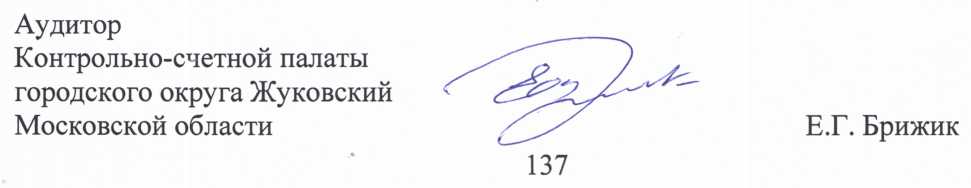 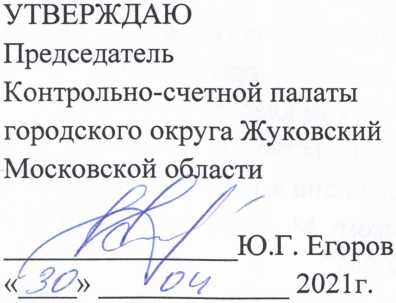 № п/пНаименование показателяТемп роста в %1Численность постоянного населения городского округа 99,92Объем отгруженных товаров собственного производства, выполненных работ и услуг собственными силами в обрабатывающих производствах104,93Объем ввода жилых домов 5,94Объем инвестиции по полному кругу организаций97,75Среднемесячная номинальная начисленная заработная плата работников (по полному кругу организаций)100,9Наименование доходовРешение от 18.12.2019г. №59/СДРешение от 29.12.2020г. № 101/СДИсполнение бюджета за 2020 годОтклонение (гр. 3-гр.2)Не исполнено (гр.3-гр. 4)Процент исполнения (гр.4*100/гр.3)Наименование доходовРешение от 18.12.2019г. №59/СДРешение от 29.12.2020г. № 101/СДИсполнение бюджета за 2020 годОтклонение (гр. 3-гр.2)Не исполнено (гр.3-гр. 4)Процент исполнения (гр.4*100/гр.3)Наименование доходовРешение от 18.12.2019г. №59/СДРешение от 29.12.2020г. № 101/СДИсполнение бюджета за 2020 годОтклонение (гр. 3-гр.2)Не исполнено (гр.3-гр. 4)Процент исполнения (гр.4*100/гр.3)1234567Налоговые доходы1 630 2891 418 4921 452 150-211 797-33 658102,4Неналоговые доходы189 891204 889207 64314 998-2 754101,3Итого налоговые и неналоговые доходы1 820 1801 623 3811 659 793-196 799-36 412102,2Безвозмездные поступления1 800 2531 695 3841 673 112-104 86922 27298,7Всего3 620 4333 318 7653 332 905-301 668-14 140100,4Наименование доходовРешение от 15.05.2019г. №27/СДРешение от 23.07.2020г. №49/СДРешение от 29.12.2020г. №101/СДПроект отчета об исполнении бюджета за 2020 годСумма отклонения (+; -)Сумма отклонения (+; -)Сумма отклонения (+; -)% рост/снижение% рост/снижение% рост/снижениеУдельный вес, % к общей сумме доходов за 2018 годУдельный вес, % к общей сумме доходов за 2019 годУдельный вес, % к общей сумме доходов за 2020 годНаименование доходовРешение от 15.05.2019г. №27/СДРешение от 23.07.2020г. №49/СДРешение от 29.12.2020г. №101/СДПроект отчета об исполнении бюджета за 2020 годот Решения от 15.05.2019г. №27/СД(гр.5-гр.2)от Решения от 23.07.2020г. №49/СД(гр.5-гр.3)от Решения от 29.12.2020г. №101/СД (гр.5-гр.4)к Решению от 15.05.2019г. №27/СД (гр.5/гр.2*100)-100к Решению от 23.07.2020г. №49/СД(гр.5/гр.3*100)-100к Решению от 29.12.2020г. №101/СД(гр.5/гр.4*100)-100Удельный вес, % к общей сумме доходов за 2018 годУдельный вес, % к общей сумме доходов за 2019 годУдельный вес, % к общей сумме доходов за 2020 год1234567891011121314Налоговые доходы1 274 2761 538 2831 418 4921 452 150177 874-86 13333 65814,0-5,62,435,243,143,6Неналоговые доходы281 312298 440204 889207 643-73 669-90 7972 754-26,2-30,41,37,78,46,2Итого налоговые и неналоговые доходы1 555 5881 836 7231 623 3811 659 793104 205-176 93036 4126,7-9,62,242,851,549,8Безвозмездные поступления2 074 9271 730 0441 695 3841 673 112-401 815-56 932-22 272-19,4-3,3-1,357,248,550,2Всего3 630 5153 566 7673 318 7653 332 905-297 610-233 86214 140-8,2-6,60,4100100100Наименование доходовРешение от 15.05.2019г. №27/СДРешение от 23.07.2020г. №49/СДРешение от 29.12.2020г. №101/СДПроект отчета об исполнении бюджета за 2020 годСумма отклонения (+; -)Сумма отклонения (+; -)Сумма отклонения (+; -)%, рост / снижение%, рост / снижение%, рост / снижениеУдельный вес, % к общей сумме  доходов за 2018 год  Удельный вес, % к общей сумме доходов за 2019 год  Удельный вес, % к общей сумме  доходов за 2020 годНаименование доходовРешение от 15.05.2019г. №27/СДРешение от 23.07.2020г. №49/СДРешение от 29.12.2020г. №101/СДПроект отчета об исполнении бюджета за 2020 годк Решению от 15.05.2019г. №27/СД(гр.5-гр.2)к Решению от 23.07.2020г. №49/СД(гр.5-гр.3)к Решению  29.12.2020г. №101/СД(гр.5-гр.4)к Решению от 15.05.2019г. №27/СД (гр.5/гр.2*100-100)к Решению от 23.07.2020г. №49/СД(гр.5/гр.3*100-100)к Решению 29.12.2020г. №101/СД(гр.5/гр.4*100-100)Удельный вес, % к общей сумме  доходов за 2018 год  Удельный вес, % к общей сумме доходов за 2019 год  Удельный вес, % к общей сумме  доходов за 2020 год1234567891011121314Налоговые доходы итого1274276153828314184921452150177874-861333365814,0-5,62,435,143,143,6в т.ч.:Налог на доходы физических лиц73014080879275228477671046570-32082244266,4-4,03,220,122,723,3Акцизы по подакцизным товарам (продукции), производимым на территории РФ2619301729612906287-111-5511,0-3,7-1,90,10,10,1Налог, взимаемый в связи с применением упрощенной системы налогообложения2350002715252880772921755717520650409824,37,61,46,57,68,8Единый налог на вмененный доход для отдельных видов деятельности56649583364199042135-14514-16201145-25,6-27,80,31,61,61,3Единый сельскохозяйственный налог00-646464-0,00,0-0,00,00,002Налог, взимаемый в связи с применением патентной системы налогообложения137592188823056220238264135-103360,10,6-4,50,40,60,7Налог на имущество физических лиц51480608557283073705222251285087543,221,11,21,41,72,2Земельный налог17122930177222310522771156482-74061460633,0-24,52,14,78,56,8Государственная пошлина125031122213311138431340262153210,723,44,00,30,30,4Задолженность и перерасчеты по отмененным налогам, сборам и иным  обязательным платежам897876878878-1920-2,10,20,00,020,020,03Неналоговые доходы итого281312298440204889207643-73669-907972754-26,2-30,41,37,78,46,2в т. ч.:Доходы от использования имущества, находящегося в государственной и муниципальной собственности241558192640143414145110-96448-475301696-39,9-24,71,26,75,44,4Платежи при пользовании природными ресурсами1926211111361134-792-977-2-41,1-46,3-0,20,10,10,03Доходы от оказания платных услуг и компенсации затрат государства8292056294328802051824-63247,440,1-2,10,020,10,1Доходы от продажи материальных и нематериальных активов32431265852451024857-7574-1728347-23,4-6,51,40,90,70,7Штрафы, санкции, возмещение ущерба4104759143014675571-291637413,9-38,48,70,10,20,1Прочие неналоговые доходы46467457285852898728523-384704026147,2-57,01,40,011,90,9Всего налоговые и неналоговые доходы1555588183672316233811659793104205-176930364126,7-9,62,242,851,549,8Всего доходов3 630 5153 566 7673 318 7653 332 905-297 610-233 86214 140-8,2-6,60,4100100100Наименование доходовРешение № 101/СД от 29.12.2020г.Исполнение бюджета за 2020 годОтклонение (гр.3-гр.2)% исполнения12345Налоговые доходы итого1 418 4921 452 15033 658102,4в т.ч.:Налог на доходы физических лиц752 284776 71024 426103,2Акцизы по подакцизным товарам (продукции), производимым на территории РФ2 9612 906-5598,1Налог, взимаемый в связи с применением упрощенной системы налогообложения288 077292 1754 098101,4Единый налог на вмененный доход для отдельных видов деятельности41 99042 135145100,3Единый сельскохозяйственный налог06464Налог, взимаемый в связи с применением патентной системы налогообложения23 05622 023-1 03395,5Налог на имущество физических лиц72 83073 705875101,2Земельный налог223 105227 7114 606102,1Государственная пошлина13 31113 843532104,0Задолженность и перерасчеты по отмененным налогам, сборам и иным обязательным платежам8788780100,0Наименование доходовРешение № 101/СД от 29.12.2020г.Исполнение бюджета за 2020 годОтклонение (гр.3-гр.2)% исполнения12345Неналоговые доходы итого204 889207 6432 754101,3в т. ч.:Доходы от использования имущества, находящегося в государственной и муниципальной собственности143 414145 1101 696101,2Платежи при пользовании природными ресурсами1 1361 134-299,8Доходы от оказания платных услуг и компенсации затрат государства2 9432 880-6397,9Доходы от продажи материальных и нематериальных активов24 51024 857347101,4Штрафы, санкции, возмещение ущерба4 3014 675374108,7Прочие неналоговые доходы28 58528 987402101,4Наименование доходовРешение № 101/СД от 29.12.2020г.Исполнение бюджета на 2020 годОтклонение (гр.3-гр.2)% исполнения12345Дотации4 0034 0030100,00Субсидии255 755238 390-17 36593,21Субвенции1 394 6131 389 742-4 87199,65Межбюджетные трансферты49 00049 0000100,00Доходы бюджетов бюджетной системы РФ от возврата остатков субсидий, субвенций и иных межбюджетных трансфертов, имеющих целевое назначение, прошлых лет3 9023 866-3699,08Возврат остатков субсидий, субвенций и иных межбюджетных трансфертов, имеющих целевое назначение, прошлых лет-11 889-11 8890100,00ИТОГО1 695 3841 673 112-22 27298,69КодРазделУтверждено расходов на 2020 годУтверждено расходов на 2020 годУтверждено расходов на 2020 годУтверждено расходов на 2020 годУтверждено расходов на 2020 годУтверждено расходов на 2020 годУтверждено расходов на 2020 годКодРазделРешение №59/СД от 18.12.2019г.Изменения расходов Изменения расходов Изменения расходов Изменения расходов Изменения расходов Решение №101/СД от 29.12.2020г.Изменения гр.10-гр.3гр.11/гр.3*100(в %)КодРазделРешение №59/СД от 18.12.2019г.Решением от 26.03.2020 № 24/СДРешением от 27.05.2020 № 40/СДРешением от 30.06.2020 № 45/СДРешением от 06.08.2020 № 52/СДРешением от 30.09.2020 № 60/СДРешением от 02.12.2020 № 80/СДРешение №101/СД от 29.12.2020г.Изменения гр.10-гр.3гр.11/гр.3*100(в %)1234567891011120100Общегосударственные вопросы367 288325 795318 650320 181323 124327 998329 686325 924-41 364-11,3%0200Национальная оборона7 0026 9486 9586 9586 9586 9587 5847 3843825,5%0300Нац. безопасность и правоохранительная деятельность64 62164 62057 86258 28166 91268 74468 47668 8764 2556,6%0400Национальная экономика159 418206 913186 230191 495190 195197 459197 743195 00435 58622,3%0500Жилищно-коммунальное хозяйство581 751577 658294 910303 078251 540241 134228 647227 149-354 602-61,0%0600Охрана окружающей среды09 00017 97217 97217 97212 5457 1197 1197 119х0700Образование2 160 9512 184 9132 136 3652 137 3082 135 3082 152 6752 133 4282 126 163-34 788-1,6%0800Культура кинематография169 324179 274166 512166 540165 540168 641166 386166 247-3 077-1,8%1000Социальная политика84 40388 28093 59894 63594 50393 48586 45386 4732 0702,5%1100Физическая культура и спорт130 559134 722128 149128 242128 242128 949128 949128 842-1 717-1,3%1300Обслуживание государственного и муниципального долга62 50062 50058 23843 45042 91138 40338 40337 563-24 937-39,9%Всего:Всего:3 787 8173 840 6233 465 4443 468 1403 423 2053 436 9913 392 8743 376 744-411 073-10,9%КодРазделУтверждено плановых назначенийУтверждено плановых назначенийУтверждено плановых назначенийКодРазделРешение № 101/СД от 29.12.2020г.Сводная бюджетная роспись на 29.12.2020г.Отклонение (гр.4-гр.3)  КодРазделСуммаСуммаОтклонение (гр.4-гр.3)  123450100Общегосударственные вопросы325 924325 92400200Национальная оборона7 3847 38400300Нац. безопасность и правоохранительная деятельность68 87668 87600400Национальная экономика195 004195 00400500Жилищно-коммунальное хозяйство227 149227 14900600Охрана окружающей среды7 1197 11900700Образование2 126 1632 126 16300800Культура кинематография166 247166 24701000Социальная политика86 47386 47301100Физическая культура и спорт128 842128 84201300Обслуживание государственного и муниципального долга37 56337 5630ВСЕГО:ВСЕГО:3 376 7443 376 7440КодРазделУточненный бюджет на 29.12.2020г.Исполнено              (ф. 0503317)Исполнено              (ф. 0503317)Отклонение (гр.3-гр.4)% исполненияКодРазделУточненный бюджет на 29.12.2020г.Исполнено              (ф. 0503317)Исполнено              (ф. 0503317)Отклонение (гр.3-гр.4)% исполненияКодРазделСуммаСуммаДоля, %Отклонение (гр.3-гр.4)% исполнения12345670100Общегосударственные вопросы325 925323 6969,72 22999,3 0200Национальная оборона7 3847 3620,22299,70300Нац. безопасность и правоохранительная деятельность68 87664 6041,94 27293,80400Национальная экономика195 004190 2145,74 79097,50500Жилищно-коммунальное хозяйство227 149224 0206,73 12998,60600Охрана окружающей среды7 1197 1190,201000700Образование2 126 1632 095 1626331 00198,50800Культура кинематография166 247165 891535699,81000Социальная политика86 47385 1862,61 28798,51100Физическая культура и спорт128 841128 8303,91199,91300Обслуживание государственного и муниципального долга37 56337 5311,13299,9Всего:Всего:3 376 7443 329 615100,047 12998,6КодРазделИсполнение бюджета 2018г.Исполнение бюджета 2018г.Исполнение бюджета 2019г.Исполнение бюджета 2019г.Проект исполнения бюджета 2020г.Проект исполнения бюджета 2020г.Отклонение    2020г.-2018г. (гр.7,8-гр.3,4)Отклонение    2020г.-2018г. (гр.7,8-гр.3,4)Отклонение    2020г.-2018г. (гр.7,8-гр.3,4)Отклонение   2020г.-2019г.    (гр.7,8-гр.5,6)Отклонение   2020г.-2019г.    (гр.7,8-гр.5,6)Отклонение   2020г.-2019г.    (гр.7,8-гр.5,6)КодРазделСумма% исполне-нияСумма% исполне-нияСумма% исполне-нияСумма% исполне-нияСуммаСумма% исполне-ния123456789101111120100Общегосударственные вопросы272 07597,9319 74499,9323 69699,351 6211,43 9523 952-0,60200Национальная оборона6 51797,07 24795,77 36399,78462,71161164,00300Нац. безопасность и правоохранительная деятельность54 29999,358 82397,164 60493,810 305-5,55 7815 781-3,30400Национальная экономика262 12996,0271 01698,4190 21597,5-71 9141,5-80 801-80 801-0,90500Жилищно-коммунальное хозяйство592 13487,2303 828100,0224 02098,6-36811411,4-79 808-79 808-1,40600Охрана окружающей среды58 1,05 71998,17 118100,07 06099,01 3991 3991,90700Образование2 029 73198,42 114 97497,92 095 16298,565 4310,1-19 812-19 8120,60800Культура кинематография305 21197,4187 64272,6165 89099,8-139 3212,4-21 752-21 75227,20900Здравоохранение16 02584,113 47997,800-16 025-84,1-13 479-13 479-97,81000Социальная политика109 02091,492 16699,685 18598,5-23 8357,1-6 981-6 981-1,11100Физическая культура и спорт158 28799,0155 58699,8128 831100,0-29 4561,0-26 755-26 7550,21300Обслуживание государственного и муниципального долга30 01899,737 53399,937 53199,97 5130,2-2-20Всего:Всего:3 835 50495,93 567 75798,03 329 61598,6-505 8892,7- 238 142- 238 1420,6КодНаименование расходов по бюджетной классификацииКассовый план 2020 год (на 29.12.2020г.)Кассовый план 2020 год (на 29.12.2020г.)Кассовый план 2020 год (на 29.12.2020г.)Кассовый план 2020 год (на 29.12.2020г.)Кассовый план 2020 год (на 29.12.2020г.)Утвержденные бюджетные назначения на 2020 год (с учетом измен.)Отклонение (гр.8-гр.7)КодНаименование расходов по бюджетной классификации1 квартал2 квартал3 квартал4 кварталИтогоУтвержденные бюджетные назначения на 2020 год (с учетом измен.)Отклонение (гр.8-гр.7)1234567890100Общегосударственные вопросы57 01880 21883 691104 998325 925325 92500200Национальная оборона1 6221 1341 6273 0017 3847 38400300Национальная безопасность и правоохранительная деятельность10 37819 63711 77527 08668 87668 87600400Национальная экономика221 11021 29357 69693 905195 004195 00400500 Жилищно-коммунальное хозяйство27 99436 08857 826105 241227 149227 14900600Охрана окружающей среды00007 1197 11900700Образование371 180570 300377 106807 5772 126 1632 126 16300800Культура, кинематография30 77740 90034 33560 235166 247166 24701000Социальная политика23 99315 40724 72722 34686 47386 47301100Физическая культура и спорт23 74628 89029 55246 653128 841128 84101300Обслуживание государственного и муниципального долга6 52210 23810 20010 60337 56337 5630ВСЕГО РАСХОДОВ575 340824 105688 5351 288 7643 376 7443 376 7440КварталКассовый планИсполнение бюджета (ф.0503317)Отклонение (гр. 3-гр.2)12341575 340573 604-1 7362824 105824 2561513688 535689 43189641 288 7641 242 324-46 440Итого:3 376 7443 329 615-47 129Показатели2018 год 2018 год 2018 год 2019 год 2019 год 2019 год 2020 год 2020 год 2020 год ПоказателиБюджет на 2018 год (Решение от 06.12.2017г. № 60/СД)Сводная бюджетная роспись на 2018 год Исполнение бюджета за 2018 год  Бюджет на 2019 год (Решение от 13.12.2018г. № 64/СД)Сводная бюджетная роспись на 2019 год Исполнение бюджета за 2019 год  Бюджет на 2020 год (Решение от 18.12.2019г. № 59/СД)Сводная бюджетная роспись на 2020 год Исполнение бюджета за 2020 год  ПоказателиБюджет на 2018 год (Решение от 06.12.2017г. № 60/СД)Сводная бюджетная роспись на 2018 год Исполнение бюджета за 2018 год  Бюджет на 2019 год (Решение от 13.12.2018г. № 64/СД)Сводная бюджетная роспись на 2019 год Исполнение бюджета за 2019 год  Бюджет на 2020 год (Решение от 18.12.2019г. № 59/СД)Сводная бюджетная роспись на 2020 год Исполнение бюджета за 2020 год  156789108910Кол-во финансируемых муниципальных программ131313131313191918Объем бюджетного финансирования по муниципальным программам3 045 5613 969 1143 805 1653 180 6143 609 5363 538 7313 766 4733 338 1823 291 316Объем бюджетного финансирования по муниципальным программам99,2%99,2%99,2%99,3%99,2%99,2%99,4%98,9%98,8%Непрограммные расходы23 11831 78830 33922 56129 30429 02621 34438 56238 299Непрограммные расходы0,8%0,8%0,8%0,7%0,8%0,8%0,6%1,1%1,2%ИТОГО3 068 6794 000 9023 835 5043 203 1753 638 8403 567 7573 787 8173 376 7443 329 615№ п/пНаименование муниципальной программыРешение от 18.12.2019г. № 59/СДПроект отчета об исполнении бюджета за 2020 годПроект отчета об исполнении бюджета за 2020 годПроект отчета об исполнении бюджета за 2020 годПроект отчета об исполнении бюджета за 2020 годПроект отчета об исполнении бюджета за 2020 годПроект отчета об исполнении бюджета за 2020 годПроект отчета об исполнении бюджета за 2020 год№ п/пНаименование муниципальной программыРешение от 18.12.2019г. № 59/СДСводная бюджет-ная росписьОтклонение, гр.4-гр.3% отклонения от 59/СДПроект исполне-ния бюджета% исполнения Отклонение, гр.7-гр.4Уд. вес, по исполнению1 2  3 4 5 67 89101 "Здравоохранение"2 5004 1621 66266,54 162100,000,12"Культура"170 042166 197-3 845-2,3165 85999,8-3385,03"Образование"2 153 2492 069 609-83 640-3,92 051 23299,1-18 37762,34"Социальная защита населения"55 09552 558-2 537-4,651 68598,3-8731,65"Спорт"130 559127 411-3 148-2,4127 409100,0-23,96"Развитие сельского хозяйства"1 2092 10990074,494845,0-1 1610,07 "Экология и окружающая среда"3 12910 2417 112227,310 240100,0-10,38 "Безопасность и обеспечение безопасности жизнедеятельности населения"74 21876 1251 9072,671 66194,1-4 4642,29  "Жилище"11 14024 69113 551121,624 61199,7-800,710  "Развитие инженерной инфраструктуры и энергоэффективности"131 96566 064-65 901-49,965 50099,1-5642,011  "Предпринимательство"47 33846 451-887-1,943 34293,3-3 1091,312"Управление имуществом и муниципальными финансами"306 687270 174-36 513-11,9268 29999,3-1 8758,213"Развитие институтов гражданского общества, повышение эффективности местного самоуправления и реализации молодежной политики"32 80936 6463 83711,735 93998,1-7071,114"Развитие и функционирование дорожно-транспортного комплекса"131 124115 976-15 148-11,6114 30198,6-1 6753,515"Цифровое муниципальное образование"76 74078 6151 8752,478 40699,7-2092,416"Архитектура и градостроительство"94894800,0948100,000,0317"Формирование современной комфортной городской среды"231 060175 846-55 214-23,9173 77498,8-2 0725,318"Строительство объектов социальной инфраструктуры"10 00014 3594 35943,63 00020,9-11 3590,119"Переселение граждан из аварийного жилищного фонда"196 6610-196 661-100,000,000,0Итого по муниципальным программам3 766 4733 338 182-428 291-11,43 291 31698,6-46 866Наименование муниципальной программыРешение от 18.12.2019 № 59/СД Уточненный бюджет на 31.12.2020Отклонение от решения от 18.12.2019 № 59/СД 
(гр.3-гр.4)Исполнение за 2020 год% исполненияОтклонение исполнения от уточненного бюджета (гр.5-гр.3)Уд. вес12345678"Здравоохранение"2 5004 1621 6624 162100,0%0Подпрограмма "Профилактика заболеваний и формирование здорового образа жизни. Развитие первичной медико-санитарной помощи"00000%00,0Подпрограмма "Финансовое обеспечение системы организации медицинской помощи"2 5004 1621 6624 162100,0%0100,0Наименование муниципальной программыРешение от 18.12.2019 № 59/СД Уточненный бюджет на 31.12.2020Отклонение от решения от 18.12.2019 № 59/СД 
(гр.3-гр.4)Исполнение за 2020 год% исполненияОтклонение исполнения от уточненного бюджета (гр.5-гр.3)Уд. вес12345678"Культура"170 042166 197-3 845165 85999,8%-338Подпрограмма "Развитие музейного дела и народных художественных промыслов"5 6865 402-2845 402100,0%03,3Подпрограмма "Развитие библиотечного дела"   38 55736 629-1 92836 49799,6%-13222,0Подпрограмма "Развитие профессионального искусства, гастрольно-концертной деятельности и кинематографии"   118 581114 639-3 942114 639100,0%069,1Подпрограмма "Укрепление материально-технической базы государственных и муниципальных учреждений культуры Московской области"   1 5000-1 50000,0%00,0Подпрограмма "Развитие архивного дела"   1 7181 71801 718100,0%01,0Подпрограмма "Развитие парков культуры и отдыха"   06 6036 6036 39796,9%-2063,9Подпрограмма "Обеспечивающая подпрограмма"4 0001 206-2 7941 206100,0%00,7Наименование муниципальной программыРешение от 18.12.2019 № 59/СД Уточненный бюджет на 31.12.2020Отклонение от решения от 18.12.2019 № 59/СД 
(гр.3-гр.4)Исполнение за 2020 год% исполненияОтклонение исполнения от уточненного бюджета (гр.5-гр.3)Уд. вес12345678"Образование"2 153 2492 069 609-83 6402 051 23299,1%-18 377Подпрограмма "Дошкольное образование"809 814812 0702 256803 61799,0%-8 45339,2Подпрограмма "Общее образование"   1 071 044992 376-78 668982 57199,0%-9 80547,9Подпрограмма "Дополнительное образование, воспитание и психолого-социальное сопровождение детей"   195 351189 513-5 838189 513100,0%09,2Подпрограмма "Обеспечивающая подпрограмма"77 04075 650-1 39075 53199,8%-1193,7Наименование м+A1:H8Решение от 18.12.2019 № 59/СД Уточненный бюджет на 31.12.2020Отклонение от решения от 18.12.2019 № 59/СД 
(гр.3-гр.4)Исполнение за 2020 год% исполненияОтклонение исполнения от уточненного бюджета (гр.5-гр.3)Уд. вес12345678"Социальная защита населения"55 09552 558-2 53751 68598,3%-873Подпрограмма "Социальная поддержка граждан"39 19038 630-56038 628100,0%-274,7Подпрограмма "Доступная среда"1 700822-878822100,0%01,6Подпрограмма "Развитие системы отдыха и оздоровления детей"   13 70512 606-1 09911 73593,1%-87122,7Подпрограмма "Развитие трудовых ресурсов и охраны труда"   00000%00,0Подпрограмма "Развитие и поддержка социально ориентированных некоммерческих организаций"5005000500100,0%01,0Наименование муниципальной программыРешение от 18.12.2019 № 59/СД Уточненный бюджет на 31.12.2020Отклонение от решения от 18.12.2019 № 59/СД 
(гр.3-гр.4)Исполнение за 2020 год% исполненияОтклонение исполнения от уточненного бюджета (гр.5-гр.3)Уд. вес12345678"Спорт"130 559127 411-3 148127 409100,0%-2Подпрограмма "Развитие физической культуры и спорта"65 90764 003-1 90464 001100,0%-250,2Подпрограмма "Подготовка спортивного резерва"64 65263 408-1 24463 408100,0%049,8Наименование муниципальной программыРешение от 18.12.2019 № 59/СД Уточненный бюджет на 31.12.2020Отклонение от решения от 18.12.2019 № 59/СД 
(гр.3-гр.4)Исполнение за 2020 год% исполненияОтклонение исполнения от уточненного бюджета (гр.5-гр.3)Уд. вес12345678"Развитие сельского хозяйства"1 2092 10990094845,0%-1 161Подпрограмма "Обеспечение эпизоотического и ветеринарно-санитарного благополучия"1 2092 10990094845,0%-1 161100,0Подпрограмма "Экспорт продукции агропромышленного комплекса Московской области"00000%00,0Наименование муниципальной программыРешение от 18.12.2019   № 59/СД Уточненный бюджет на 31.12.2020Отклонение от решения от 18.12.2019 № 59/СД 
(гр.3-гр.4)Исполнение за 2020 год% исполненияОтклонение исполнения от уточненного бюджета (гр.5-гр.3)Уд. вес12345678"Экология и окружающая среда"3 12910 2417 11210 240100,0%-1Подпрограмма "Охрана окружающей среды"12519-10619100,0%00,2Подпрограмма "Развитие лесного хозяйства"   3 0043 103993 103100,0%030,3Подпрограмма "Региональная программа в области обращения с отходами, в том числе с твердыми коммунальными отходами"07 1197 1197 118100,0%-169,5Наименование муниципальной программыРешение от 18.12.2019 № 59/СД Уточненный бюджет на 31.12.2020Отклонение от решения от 18.12.2019 № 59/СД 
(гр.3-гр.4)Исполнение за 2020 год% исполненияОтклонение исполнения от уточненного бюджета (гр.5-гр.3)Уд. вес12345678"Безопасность и обеспечение безопасности жизнедеятельности населения"74 21876 1251 90771 66194,1%-4 464Подпрограмма "Профилактика преступлений и иных правонарушений"29 54732 0212 47427 71886,6%-4 30338,7Подпрограмма "Снижение рисков и смягчение последствий чрезвычайных ситуаций природного и техногенного характера"   40 16539 696-46939 696100,0%055,4Подпрограмма "Развитие и совершенствование систем оповещения и информирования населения"   3 8063 616-1903 45595,5%-1614,8Подпрограмма "Обеспечение пожарной безопасности"   150348198348100,0%00,5Подпрограмма "Обеспечение мероприятий гражданской обороны"550444-106444100,0%00,6Наименование муниципальной программыРешение от 18.12.2019 № 59/СД Уточненный бюджет на 31.12.2020Отклонение от решения от 18.12.2019 № 59/СД 
(гр.3-гр.4)Исполнение за 2020 год% исполненияОтклонение исполнения от уточненного бюджета (гр.5-гр.3)Уд. вес12345678"Жилище"11 14024 69113 55124 61199,7%-80Подпрограмма "Комплексное освоение земельных участков в целях жилищного строительства и развитие застроенных территорий"2 2382 224-142 224100,0%09,0Подпрограмма "Обеспечение жильем молодых семей"   4 0007 4363 4367 435100,0%-130,2Подпрограмма "Оказание государственной поддержки в решении жилищной проблемы детей-сирот и детей, оставшихся без попечения родителей, лиц из числа детей-сирот и детей, оставшихся без попечения родителей"   3 43913 4239 98413 423100,0%054,5Подпрограмма "Социальная ипотека"   361361036099,7%-11,5Подпрограмма "Обеспечение жильем отдельных категорий граждан, установленных федеральным законодательством"1 1021 2471451 16993,7%-784,7Наименование муниципальной программыРешение от 18.12.2019 № 59/СД Уточненный бюджет на 31.12.2020Отклонение от решения от 18.12.2019 № 59/СД 
(гр.3-гр.4)Исполнение за 2020 год% исполненияОтклонение исполнения от уточненного бюджета (гр.5-гр.3)Уд. вес12345678"Развитие инженерной инфраструктуры и энергоэффективности"131 96566 064-65 90165 50099,1%-564Подпрограмма "Чистая вода"113 61762 852-50 76562 48399,4%-36995,4Подпрограмма "Очистка сточных вод"   10 0270-10 02700,0%00,0Подпрограмма "Создание условий для обеспечения качественными жилищно-коммунальными услугами"   4 600580-4 020580100,0%00,9Подпрограмма "Энергосбережение и повышение энергетической эффективности"   3 0892 000-1 0891 97298,6%-283,0Подпрограмма "Обеспечивающая подпрограмма"632632046573,6%-1670,7Наименование муниципальной программыРешение от 18.12.2019 № 59/СД Уточненный бюджет на 31.12.2020Отклонение от решения от 18.12.2019 № 59/СД 
(гр.3-гр.4)Исполнение за 2020 год% исполненияОтклонение исполнения от уточненного бюджета (гр.5-гр.3)Уд. вес12345678"Предпринимательство"47 33846 451-88743 34293,3%-3 109Подпрограмма "Инвестиции"44 98844 705-28341 59693,0%-3 10996,0Подпрограмма "Развитие конкуренции"   00000,0%00,0Подпрограмма "Развитие малого и среднего предпринимательства"   2 3501 746-6041 746100,0%04,0Подпрограмма "Развитие потребительского рынка и услуг "00000,0%00,0Наименование муниципальной программыРешение от 18.12.2019 № 59/СД Уточненный бюджет на 31.12.2020Отклонение от решения от 18.12.2019 № 59/СД 
(гр.3-гр.4)Исполнение за 2020 год% исполненияОтклонение исполнения от уточненного бюджета (гр.5-гр.3)Уд. вес12345678"Управление имуществом и муниципальными финансами"306 687270 174-36 513268 29999,3%-1 875Подпрограмма "Развитие имущественного комплекса"32 92222 395-10 52722 27599,5%-1208,3Подпрограмма "Совершенствование муниципальной службы Московской области"   00000,0%00,0Подпрограмма "Управление муниципальными финансами"   62 50037 563-24 93737 53199,9%-3214,0Подпрограмма "Обеспечивающая подпрограмма"211 265210 216-1 049208 49399,2%-1 72377,7Наименование муниципальной программыРешение от 18.12.2019 № 59/СД Уточненный бюджет на 31.12.2020Отклонение от решения от 18.12.2019 № 59/СД 
(гр.3-гр.4)Исполнение за 2020 год% исполненияОтклонение исполнения от уточненного бюджета (гр.5-гр.3)Уд. вес12345678"Развитие институтов гражданского общества, повышение эффективности местного самоуправления и реализация молодежной политики"32 80936 6463 83735 93998,1%-707Подпрограмма "Развитие системы информирования населения о деятельности органов местного самоуправления Московской области, создание доступной современной медиасреды"7 1046 594-5106 594100,0%018,3Подпрограмма «Эффективное местное самоуправление Московской области»06 9866 9866 30190,2%-68517,5Подпрограмма "Молодежь Подмосковья"   17 48115 882-1 59915 882100,0%044,2Подпрограмма "Обеспечивающая подпрограмма"8 2247 184-1 0407 16299,7%-2219,9Наименование муниципальной программыРешение от 18.12.2019 № 59/СД Уточненный бюджет на 31.12.2020Отклонение от решения от 18.12.2019 № 59/СД 
(гр.3-гр.4)Исполнение за 2020 год% исполненияОтклонение исполнения от уточненного бюджета (гр.5-гр.3)Уд. вес12345678"Развитие и функционирование дорожно-транспортного комплекса"131 124115 976-15 148114 30198,6%-1 675Подпрограмма "Пассажирский транспорт общего пользования"9 1398 510-6297 96493,6%-5467,0Подпрограмма "Дороги Подмосковья"   76 53263 484-13 04862 35598,2%-1 12954,5Подпрограмма "Обеспечивающая подпрограмма"45 45343 982-1 47143 982100,0%038,5 Наименование муниципальной программыРешение от 18.12.2019 № 59/СД Уточненный бюджет на 31.12.2020Отклонение от решения от 18.12.2019 № 59/СД 
(гр.3-гр.4)Исполнение за 2020 год% исполненияОтклонение исполнения от уточненного бюджета (гр.5-гр.3)Уд. вес12345678"Цифровое муниципальное образование"76 74078 6151 87578 40699,7%-209Подпрограмма "Снижение административных барьеров, повышение качества и доступности предоставления государственных и муниципальных услуг, в том числе на базе многофункциональных центров предоставления государственных и муниципальных услуг"66 44771 8955 44871 72899,8%-16791,5Подпрограмма "Развитие информационной и технологической инфраструктуры экосистемы цифровой экономики Московской области"10 2936 720-3 5736 67899,4%-428,5Наименование муниципальной программыРешение от 18.12.2019 № 59/СД Уточненный бюджет на 31.12.2020Отклонение от решения от 18.12.2019 № 59/СД 
(гр.3-гр.4)Исполнение за 2020 год% исполненияОтклонение исполнения от уточненного бюджета (гр.5-гр.3)Уд. вес12345678"Архитектура и градостроительство"9489480948100,0%0Подпрограмма "Разработка Генерального плана развития"00000,0%00,0Подпрограмма "Реализация политики пространственного развития"9489480948100,0%0100,0Наименование муниципальной программыРешение от 18.12.2019 № 59/СД Уточненный бюджет на 31.12.2020Отклонение от решения от 18.12.2019 № 59/СД 
(гр.3-гр.4)Исполнение за 2020 год% исполненияОтклонение исполнения от уточненного бюджета (гр.5-гр.3)Уд. вес12345678"Формирование современной комфортной городской среды"231 060175 846-55 214173 77498,8%-2 072Подпрограмма "Комфортная городская среда"99 90050 770-49 13050 770100,0%029,2Подпрограмма "Благоустройство территории"   119 402124 2634 861122 88898,9%-1 37570,7Подпрограмма "Создание условий для обеспечения комфортного проживания жителей в многоквартирных домах"11 758813-10 94511614,3%-6970,1Наименование муниципальной программыРешение от 18.12.2019 № 59/СД Уточненный бюджет на 31.12.2020Отклонение от решения от 18.12.2019 № 59/СД 
(гр.3-гр.4)Исполнение за 2020 год% исполненияОтклонение исполнения от уточненного бюджета (гр.5-гр.3)Уд. вес12345678"Строительство объектов социальной инфраструктуры"10 00014 3594 3593 00020,9%-11 359Подпрограмма "Строительство (реконструкция) объектов образования"10 00014 3594 3593 00020,9%-11 359100,0Подпрограмма "Строительство (реконструкция) объектов физической культуры и спорта"00000,0%00,0Наименование муниципальной программыРешение от 18.12.2019 № 59/СД Уточненный бюджет на 31.12.2020Отклонение от решения от 18.12.2019 № 59/СД 
(гр.3-гр.4)Исполнение за 2020 год% исполненияОтклонение исполнения от уточненного бюджета (гр.5-гр.3)Уд. вес12345678"Переселение граждан из аварийного жилищного фонда"196 6610-196 66100,0%0Подпрограмма 2 "Обеспечение мероприятий по переселению граждан из аварийного жилищного фонда в Московской области"196 6610-196 66100,0%0№ п/пМуниципальная программа городского округа ЖуковскийПо расчету Управления экономикиПо расчету Управления экономикиПо расчету КСППо расчету КСП№ п/пМуниципальная программа городского округа ЖуковскийИндекс эффективности реализации муниципальной программыЗаключениеИндекс эффективности реализации муниципальной программыЗаключение1Цифровое Муниципальное образование 1,56Эффективная0,97Удовлетворительная2Развитие и функционирование дорожно-транспортного комплекса 1,14Эффективная0,97Удовлетворительная3Спорт 1,05Эффективная1,05Эффективная4Здравоохранение 1,04Эффективная1,04Эффективная5Образование 0,97Удовлетворительная0,97Удовлетворительная6Социальная защита населения 0,95Удовлетворительная0,91Удовлетворительная7Формирование современной комфортной городской среды 0,93Удовлетворительная0,81Удовлетворительная8Предпринимательство 0,92Удовлетворительная0,84Удовлетворительная9Жилище 0,9Удовлетворительная0,9Удовлетворительная10Строительство объектов социальной инфраструктуры 0,87Удовлетворительная0,87Удовлетворительная11Культура 0,81Удовлетворительная0,81Удовлетворительная12Безопасность и обеспечение безопасности жизнедеятельности населения0,75Низкоэффективная0,75Низкоэффективная13Архитектура и градостроительство0,75Низкоэффективная0,75Низкоэффективная14Управление имуществом и муниципальными финансами 0,73Низкоэффективная0,73Низкоэффективная15Развитие институтов гражданского общества, повышение эффективности местного самоуправления и реализация молодежной политики 0,66Низкоэффективная0,66Низкоэффективная16Развитие инженерной инфраструктуры и энергоэффективности0,65Низкоэффективная0,65Низкоэффективная17Экология и окружающая среда0,64Низкоэффективная0,64Низкоэффективная18Развитие сельского хозяйства 0,4Низкоэффективная0,4Низкоэффективная19Переселение граждан из аварийного жилищного фонда 0Низкоэффективная0№ п/пНаправление расходовБюджетная отчетность за 2020 годБюджетная отчетность за 2020 годБюджетная отчетность за 2020 годБюджетная отчетность за 2020 годБюджетная отчетность за 2020 год№ п/пНаправление расходовПланИсполнениеИсполнениеИсполнение№ п/пНаправление расходовПланСумма% исполненияУд. вес, %Отклонение исполнения от плана (гр.4-гр.3)123456 71Совет депутатов городского округа Жуковский, в том числе9 0048 99699,9%23,5%-81Депутаты (члены) законодательного (представительного) органа муниципального образования2 5662 566100,0%01Обеспечение деятельности Совета депутатов городского округа Жуковский6 4386 43099,88%-82Контрольно-счетная палата городского округа Жуковский, в том числе9 3279 32199,94%24,3%-62Председатель Контрольно-счетной палаты городского округа Жуковский1 7601 760100,0%4,6%02Обеспечение деятельности Контрольно-счетной палаты городского округа Жуковский7 5677 56199,9%19,7%-63Реализация функций, связанных с общегосударственным и муниципальным управлением, в том числе6 3466 33699,8%16,5%-103исполнение судебных актов 1 7091 69999,4%-103увеличение уставного фонда муниципального предприятия4 6374 637100,0%04Иные мероприятия, проводимые в связи с коронавирусом13 88513 64698,3%35,6%-239ИТОГОИТОГО38 56238 29999,3%100,0%-263КВРНаименование вида расходовСводная бюджетная роспись Лимиты бюджетных обязательствСуммы принятых на учет бюджетных обязательствИсполненоИсполненоКВРНаименование вида расходовСводная бюджетная роспись Лимиты бюджетных обязательствСуммы принятых на учет бюджетных обязательствтыс.рублей% к сводной бюджетной росписи1234567243Закупка товаров, работ, услуг в целях капитального ремонта государственного (муниципального) имущества40 950,6340 950,6340 950,6340 950,63100%244Прочая закупка товаров, работ и услуг293 375,70293 375,70288 458,81279 482,5495,26%323Приобретение товаров, работ, услуг в пользу граждан в целях их социального обеспечения2 671,112 671,112 530,82 530,894,75%412Бюджетные инвестиции на приобретение объектов недвижимого имущества в государственную (муниципальную) собственность13 423,013 423,013 422,8413 422,84100%414Бюджетные инвестиции в объекты капитального строительства государственной (муниципальной) собственности94 284,8894 284,8893 806,2482 088,087,06%730Обслуживание муниципального долга37 563,037 563,037 530,9237 530,9299,91ИтогоИтого482 268,32482 268,32476 700,24456 005,73Наименование ГРБССводная бюджетная росписьЛимиты бюджетных обязательств, подлежащих распределениюСуммы непринятых на учет бюджетных обязательствСуммы непринятых на учет бюджетных обязательств% непринятых на учет бюджетных обязательств% непринятых на учет бюджетных обязательствНаименование ГРБССводная бюджетная росписьЛимиты бюджетных обязательств, подлежащих распределениюсводной бюджетной росписилимитов бюджетных обязательствсводной бюджетной росписилимитов бюджетных обязательств1234567Администрация городского округа Жуковский436 586,32436 586,325 088,535 088,531,171,17Управление образования Администрации городского округа Жуковский43 673,3043 673,30478,34478,341,11,1Финансовое Управление Администрации городского округа Жуковский1 296,81 296,80,000,000,000,00Совет депутатов городского округа Жуковский280,51280,510,000,000,000,00Контрольно-счетная палата городского округа Жуковский431,39431,391,21,20,280,28Дебиторская задолженностьДебиторская задолженностьДебиторская задолженностьДебиторская задолженностьДебиторская задолженностьДебиторская задолженностьДебиторская задолженностьНомер счета бюджетного учетаНа конец 2019 годаНа конец 2019 годаНа начало 2020 годаНа начало 2020 годаОтклонениеОтклонениеНомер счета бюджетного учетаСумма задолженностив том числе просроченнаязадолженностьСумма задолженностив том числе просроченнаязадолженностьСумма задолженностив том числе просроченнаязадолженность12345671 205 45 00036,980,001 010,020,00+ 973,040,001 205 0003 523 281,1674 948,33 524 254,274 948,3+ 973,040,001 303 02 000836,470,00839,180,00+ 2,710,001 303 000862,020,00864,730,00+ 2,710,00Кредиторская задолженностьКредиторская задолженностьКредиторская задолженностьКредиторская задолженностьКредиторская задолженностьКредиторская задолженностьКредиторская задолженность1 205 45 00015,500,0054,650,00+ 39,150,001 205 00 000204 179,200,00204 218,350,00+ 39,150,00Код разделаНаименованиеРешение № 101/СД от 29.12.2020г.Сводная бюджетная росписьИсполнениеОтклонение 
(гр.5 - гр.4)% исполне
ния
гр. 5/гр. 412345670400Национальная экономика15 776  15 776  15 7760100,00%0500Жилищно-коммунальное хозяйство64 151  64 151  63 312-83998,69%0700Образование14 359  14 359  3 000-11 35920,89%1000Социальная политика13 423  13 423  13 4230100,00%ВСЕГО107 709107 70995 511-12 19888,68%Наименование показателяРешение от 18.12.2019г. № 59/СДРешение от 29.12.2020г.          № 101/СДИзменение показателя за 2020 годИзменение показателя за 2020 годНаименование показателяРешение от 18.12.2019г. № 59/СДРешение от 29.12.2020г.          № 101/СДтыс. рублей (гр.3- гр.2)% (гр.4/гр.2*100)12345Источники внутреннего финансирования дефицитов бюджетов167 38457 979-109 405-65,4Кредиты кредитных организаций в валюте Российской Федерации167 00040 000- 127 000-76,0Получение кредитов от кредитных организаций бюджетами городских округов в валюте РФ770 000577 000-193 000-25,0Погашение бюджетами городских округов кредитов от кредитных организаций в валюте РФ- 603 000- 537 00066 000хИзменение остатков средств на счетах по учету средств бюджета38417 97917 595хУвеличение прочих остатков денежных средств бюджетов городских округов- 4 390 433- 3 895 765 494 66811,6Уменьшение прочих остатков денежных средств бюджетов городских округов 4 390 8173 913 744-477 07311,6Наименование показателя2020 год1 квартал2 квартал3 квартал4 кварталУтверждено Решением от 18.12.2019г.№ 59/СД (с изменениями)577 000Предусмотрено кассовым планом на получение кредитов на 01.01.2020г.603 0000092 000511 000Предусмотрено кассовым планом на получение кредитов на 01.01.2020г.603 0000092 000511 000В % к Решению от 18.12.2019г.№ 59/СД (с изменениями)104,5001688,5В % к Решению от 18.12.2019г.№ 59/СД (с изменениями)104,5001688,5Предусмотрено кассовым планом на получение кредитов на 31.12.2020г.537 000040 000 132 000365 000Предусмотрено кассовым планом на получение кредитов на 31.12.2020г.537 000040 000 132 000365 000в % к 2020г.93,007,022,863,2Отклонение кассового плана на 31.12.2020г. от кассового плана на 01.01.2020г. -66 000040 00040 000-146 000Отклонение кассового плана на 31.12.2020г. от кассового плана на 01.01.2020г. -66 000040 00040 000-146 000В%-10,900043,4-28,6Получено кредитов на 31.12.2020г. (данные долговой книги)577 000080 000102 000395 000Получено кредитов на 31.12.2020г. (данные долговой книги)577 000080 000102 000395 000В % к Решению от 18.12.2019г. № 59/СД (с изменениями)100013,917,768,5В % к Решению от 18.12.2019г. № 59/СД (с изменениями)100013,917,768,5Отклонение фактического получения кредитов на 31.12.2020г. от кассового плана на 01.01.2020г. -26 000080 00010 000-116 000Отклонение фактического получения кредитов на 31.12.2020г. от кассового плана на 01.01.2020г. -26 000080 00010 000-116 000В %-4,30010,8-22,7Отклонение фактического получения кредитов на 31.12.2020г. от кассового плана на 31.12.2020г. 40 000040 000-30 00030 000Отклонение фактического получения кредитов на 31.12.2020г. от кассового плана на 31.12.2020г. 40 000040 000-30 00030 000В %7,40100-22,79,2